evsjv‡`k grm¨ M‡elYv Bbw÷wUDUgqgbwmsn-2201Ryb 2008-gvP© 16 mvj ch©šÍ ‡`‡k AbywôZ cÖwk¶Y/Kg©kvjv Gi Z_¨ t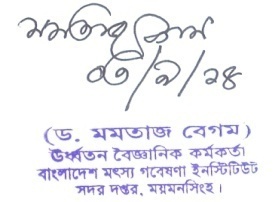 evsjv‡`k grm¨ M‡elYv Bbw÷wUDUgqgbwmsn-2201Ryi 2008-gvP© 16 mvj ch©š— ‡`‡k AbywôZ cÖwk¶Y/Kg©kvjv Gi Z_¨ tµwgK bscÖwk¶Y/‡mwgbv‡ii bvgcÖwk¶‡Yi mgqKvjAskMÖnYKvixi msL¨vRvbyqvix 2016- gvP© 2016Rvbyqvix 2016- gvP© 2016Rvbyqvix 2016- gvP© 2016Rvbyqvix 2016- gvP© 20161wc‡KGmGd Gi A_©vq‡b weGdAviAvB KZ©„K Av‡qvwRZ “ DbœZ grm¨ I e¨e¯’vcbv welqK cÖwk¶Y ” 24-27 Rvbyqvix  201625 Rb2“Prioritization of research areas” kxl©K Kg©kvjv21 Rvbyqvix 201602 Rb (Kg©KZ©v)3 “Development Management” welqK cÖwk¶Y †Kvm© 10-14 Rvbyqvix 2016  02  R b (Kg©KZ©v)4 Workshop on “Environmental Impact of Aquaculture: Habitat, Landscape, Biodiversity, Nutrients and Material Flows” 13 Rvbyqvix 201602 Rb (Kg©KZ©v)Dc‡gvU31Rvbyqvix 2015- wW‡m¤^i 2015Rvbyqvix 2015- wW‡m¤^i 2015Rvbyqvix 2015- wW‡m¤^i 2015Rvbyqvix 2015- wW‡m¤^i 20155GjwRBwW Gi A_©vq‡b weGdAviAvB KZ©„K Av‡qvwRZ ÕDc-cÖK‡íi Rjvk‡q grm¨ Drcv`b †KŠkjÕ welqK cÖwk¶Y04-07 Rvbyqvix 201526Rb6wSby‡K gy³v Pvl cÖwk¶Y18-20 †deª“qvix 201530 Rb7Training Course on Food Control Guideline 23-26 ‡deª“qvix 201501 Rb8“Train the Trainers (TtT) orientation/ training on  shrimp farming”  28‡deª“qvix 201502 Rb9“Eleventh Training Course on Oceanography: Principles and  Applications”28‡deª“qvix 2015 n‡Z 08-10 mßvn †gqv`x01 Rb10GjwRBwW Gi A_©vq‡b weGdAviAvB KZ©„K Av‡qvwRZ ÕDc-cÖK‡íi Rjvk‡q grm¨ Drcv`b †KŠkjÕ welqK cÖwk¶Y 02-05 GwcÖj 20152511H 07-10 GwcÖj 20152612H16-19 GwcÖj 20152313H21-24 GwcÖj 20152614H25-28 GwcÖj 20152615H30 GwcÖj n‡Z 03 †g 1523 Rb16TheTraining Program on the “Use of ARMIS Software and its operation” 12 GwcÖj10 Rb17Human Resources Management Information. System ( HRMIS)02 Rb18Financial Management Information. System (FMIS)02 Rb19Library Management Information System (LMIS)01 Rb20Inventory Management Information. System (IMIS)01 Rb21Training Management Information System (TMIS)01 Rb22Procurement Management Information System ()01 Rb23Vehicle Management Information System (VMIS)01 Rb24Research Management Information System (RMIS)01 Rb25Data Bank ( Gene Bank, Knowledge Bank…)01 Rb26the 12th Annual Scientific Conference  (ASCon XII, 2015) at the  Veterinary and  (CVASU).25-26 GwcÖj01 Rb27GjwRBwW Gi A_©vq‡b weGdAviAvB KZ©„K Av‡qvwRZ ÕDc-cÖK‡íi Rjvk‡q grm¨ Drcv`b †KŠkjÕ welqK cÖwk¶YweGdAviAvB, gqgbwmsn 04-07 ‡g 20152428HweGdAviAvB, gqgbwmsn10-13 †g 20152229hye Dbœqb cÖwk¶Y †K›`ª, gqgbwmsn Gi A_©vq‡b weGdAviAvB KZ©„K Av‡qvwRZ grm¨ Drcv`b Ges e¨e¯’vcbv (Fish production and their management) welqK cÖwk¶K cÖwk¶YweGdAviAvB, gqgbwmsn26-31 †g, 20152530evwl©K Workshop (M‡elYv cÖKí g~j¨vqY)weGdAviAvB, b`x †K›`ª, Puv`cyi|27  ‡g 2015 10031Meeting on 'Status of Conservation and Migration of Hilsa in the  Estuary and Its Potential of Breeding for Stock Enhancement and Aquaculture'07 †g, 201502 RbµwgK bscÖwk¶Y/‡mwgbv‡ii bvgcÖwk¶‡Yi mgqKvjAskMÖnYKvixi msL¨v32Bbw÷wUD‡Ui weÁvbx‡`i Rb¨ Research Methodology and Management kxl©K cÖwk¶Y15-16 ‡g, 201520 Rb weÁvbx33Bbw÷wUD‡Ui weÁvbx‡`i Rb¨ Awdm cÖkvmb I A_© e¨e¯’vcbv welqK cÖwk¶Y16-17 ‡g, 201520 Rb weÁvbx34International training program on “ Hilsa Stock Assessment andCo-management” in Barisal31 ‡g n‡Z 14 Ryb 201501 Rb35GjwRBwW Gi A_©vq‡b weGdAviAvB KZ©„K Av‡qvwRZ “grm¨ Kg©m~Px e¨e¯’vcbv ” welqK cÖwk¶Y14-16 Ryb 201525 Rb36H22-24 Ryb 201525 Rb37weGdAviAvB KZ©„K Av‡qvwRZ grm¨ Pvlx‡`i Rb¨ “gvQ Pv‡li AvaywbK Kjv‡KŠkj e¨enviÓ kxl©K cÖwk¶Y Kg©m~Px08-10 Ryb 201525 Rb38weGdAviAvB KZ©„K Av‡qvwRZ grm¨ Pvlx‡`i Rb¨ “DbœZ grm¨ Pvl I e¨e¯’vcbv Ó kxl©K cÖwk¶Y Kg©m~Px23-25 Ryb 201525 Rb39weGdAviAvB KZ©„K Av‡qvwRZ grm¨ Pvlx‡`i Rb¨ “cwi‡ek evÜe grm¨Pvl I gvbm¤§Z grm¨ Drcv`b Ó kxl©K cÖwk¶Y Kg©m~Px24-26 Ryb 201525 Rb40weGdAviAvB KZ©„K Av‡qvwRZ grm¨ Pvlx‡`i Rb¨ “wejyßcÖvq grm¨ cÖRvwZi Rxbcyj msi¶Y I Pvlvev` c×wZ Ó kxl©K cÖwk¶Y Kg©m~Px27-29 Ryb 201525 Rb41K·evRvi¯’ grm¨ I wPswo Pvlx I n¨vPvix †UKwbwkqvb‡`i Rb¨  weGdAviAvB D™¢vweZ gvQ Pv‡li DbœZ c×wZ welqK cÖwk¶Y08-09 Ryb, 201530 Rb42K·evRvi¯’ wPswo Pvlx I n¨vPvix †UKwbwkqvb‡`i Rb¨  K·evRvi AÂ‡j DbœZ wPswo Pvl I †ivM e¨e¯’vcbv welqK cÖwk¶Y24-25 Ryb, 201530 Rb43K·evRvi¯’  grm¨RvZ cY¨ Drcv`bKvix I e¨emvqx‡`i Rb¨ gvQ msi¶Y I grm¨RvZ cY¨ Drcv`‡bi DbœZ ‡KŠkj welqK cÖwk¶Y24-25 Ryb, 201530 Rb44K·evRvi¯’ mvgyw`ªK grm¨ I cÖhyw³ †K›`ª, KZ©„K Av‡qvwRZ evwl©K M‡elYv AMÖMwZ (2014-15) ch©v‡jvPbv I M‡elYv cÖ¯—vebv    (2015-16) P~ovš—KiY kxl©K AvÂwjK Kg©kvjv11 Ryb 201565 Rb45‡jvbvcvwbi grm¨ Ges wPswo I KuvKov Pvl msµvš— cÖwk¶YRyb 20152wU cÖwk¶Y (30+30) 60 Rb46wSby‡K gy³v Pvl msµvš— cÖwk¶Y27-29 Ryb 201530 Rb47weGdAviAvB, gqgbwmsn KZ©„K Av‡qvwRZ KzwPqv M‡elYvi AMÖMwZ I fwel¨Z KiYxq welqK  Kg©kvjv30 Ryb 2015100 Rb48Lyjbvi cvBKMvQv¯’ †jvbvcvwb †K›`ªª, KZ©„K Av‡qvwRZ evwl©K M‡elYv AMÖMwZ(2014-15) ch©v‡jvPbv I M‡elYv cÖ¯—vebv    (2015-16) P~ovš—KiY kxl©K AvÂwjK Kg©kvjv16 Ryb 201560 Rb49"Service Innovation through ICT" kxl©K Kg©kvjv30 Ryb 201501 Rb50GjwRBwW Gi A_©vq‡b weGdAviAvB KZ©„K Av‡qvwRZ “grm¨ Kg©m~Px e¨e¯’vcbv ” welqK cÖwk¶Y28-30 RyjvB 201528 Rb51A discussion meeting on the possible Trans-boundary Hilsa Fisheries Management and upcoming BoBLME.27 RyjvB 201502 Rb52GjwRBwW Gi A_©vq‡b weGdAviAvB KZ©„K Av‡qvwRZ “grm¨ Kg©m~Px e¨e¯’vcbv ” welqK cÖwk¶Y02-04 AvMó  201521 Rb53H10-12 AvMó  201527 Rb54H17-19 AvMó 201519 Rb55H30 AvMó n‡Z 01 ‡m‡Þ¤^i 201522 Rb56GjwRBwW Gi A_©vq‡b weGdAviAvB KZ©„K Av‡qvwRZ “DccªK‡íi Rjvk‡q grm¨ Drcv`b †KŠkj ” welqK cÖwk¶Y02-04 ‡m‡Þ¤^i  201525 Rb57H05-07 ‡m‡Þ¤^i  201521 Rb58H08-10 ‡m‡Þ¤^i  201528 Rb59H12-14 ‡m‡Þ¤^i 201524 Rb6061H15-17 ‡m‡Þ¤^i 201519Rb62H18-20 ‡m‡Þ¤^i 201522 Rb63“NATP-2 Awareness Workshop (1)-2015”09 †m‡Þ¤^i 201501 Rb64Orientation Training and Knowledge Sharing on Globally Important Agriculture Heritage Systems (GIAHS) at Gopalgonj and 11-14 †m‡Þ¤^i 201502 Rb65GjwRBwW Gi A_©vq‡b weGdAviAvB KZ©„K Av‡qvwRZ “DccªK‡íi Rjvk‡q grm¨ Drcv`b †KŠkj ” welqK cÖwk¶Y11-13 A‡±vei  201516 Rb66H14-16  A‡±vei  201521 Rb67XvKv¯’ weGAviwm-‡Z AbywôZe¨ “Present Status and Future Prospect of Seaweed Production in ” kxl©K Kg©kvjv07 A‡±vei 2015 02 Rb (weÁvbx)68The Launching Event of “Enhanced Coastal Fisheries in Bangladesh (ECOFISHBD )” 21 A‡±vei 201511 Rb (weÁvbx)µwgK bscÖwk¶Y/‡mwgbv‡ii bvgcÖwk¶‡Yi mgqKvjAskMÖnYKvixi msL¨v69TheTraining Workshop on the “Use of ARMIS Software(Version-2) and its operation”at BINA, Mymensingh28 A‡±vei 201510 Rb (weÁvbx/Kg©KZ©v)70International Symposium of BAES on “ICT in Modernizing Agricultural Extension Services” to be held on 29-30 October, 2015 at , Mymensingh.29-30 A‡±vei 201503 Rb (weÁvbx)71GjwRBwW Gi A_©vq‡b weGdAviAvB KZ©„K Av‡qvwRZ “DccªK‡íi Rjvk‡q grm¨ Drcv`b †KŠkj ”28-30 b‡f¤^i  201527Rb72‡Zjvwcqv, ˆK I cv½vm gv‡Qi †cvbv Drcv`b I Pvl e¨e¯’vcbv13-15 b‡f¤^i 201525 Rb73KuywPqv gv‡Qi Pvl e¨e¯’vcbv I †cvbv Drcv`b †KŠkj22-23  b‡f¤^i 2015 45 Rb74Z_¨ e¨e¯’vcbvq wWwRUvj c×wZi cÖ‡qvM I B-eyK cÖ¯‘ZKiY12 b‡f¤^i 201501 Rb75Dc‡gvU-1359 RbRvbyqvix 2014 n‡Z wW‡m¤^i 2014Rvbyqvix 2014 n‡Z wW‡m¤^i 2014Rvbyqvix 2014 n‡Z wW‡m¤^i 2014Rvbyqvix 2014 n‡Z wW‡m¤^i 201476weGdAviAvB I GjwRBwW KZ©„K Av‡qvwRZ grm¨ Kg©m~Px e¨e¯’vcbv welqK cÖwk¶Y19-21 Rvbyqvix 1430 Rb77DbœZ grm¨ Pvl I e¨e¯’vcbv kxl©K cÖwk¶Y22-24 Rvbyqvix 1430 Rb78gvQ Pv‡li AvaywbK Kjv‡KŠkj e¨envi28-30 Rvbyqvix 1430 Rb79“52st  Training Progrmme of NITUB on Use, maintenance and trouble-shooting of Ultra-Violet,Visible and Infrared (UV-VIS & IR) Spectrophotometer”04-09 Rvbyqvix 2014 02 Rb80“In short training course relevant to climate change”Rvbyqvix 3 mßvn/201404 Rb81grm¨ Awa`ßi Gi Aax‡b BDwbqb ch©v‡q grm¨ Pvl cÖhyw³ †mev m¤cÖmviY cÖK‡íi A_©vq‡b grm¨ Awa`ß‡ii Kg©KZ©v‡`i Rb¨ weGdAviAvB-G DbœZ grm¨ Pvl I e¨e¯’vcbv welqK cÖwk¶Y02-06 †deª“qvix  1425 Rb82Pvlx ch©v‡q cwi‡ek evÜe grm¨Pvl I gvbm¤§Z grm¨ Drcv`b kxl©K cÖwk¶Y Kg©m~Px‡Z 14-16 †deª“qvix 1430 Rb83grm¨ Awa`ßi Gi Aax‡b BDwbqb ch©v‡q grm¨ Pvl cÖhyw³ †mev m¤cÖmviY cÖK‡íi A_©vq‡b grm¨ Awa`ß‡ii ‡¶Î mnKvix‡`i Rb¨ weGdAviAvB-G DbœZ grm¨ Pvl I e¨e¯’vcbv welqK cÖwk¶Y16-20 †deª“qvix 1425 Rb84grm¨ Awa`ßi Gi Aax‡b BDwbqb ch©v‡q grm¨ Pvl cÖhyw³ †mev m¤cÖmviY cÖK‡íi A_©vq‡b grm¨ Awa`ß‡ii mnKvix grm¨ Kg©KZ©v I ‡¶Î mnKvix‡`i Rb¨ weGdAviAvB-G DbœZ grm¨ Pvl I e¨e¯’vcbv welqK cÖwk¶Y23-27 †deª“qvix 1425 Rb85“Monitoring and Evaluation of Development Projects” kxl©K cÖwk¶Y †Kvm© 09-13 †deª“qvix, 201401 Rb86The Stakeholder Workshop entitled “ Enhancing the gender equitable potential of aquaculture technologies: sharing lessons” 20 †deª“qvix/1401 Rb87The JIFSAN-BSFF joint residential Train the Trainers (ToT) Program on GAqP & HACCP in collaboration with 13Department of Fisheries an14d Bangladesh Aqua15culture Alliance.24-28 †deª“qsvix/1401 Rb88grm¨ Awa`ßi Gi Aax‡b BDwbqb ch©v‡q grm¨ Pvl cÖhyw³ †mev m¤cÖmviY cÖK‡íi A_©vq‡b grm¨ Awa`ß‡ii Kg©KZ©v‡`i Rb¨ weGdAviAvB-G DbœZ grm¨ Pvl I e¨e¯’vcbv welqK cÖwk¶Y 02-06 †deª“qvix  1425 Rb89Pvlx ch©v‡q cwi‡ek evÜe grm¨Pvl I gvbm¤§Z grm¨ Drcv`b kxl©K cÖwk¶Y Kg©m~Px‡Z AskMÖnY14-16 †deª“qvix 1430 Rb90grm¨ Awa`ßi Gi Aax‡b BDwbqb ch©v‡q grm¨ Pvl cÖhyw³ †mev m¤cÖmviY cÖK‡íi A_©vq‡b grm¨ Awa`ß‡ii ‡¶Î mnKvix‡`i Rb¨ weGdAviAvB-G DbœZ grm¨ Pvl I e¨e¯’vcbv welqK cÖwk¶Y16-20 †deª“qvix 1425 Rb91grm¨ Awa`ßi Gi Aax‡b BDwbqb ch©v‡q grm¨ Pvl cÖhyw³ †mev m¤cÖmviY cÖK‡íi A_©vq‡b grm¨ Awa`ß‡ii mnKvix grm¨ Kg©KZ©v I ‡¶Î mnKvix‡`i Rb¨ weGdAviAvB-G DbœZ grm¨ Pvl I e¨e¯’vcbv welqK cÖwk¶Y23-27 †deª“qvix 1425 Rb92“Monitoring and Evaluation of Development Projects” kxl©K cÖwk¶Y †Kv‡m© AskMÖnY09-13 †deª“qvix, 201402 Rb93The Stakeholder Workshop entitled “ Enhancing the gender equitable potential of aquaculture technologies: sharing lessons” to be held on  from  to  at Hotel Sarina, .20 †deª“qvix/1401 Rb94The JIFSAN-BSFF joint residential Train the Trainers (ToT) Program on GAqP & HACCP in collaboration with Department of Fisheries and  Aquaculture .24-28 †deª“qsvix/1401 Rb95GjwRBwW Gi A_©vq‡b weGdAviAvB KZ©„K Av‡qvwRZ “grm¨ Kg©m~Px e¨e¯’vcbv ” welqK 08-10 gvP© 201430 Rb96GjwRBwW Gi A_©vq‡b weGdAviAvB Av‡qvwRZ “grm¨ Kg©m~Px e¨e¯’vcbv ” cÖwk¶Y11-13 gvP© 201427µwgK bscÖwk¶Y/‡mwgbv‡ii bvgcÖwk¶‡Yi mgqKvjAskMÖnYKvixi msL¨v97GjwRBwW Gi A_©vq‡b weGdAviAvB Av‡qvwRZ “grm¨ Kg©m~Px e¨e¯’vcbv ”  cÖwk¶Y18-20 gvP© 201421 Rb98Human Resource Management Information System (HRMIS), Library Management Information System (LMIS) Ges Data Bank welqK Kg©kvjvq02/03/201407 Rb99The Regional workshop on “Production and Sustainable Management of Nutrient-rich Small Fish (SIS) in ponds and Wetlands for Improved Nutrition in ”01-02 gvP© 201404 Rb100RvUKv msi¶Y mßvn 2014 D`hvcb Dcj‡¶ evsjv‡`k grm¨ M‡elYv Bbw÷wUD‡Ui e¨e¯’vcbvq RvUKv, †R‡j‡`i weKí Kg©ms¯’vb Ges M‡elYv cÖK‡íi (weGdAviAvB-Ask) A_©vq‡b Bwjk Drcv`‡b RvUKv I cÖRbb¶g Bwjk msi¶‡Yi cÖfve kxl©K Kg©kvjv RvUKv msi¶Y mßvn 2014 D`hvcb Dcj‡¶ evsjv‡`k grm¨ M‡elYv Bbw÷wUD‡Ui e¨e¯’vcbvq RvUKv, †R‡j‡`i weKí Kg©ms¯’vb Ges M‡elYv cÖK‡íi (weGdAviAvB-Ask) A_©vq‡b Bwjk Drcv`‡b RvUKv I cÖRbb¶g Bwjk msi¶‡Yi cÖfve kxl©K Kg©kvjv 31 Rb101MIS Consulting Firm-Techno Vista Ltd KZ©„K Av‡qvwRZ General User Training Kg©m~PxMIS Consulting Firm-Techno Vista Ltd KZ©„K Av‡qvwRZ General User Training Kg©m~Px62 Rb1102weGdAviAvB Gi AvBwWAviGm cÖK‡íi A_©vq‡b Av‡qvwRZ weÁvbx/Kg©KZ©v‡`i Rb¨ “PPR-2003-2008 ” welqK cÖwk¶YweGdAviAvB Gi AvBwWAviGm cÖK‡íi A_©vq‡b Av‡qvwRZ weÁvbx/Kg©KZ©v‡`i Rb¨ “PPR-2003-2008 ” welqK cÖwk¶Y07-08 GwcÖj 201425 Rb103weGdAviAvB Gi AvBwWAviGm cÖK‡íi A_©vq‡b Av‡qvwRZ weÁvbx/Kg©KZ©v‡`i Rb¨ “cÖkvmwbK I Avw_©K e¨e¯’vcbv ” welqK cÖwk¶YweGdAviAvB Gi AvBwWAviGm cÖK‡íi A_©vq‡b Av‡qvwRZ weÁvbx/Kg©KZ©v‡`i Rb¨ “cÖkvmwbK I Avw_©K e¨e¯’vcbv ” welqK cÖwk¶Y09-10 GwcÖj 201425 Rb104weGdAviAvB Gi AvBwWAviGm cÖK‡íi A_©vq‡b Av‡qvwRZ Kg©Pvix‡`i Rb¨ “PPR-2003-2008 ” welqK cÖwk¶YweGdAviAvB Gi AvBwWAviGm cÖK‡íi A_©vq‡b Av‡qvwRZ Kg©Pvix‡`i Rb¨ “PPR-2003-2008 ” welqK cÖwk¶Y26-27 GwcÖj 201425 Rb105weGdAviAvB Gi AvBwWAviGm cÖK‡íi A_©vq‡b Av‡qvwRZ Kg©Pvix‡`i Rb¨  “cÖkvmwbK I Avw_©K e¨e¯’vcbv ” welqK cÖwk¶YweGdAviAvB Gi AvBwWAviGm cÖK‡íi A_©vq‡b Av‡qvwRZ Kg©Pvix‡`i Rb¨  “cÖkvmwbK I Avw_©K e¨e¯’vcbv ” welqK cÖwk¶Y28-29 GwcÖj 201425 Rb106weGAviwm-‡Z MIS Module mg~‡ni Dci “Specific user training”-weGAviwm-‡Z MIS Module mg~‡ni Dci “Specific user training”-10/04/201404 Rb107weGdAviAvB Gi weÁvbx, Kg©KZ©v I Kg©Pvix‡`i  Rb¨ Av‡qvwRZ MIS Module mg~‡ni Dci “Specific user training”-weGdAviAvB Gi weÁvbx, Kg©KZ©v I Kg©Pvix‡`i  Rb¨ Av‡qvwRZ MIS Module mg~‡ni Dci “Specific user training”- I32 Rb108evsjv‡`k K…wl M‡elYv KDwÝj Gi D‡`¨v‡M "Project Development and Management” kxl©K cÖwk¶Yevsjv‡`k K…wl M‡elYv KDwÝj Gi D‡`¨v‡M "Project Development and Management” kxl©K cÖwk¶Y20-24 GwcÖj 2014 ‡gqv‡`01 Rb109“Sixth Biennial Conference and Research Fair 2014.”“Sixth Biennial Conference and Research Fair 2014.”26-27 GwcÖj 201410 Rb110“Experience sharing training program on Tilapia Breeding Nucleus Operation and Management”“Experience sharing training program on Tilapia Breeding Nucleus Operation and Management”8-9 GwcÖj 201401 Rb111wc‡KGmGd Ges weGdAviAvB KZ©„K †hŠ_ Av‡qvwRZ DbœZ grm¨ Pvl I e¨e¯’vcbv welqK cÖwk¶Ywc‡KGmGd Ges weGdAviAvB KZ©„K †hŠ_ Av‡qvwRZ DbœZ grm¨ Pvl I e¨e¯’vcbv welqK cÖwk¶Y05-08 †g, 201425 Rb112wc‡KGmGd Ges weGdAviAvB KZ©„K †hŠ_ Av‡qvwRZ DbœZ grm¨ Pvl I e¨e¯’vcbv welqK cÖwk¶Ywc‡KGmGd Ges weGdAviAvB KZ©„K †hŠ_ Av‡qvwRZ DbœZ grm¨ Pvl I e¨e¯’vcbv welqK cÖwk¶Y12-15 †g, 201425Rb113weGdAviAvB KZ©„K Av‡qvwRZ Ges BSFF Gi KvwiMix mnvqZvq “Good Aquaculture Practicis Ges  HACCP” welqK cÖwk¶YweGdAviAvB KZ©„K Av‡qvwRZ Ges BSFF Gi KvwiMix mnvqZvq “Good Aquaculture Practicis Ges  HACCP” welqK cÖwk¶Y21-22 †g, 201420 Rb114weGAviwm, XvKvq AbywôZe¨ “Technical Training on MIS Software” G AskMÖnYweGAviwm, XvKvq AbywôZe¨ “Technical Training on MIS Software” G AskMÖnY11-15 †g, 201405Rb11553rd Training Progrmme of NITUB on use, maintenance and trouble-shooting of Gas Chromatography (GC53rd Training Progrmme of NITUB on use, maintenance and trouble-shooting of Gas Chromatography (GC03-08 †g 20141 Rb116“Enhancing aquaculture production for food security and rural development through better seed and feed production and management with special focus on Public-Private Partnership”.“Enhancing aquaculture production for food security and rural development through better seed and feed production and management with special focus on Public-Private Partnership”.28-29 †g 201404117ÓwejyßcÖvq grm¨ cÖRvwZi Rxbcyj msi¶Y I Pvlvev` c×wZÓ kxl©K cÖwk¶YÓwejyßcÖvq grm¨ cÖRvwZi Rxbcyj msi¶Y I Pvlvev` c×wZÓ kxl©K cÖwk¶Y08-010 Ryb, 201430 Rb118“gvQ Pv‡li AvaywbK Kjv ‡KŠkj” welqK cÖwk¶Y“gvQ Pv‡li AvaywbK Kjv ‡KŠkj” welqK cÖwk¶Y11-13 Ryb, 201430Rb119AvBwWAviGm cÖK‡íi A_©vq‡b weGdAviAvB KZ©„K Av‡qvwRZ  “M‡elYv c×wZ e¨e¯’vcbv ” welqK cÖwk¶YAvBwWAviGm cÖK‡íi A_©vq‡b weGdAviAvB KZ©„K Av‡qvwRZ  “M‡elYv c×wZ e¨e¯’vcbv ” welqK cÖwk¶Y15-16 Ryb, 201425 Rb120weGAviwm-GbGwUwc-‡dR:1 Gi A_©v‡q‡b weGAvdAviAvB KZ©„K Av‡qvwRZ “Research Methodology & Office Management” kxl©K cÖwk¶YweGAviwm-GbGwUwc-‡dR:1 Gi A_©v‡q‡b weGAvdAviAvB KZ©„K Av‡qvwRZ “Research Methodology & Office Management” kxl©K cÖwk¶Y22-16 Ryb. 201420 Rb121"Financial Management and Project Accounting Procedure for NARS Accounts Personnel” kxl©K cÖwk¶Y"Financial Management and Project Accounting Procedure for NARS Accounts Personnel” kxl©K cÖwk¶Y05-07 Ryb 20142 RbµwgK bscÖwk¶Y/‡mwgbv‡ii bvgcÖwk¶Y/‡mwgbv‡ii bvgcÖwk¶‡Yi mgqKvjAskMÖnYKvixi msL¨v122"Cisco Certified Network Associate (CCNA)(Routing & Switching)” kxl©K cÖwk¶Y|"Cisco Certified Network Associate (CCNA)(Routing & Switching)” kxl©K cÖwk¶Y|03-12 Ryb 2014 1 Rb123SATNET  National  Training Program on Food Safety and Quality Assurance for Agricultural Trade FacilitationSATNET  National  Training Program on Food Safety and Quality Assurance for Agricultural Trade Facilitation01-02 Ryb  20141 Rb124“NATP Second Phase Preparation Workshop”“NATP Second Phase Preparation Workshop”25 Ryb 20141Rb125weGdAviAvB/GjwRBwW KZ©„K Av‡qvwRZ      “Kvc© bvmv©ix” welqK cÖwk¶YweGdAviAvB/GjwRBwW KZ©„K Av‡qvwRZ      “Kvc© bvmv©ix” welqK cÖwk¶Y05-07 RyjvB, 201425Rb126weGdAviAvB/GjwRBwW KZ©„K Av‡qvwRZ      “Kvc© bvmv©ix” welqK cÖwk¶YweGdAviAvB/GjwRBwW KZ©„K Av‡qvwRZ      “Kvc© bvmv©ix” welqK cÖwk¶Y08-09 RyjvB, 201425Rb127Inception Workshop on Community-based Climate Resilient Fisheries & Aquaculture Development in Bangladesh LDCF GEF Project 20-21 July 2014.Inception Workshop on Community-based Climate Resilient Fisheries & Aquaculture Development in Bangladesh LDCF GEF Project 20-21 July 2014.20-21 RyjvB 2014.03 Rb128“Technical Training on MIS Software”“Technical Training on MIS Software”23-25 RyjvB 201403 Rb129weGdAviAvB/GjwRBwW KZ©„K Av‡qvwRZ      “grm¨ Kg©m~Px e¨e¯’vcbv” welqK cÖwk¶YweGdAviAvB/GjwRBwW KZ©„K Av‡qvwRZ      “grm¨ Kg©m~Px e¨e¯’vcbv” welqK cÖwk¶Y30 AvMó n‡Z 01 †m‡Þ¤^i, 201417Rb130weGdAviAvB/GjwRBwW KZ©„K Av‡qvwRZ      “grm¨ Kg©m~Px e¨e¯’vcbv” welqK cÖwk¶YweGdAviAvB/GjwRBwW KZ©„K Av‡qvwRZ      “grm¨ Kg©m~Px e¨e¯’vcbv” welqK cÖwk¶Y02-04 †m‡Þ¤^i, 201416Rb131weGdAviAvB/GjwRBwW KZ©„K Av‡qvwRZ      “grm¨ Kg©m~Px e¨e¯’vcbv” welqK cÖwk¶YweGdAviAvB/GjwRBwW KZ©„K Av‡qvwRZ      “grm¨ Kg©m~Px e¨e¯’vcbv” welqK cÖwk¶Y06-08 †m‡Þ¤^i, 201424Rb132weGdAviAvB/GjwRBwW KZ©„K Av‡qvwRZ      “grm¨ Kg©m~Px e¨e¯’vcbv” welqK cÖwk¶YweGdAviAvB/GjwRBwW KZ©„K Av‡qvwRZ      “grm¨ Kg©m~Px e¨e¯’vcbv” welqK cÖwk¶Y09-11 †m‡Þ¤^i, 201415Rb133weGdAviAvB/GjwRBwW KZ©„K Av‡qvwRZ      “grm¨ Kg©m~Px e¨e¯’vcbv” welqK cÖwk¶YweGdAviAvB/GjwRBwW KZ©„K Av‡qvwRZ      “grm¨ Kg©m~Px e¨e¯’vcbv” welqK cÖwk¶Y13-15 †m‡Þ¤^i, 201422Rb134weGdAviAvB/GjwRBwW KZ©„K Av‡qvwRZ      “grm¨ Kg©m~Px e¨e¯’vcbv” welqK cÖwk¶YweGdAviAvB/GjwRBwW KZ©„K Av‡qvwRZ      “grm¨ Kg©m~Px e¨e¯’vcbv” welqK cÖwk¶Y16-18 †m‡Þ¤^i, 201424Rb135weGdAviAvB/GjwRBwW KZ©„K Av‡qvwRZ      “grm¨ Kg©m~Px e¨e¯’vcbv” welqK cÖwk¶Y weGdAviAvB/GjwRBwW KZ©„K Av‡qvwRZ      “grm¨ Kg©m~Px e¨e¯’vcbv” welqK cÖwk¶Y 20-22 †m‡Þ¤^i, 201417Rb136weGdAviAvB/GjwRBwW KZ©„K Av‡qvwRZ      “grm¨ Kg©m~Px e¨e¯’vcbv” welqK cÖwk¶Y weGdAviAvB/GjwRBwW KZ©„K Av‡qvwRZ      “grm¨ Kg©m~Px e¨e¯’vcbv” welqK cÖwk¶Y 23-25 †m‡Þ¤^i, 201416Rb137Research Methodology kxl©K cÖwk¶YResearch Methodology kxl©K cÖwk¶Y20/09/2014 n‡Z 02/10/2014 ch©šÍ01 Rb138bvm©fy³ cÖwZôvbmg~‡ni wcGmI/wmGmI ch©v‡qi Kg©KZ©v‡`i 14 w`b †gqv`x  21Zg e¨v‡Pi “cªkvmwbK Ges Avw_©K e¨e¯’vcbv” welqK cÖwk¶Y bvm©fy³ cÖwZôvbmg~‡ni wcGmI/wmGmI ch©v‡qi Kg©KZ©v‡`i 14 w`b †gqv`x  21Zg e¨v‡Pi “cªkvmwbK Ges Avw_©K e¨e¯’vcbv” welqK cÖwk¶Y 21 †m‡Þ¤^i †_‡K 03 A‡±vei 201401 Rb139“Shaping the Future of Aquaculture in : In Search of Equity and Food Security” “Shaping the Future of Aquaculture in : In Search of Equity and Food Security” 16-17 †m‡Þ¤^i  201402 Rb140“Workshop on Rationalization Studies: Institutional Reform of Research Management and Financial Management of the National Agricultural Research System (NARS)” “Workshop on Rationalization Studies: Institutional Reform of Research Management and Financial Management of the National Agricultural Research System (NARS)” 17 †m‡Þ¤^i 201404 Rb142"10th Course on e-Goverment Management” kxl©K cÖwk¶Y"10th Course on e-Goverment Management” kxl©K cÖwk¶Y20 A‡±vei n‡Z 30 b‡f¤^I 2014 ch©šÍ1 Rb1439th Biennial Conference of “Plant Breeding and Genetics Society of Bangladesh” with the theme “Agrobiodiversity of Bangladesh: Challenges and Opportunities”.9th Biennial Conference of “Plant Breeding and Genetics Society of Bangladesh” with the theme “Agrobiodiversity of Bangladesh: Challenges and Opportunities”.25-26 A‡±vei 2014 ch©šÍ2 Rb144“55th Training Progrmme of  the Network of Instrument Technical Personnel and User scientists of Bangladesh (NITUB) on Basic Electronics.” “55th Training Progrmme of  the Network of Instrument Technical Personnel and User scientists of Bangladesh (NITUB) on Basic Electronics.” 25-30 A‡±vei 2014 ch©šÍ01 Rb145grm¨ Pvl welqK cÖwk¶Ygrm¨ Pvl welqK cÖwk¶YA‡±vei 201450 Rb146grm¨ Pvl welqK cÖwk¶Ygrm¨ Pvl welqK cÖwk¶YA‡±vei 201450 Rb147GjwRBwW Gi A_©vq‡b weGdAviAvB KZ©„K Av‡qvwRZ ÕDc-cÖK‡íi Rjvk‡q grm¨ Drcv`b †KŠkjÕ welqK cÖwk·YGjwRBwW Gi A_©vq‡b weGdAviAvB KZ©„K Av‡qvwRZ ÕDc-cÖK‡íi Rjvk‡q grm¨ Drcv`b †KŠkjÕ welqK cÖwk·Y05-08 b‡f¤^i 201428 Rb148HH09-12 b‡f¤^i 201420 Rb149150HH14-17  b‡f¤^i 201427 Rb151HH18-21 b‡f¤^i 201416 Rb152HH23-26 b‡f¤^i 201421 Rb153HH27-30 b‡f¤^i 201430 Rb154"Fish and Fishery Products Official Control Protocol” welqK cwi`k©b g¨vby‡qj PzovšÍ Aby‡gv`‡bi wbwgË gZvgZ MªnY msµvšÍ Kg©kvjv"Fish and Fishery Products Official Control Protocol” welqK cwi`k©b g¨vby‡qj PzovšÍ Aby‡gv`‡bi wbwgË gZvgZ MªnY msµvšÍ Kg©kvjv16 b‡f¤^i 20141 Rb155 “Training on Statistical Methods for Agricultural Research”  , Mymensingh. “Training on Statistical Methods for Agricultural Research”  , Mymensingh.20-25 b‡f¤^i 20141 Rb156ECOFISH “Stakeholders Workshop"   ECOFISH “Stakeholders Workshop"   18-20 b‡f¤^i 20142 Rb157GjwRBwW Gi A_©vq‡b weGdAviAvB KZ©„K Av‡qvwRZ “grm¨ Kg©m~Px e¨e¯’vcbv ” welqK cÖwk¶YGjwRBwW Gi A_©vq‡b weGdAviAvB KZ©„K Av‡qvwRZ “grm¨ Kg©m~Px e¨e¯’vcbv ” welqK cÖwk¶Y01-04 wW‡m¤^i 201431 Rb158GjwRBwW Gi A_©vq‡b weGdAviAvB KZ©„K Av‡qvwRZ “grm¨ Kg©m~Px e¨e¯’vcbv ” welqK cÖwk¶YGjwRBwW Gi A_©vq‡b weGdAviAvB KZ©„K Av‡qvwRZ “grm¨ Kg©m~Px e¨e¯’vcbv ” welqK cÖwk¶Y06-08 wW‡m¤^i 201429 RbµwgK bscÖwk¶Y/‡mwgbv‡ii bvgcÖwk¶‡Yi mgqKvjcÖwk¶‡Yi mgqKvjAskMÖnYKvixi msL¨vAskMÖnYKvixi msL¨v159GjwRBwW Gi A_©vq‡b weGdAviAvB KZ©„K Av‡qvwRZ “grm¨ Kg©m~Px e¨e¯’vcbv ” welqK cÖwk¶Y10-13 wW‡m¤^i 201410-13 wW‡m¤^i 201430 Rb30 Rb160H17-20 wW‡m¤^i 201417-20 wW‡m¤^i 201425 Rb25 Rb161H21-24 wW‡m¤^i 201421-24 wW‡m¤^i 201427 Rb27 Rb162H26-29 wW‡m¤^i 201426-29 wW‡m¤^i 201429 Rb29 Rb163H30 wW‡m¤^i 2014 n‡Z 02 Rvbyqvix  201530 wW‡m¤^i 2014 n‡Z 02 Rvbyqvix  201530 Rb30 Rb164“Project Development and Management” kxl©K cÖwk¶Y Kg©kvjvvq07-11 wW‡m¤^i 201407-11 wW‡m¤^i 20141 Rb1 Rb165Training on “ Refreshers Results Based Project Identification and Design” from 14-15 December, 2014 at  Public Administration Training Centre (BPATC), Savar.14-15wW‡m¤^i 201414-15wW‡m¤^i 20141 Rb1 Rb166“End of Assignment Presentation by one Internationa and one National on Consultancy report, PIU_BARC, NATP-Phase-1"18 wW‡m¤^i 201418 wW‡m¤^i 20142 Rb2 Rb167“Promising Technologies of NARS Institute for Sustainable Food and Nutrition Security of ” 22-23 wW‡m¤^i 1422-23 wW‡m¤^i 143 Rb3 Rb168Kg©kvjvq cÖeÜ Dc¯’vcbKvmwcqv †nvg, K¨v›Ub‡g›U †ivW, iscyi|27 wW‡m¤^i 2014Bs27 wW‡m¤^i 2014Bs0101169GjwRBwW Gi A_©vq‡b weGdAviAvB KZ©„K Av‡qvwRZ ÕDc-cÖK‡íi Rjvk‡q grm¨ Drcv`b †KŠkjÕ welqK cÖwk¶Y30 wW‡m¤^i 14 n‡Z 02 Rvbyqvix 201530 wW‡m¤^i 14 n‡Z 02 Rvbyqvix 201529 Rb29 RbDc‡gvU-Dc‡gvU-1187 Rb1187 RbµwgK bs ‡`‡k AbywôZ cÖwk¶Y/†mwgbv‡ii bvgmgqKvjAskMÖnYKvixi msL¨vwW‡m¤^i 2013 - Rvbyqvix 2013wW‡m¤^i 2013 - Rvbyqvix 2013wW‡m¤^i 2013 - Rvbyqvix 2013wW‡m¤^i 2013 - Rvbyqvix 2013170Training on ‘WSSV screening by PCR’26-28 wW‡m¤^i 201302  Rb171“evwYwR¨K wfwË‡Z KuvKov I Kuy‡P Pvl Ges ißvbxi mgm¨v I m¤¢vebv” kxl©K ‡mwgbvi21 wW‡m¤^i 201301 Rb172“Avw_©K e¨e¯’vcbv Ges µq msµvš— wewagvjv” kxl©K cÖwk¶Y17-21 wW‡m¤^i 201304 Rb173gv‡Qi †ivM I Avw_©K ÿwZi Dci m‡PZbZv e„w× kxl©K cÖwkÿY23-25 wW‡m¤^i 201330 Rb174cwi‡ek-evÜe gvQ I wPswo Pv‡li Rb¨ gvwU I cvwbi ˆewkó¨ kxl©K cÖwk¶Y22 - 24 wW‡m¤^i 201330 Rb175Use of Insecticidesin pond preparationand their harmful effect kxl©K cÖwkÿY11-13 wW‡m¤^i 201330 Rb176Use ofInsecticidesin pond preparationand their harmful effect kxl©K cÖwkÿY08-10 wW‡m¤^i 201330 Rb177Environment Friendly Aquaculture and Quality fish production kxl©K cÖwkÿY04-06 wW‡m¤^i 2013      20 Rb178Application and efficacy of herbal medicine in fish/shrimp disease control kxl©K cÖwkÿY01-03 wW‡m¤^i 201320 Rb179“51st  Training Progrmme of NITUB on Use, maintenance and trouble-shooting of Common Laboratory Equipment”.30 b‡f¤^i n‡Z 05 wW‡m¤^i 2013 ch©š—01 Rb180wMdU ‡Zjvwcqv, _vB ˆK I cv½vm gv‡Qi †cvbv Drcv`b I Pvl e¨e¯’vcbv kxl©K cÖwkÿY28-30 b‡f¤^i 2013 25 Rb181Procurement Management Information System (PMIS)  Vehicle Management Information System (VMIS) welqK Kg©kvjv 28 b‡f¤^i 201302 Rb182Impact of Aqua-drugs on fish biodiversity27-29 b‡f¤^i 2013 25 Rb183grm¨ Pvl I e¨e¯’vcbvq GKzqv WªvM‡mi e¨envi welqK cÖwk¶Y26-28 b‡f¤^i 201320 Rb184wMdU ‡Zjvwcqv, _vB ˆK I cv½vm gv‡Qi †cvbv Drcv`b I Pvl e¨e¯’vcbv kxl©K cÖwkÿY25-27 b‡f¤^i 2013 25 Rb185Impact of Aqua-drugs on fish biodiversity kxl©K cÖwkÿY24-26 b‡f¤^i 201330 Rb186“Capacity enhancement of NARS through ICT and MIS application” kxl©K Kg©kvjv21 b‡f¤^i 201302 Rb187mvc­vB  †PBb †W‡fjc‡g›U K‡¤úv‡b›U ch©v‡jvPbv kxl©K Kg©kvjv21 b‡f¤^i 201301 Rb188“Development Project Planning and Management” welqK cÖwk¶Y17-21 b‡f¤^i 201301 Rb189gy³v Pvl welqK cÖwk¶Y17-19 b‡f¤^i 201330 Rb190Ògrm¨ Drcv`b e„w×‡Z DbœZ Pvl e¨e¯’vcbvÓ kxl©K cÖwkÿY15-17 b‡f¤^i 201330 Rb191cwi‡ek evÜe gvQ, me&Rx, M„ncvwjZ cï cvwL cvjb kxl©K cÖwkÿY13-15 b‡f¤^i 2013 25 Rb192cwi‡ek evÜe gvQ, meRx, M„ncvwjZ cï cvwL cvjb kxl©K cÖwkÿY13-15 b‡f¤^i 2013 25 Rb193RvZxq K…wl M‡elYv wm‡÷‡gi ˆeÁvwbK Kg©KZ©v‡`I 04 (Pvi) gvm †gqv`x 24Zg eywbqv`x cÖwk¶Y †Kvm© 06 b‡f¤^i 2013 n‡Z05 gvP© 2014 ch©šÍ 02 Rb194weGdAviAvB I GjwRBwW KZ©„K Av‡qvwRZ grm¨ Kg©m~Px e¨e¯’vcbv welqK cÖwk¶Y22-24 A‡±vei 201330 Rb195RvZxq K…wl M‡elYv wm‡÷‡gi wcGmI Ges wmGmI ch©v‡qi 14 w`b †gqv`x Administration and Financial Management welqK cÖwk¶Y †Kvm©27A‡±vei n‡Z09 b‡f¤^i 2013 ch©š—01 Rb196weGdAviAvB I GjwRBwW KZ©„K Av‡qvwRZ grm¨ Kg©m~Px e¨e¯’vcbv welqK cÖwk¶Y28-30 †m‡Þ¤^i 201329 Rb197weGdAviAvB I GjwRBwW KZ©„K Av‡qvwRZ grm¨ Kg©m~Px e¨e¯’vcbv welqK cÖwk¶Y23-25 †m‡Þ¤^i 201322 RbµwgK bs ‡`‡k AbywôZ cÖwk¶Y/†mwgbv‡ii bvgmgqKvjAskMÖnYKvixi msL¨v198weGdAviAvB I GjwRBwW KZ©„K Av‡qvwRZ grm¨ Kg©m~Px e¨e¯’vcbv welqK cÖwk¶Y17-19 †m‡Þ¤^i 201326 Rb199“50th Training Progrmme of NITUB on Basic Electronics”.14-19 †m‡Þ¤^i 201301 Rb200ÒBwjk Drcv`‡b RvUKv msiÿY I Afqvkª‡gi mydjÓ welqK cÖwkÿY Y03-04 †m‡Þ¤^i 201330 Rb201‡Rjv I‡qe †cvU©vj welqK wi‡d«mvm© cÖwk¶Y †Kvm©20-21 AvM÷ 201301 Rb202Training on Financial Management Information System (FMIS) (Payroll, PF, Pension/Gratuity) 14 RyjvB 201301 Rb203Training on Data Bank (DMIS)10 RyjvB 201301 Rb204Training on Procurement Management Information System (PMIS)09 RyjvB 201301 Rb205Training on Human Resource Management Information System (HRMIS) (Personnel, Service Book, ACR. Leave, Loan Recruitment)08 RyjvB 201301 Rb206 “evsjv‡`‡ki mvgyw`ªK grm¨ m¤ú`: m¤¢vebv I Dbœqb †KŠkjÓ kxl©K Av‡jvPbv mfv07 RyjvB 201304  Rb207Training on Financial Management Information System (FMIS) (Budget, Audit, Accounts & Reports)07 RyjvB 201301 Rb208cwi‡ek evÜe gvQ I gvb m¤§Z km¨ Drcv`b cÖwk¶Y Kg©myPx  28-30 Ryb 2013 30 Rb209Òb`x‡Z LvuPvq gvQ PvlÓ kxl©K cÖwkÿY28-29 Ryb 201330 Rb210cwi‡ekevÜe gvQ/wPswo Pvl I ¸YMZgvbm¤úbœ gvQ/wPswo Drcv`b kxl©K cÖwk¶Y27 - 29 Ryb 201320 Rb211gvQ Pv‡l ¶wZKi ivmvqwbK `ªe¨vw`i cÖfve27-29 Ryb 201325 Rb212weGdAviAvB/GjwRBwW KZ©„K Av‡qvwRZ “ Kvc© bvm©vix” welqK cÖwk¶Y27-29 Ryb 201322 Rb213ÔÔKvßvB n«‡` mnbkxj grm¨ Drcv`b I e¨e¯’vcbv Ó kxl©K cÖwk¶Y| 27-29 Ryb 201330 Rb214Research Management Information System (RMIS)27 Ryb 201301 Rb215Vehicle Management Information System (VMIS)27 Ryb 201301 Rb216“Integrated Application of Satellite Remote Sensing and Geoinformation Technology for Study of Climate Change Impacts in Bangladesh” kxl©K cÖwkÿY27 Ryb 201301 Rb217wimvP© †g‡_v‡WvjwR wcwcAvi -2008 Ges Awdm e¨e¯’vcbv kxl©K cÖwkÿY26-28 Ryb 201320 Rb218b`x `~lY I grm¨ m¤ú‡`i Dci Gi cÖfve kxl©K cÖwkÿY26- 28 Ryb 201330 Rb219LvuPvq gvQ Pvl I e¨e¯’vcbv kxl©K cÖwkÿY26-27 Ryb 201325 Rb220cwi‡ek evÜe gvQ Pvl I gvb m¤§Z grm¨ Drcv`b welqK cÖwk¶Y Kg©m~Px  25-27 Ryb 2013 20 Rb221Òb`x‡Z LvuPvq gvQ PvlÓ kxl©K cÖwkÿY25-26 Ryb 201330 Rb222DbœZ grm¨ Pvl e¨e¯’vcbv kxl©K cÖwkÿY25-27 Ryb 201320 Rb223cwi‡ek evÜe gvQ, meRx I M„ncvwjZ cïcvwL cvjb welqK cÖwk¶Y 24-26 Ryb 2013 25 Rb224DbœZ wPswo Pv‡l Lv`¨ I Lv`¨ e¨e¯’vcbv kxl©K cÖwkÿY24- 26 Ryb 201325 Rb225Òb`x `~lY I grm¨ m¤ú‡`i Dci Gi cÖfveÓ welqK cÖwkÿY23-25 Ryb 201330 Rb226grm¨ Pv‡l welv³ ivmvqwbK `ªe¨vw`i e¨envi I Gi ÿwZKi cÖfve welqK MYm‡PZbZv e„w×‡Z MYgva¨‡gi f’wgKv kxl©K cÖwkÿY23-25 Ryb 201320 Rb227ÒDbœZ c×wZ‡Z gvQ Pvl e¨e¯’vcbvÓ welqK cÖwk¶Y22-24 Ryb 201330 Rb228ÒcvsMvm gv‡Qi †cvbv Drcv`b I Pvlvev` c×wZÓ kxl©K cÖwkÿY22-23 Ryb 201325 Rb229ÒRvUKv/Bwjk Afqvkª‡gi mydj I cÖfveÓ welqK cÖwkÿY22-23 Ryb 201330 Rb230Technique for Rice cum-Prawn culture kxl©K cÖwkÿY21-23 Ryb 201330 Rb231avb †¶‡Z gvQ Pvl21-23 Ryb 2013 30 RbµwgK bs ‡`‡k AbywôZ cÖwk¶Y/†mwgbv‡ii bvgmgqKvjAskMÖnYKvixi msL¨v232Ò`vD`Kvw›` cøvebf‚wg‡Z gv‡Qi Drcv`b I Rxe‰ewP‡Îi Dci gvQ Pv‡li cÖfve Ó kxl©K cÖwkÿY20-21 Ryb 201340 Rb233Library Management Information System (LMIS)20 Ryb 201302 Rb234grm¨ Pv‡l welv³ ivmvqwbK `ªe¨vw`i e¨envi I Gi ÿwZKi cÖfve welqK MYm‡PZbZv e„w×‡Z MYgva¨‡gi fywgKv kxl©K cÖwkÿY19-21 Ryb 201320 Rb235ÕÕKvßvB †j‡K LuvPvq g‡bv‡m· ‡Zjvwcqv gvQ PvlÓ kxl©K cÖwkÿY19-20 Ryb 201330 Rb236weGdAviAvB/GjwRBwW KZ©„K Av‡qvwRZ “ Kvc© bvm©vix” welqK cÖwk¶Y18-20 Ryb 201327 Rb237Awdm I A_© e¨e¯’vcbv welqK cÖwkÿY18-20 Ryb 201320 Rb238RjR cwi‡e‡ki AYyRxe Ges grm¨ Pv‡l G‡`i ¸i“Z¡ kxl©K cÖwk¶Y18- 20 Ryb 201320 Rb239Ò`vD`Kvw›` cøvebf‚wg‡Z gv‡Qi Drcv`b I Rxe‰ewP‡Îi Dci gvQ Pv‡li cÖfve Ó kxl©K cÖwkÿY18-19 Ryb 201340 Rb240gvQ I wPswoi †ivM I ¯^v¯’¨ e¨e¯’vcbv kxl©K cÖwkÿY17-19 Ryb 201325 Rb241The Regional workshop on “ Climate Change and Capacity Building for the Coastal People”15 Ryb 201305 Rb242weGdAviAvB/GjwRBwW KZ©„K Av‡qvwRZ “ Kvc© bvm©vix” welqK cÖwk¶Y15-17 Ryb 201324 Rb243gvQ I wPswoi †ivM I ¯^v¯’¨ e¨e¯’vcbv kxl©K cÖwkÿY15-17 Ryb 201325 Rb244ÒDbœZ c×wZ‡Z gvQ Pvl e¨e¯’vcbvÓ welqK cÖwk¶Y12-14 Ryb 201325 Rb245M‡elYvi AMÖMwZ I evwl©K (2013-14Bs) M‡elYv cÖKí cÖ¯—vebv ch©v‡jvPbv welqK Kg©kvjv12 Ryb 201380 Rb246ÕÕKvßvB †j‡K LuvPvq g‡bv‡m· ‡Zjvwcqv gvQ PvlÓ kxl©K cÖwkÿY10-11 Ryb 201330 Rb247e‡½vcmvM‡ii grm¨ m¤ú` Avni‡Y ¶wZKi Rvj e¨env‡ii cÖfve I cÖwZKvi kxl©K cÖwk¶Y09 - 10 Ryb 201330 Rb248weGdAviAvB/GjwRBwW KZ©„K Av‡qvwRZ “ Kvc© bvm©vix” welqK cÖwk¶Y08-10 Ryb 201322 Rb249gvQ I wPswo †ivM mbv³KiY, cªwZ‡ivaÖ I cÖwZKv‡ii Dcvq kxl©K cÖwk¶Y06 - 08 Ryb 201320 Rb250gvQ Pv‡l ÿwZKi ivmvqwbK `ªe¨vw`i cÖfve07- 09 Ryb 201325 Rb251Òwek¦ cwi‡ek w`em 2013 Dcj‡ÿ¨ RYm‡PZbZvg~jKÓ kxl©K cÖwkÿY05 Ryb 201320 Rb252Kvc© RvZxq gv‡Qi wgkÖÖPvl kxl©K cÖwkÿY04-06 Ryb 201325 Rb253ÒWvKvwZqv b`x‡Z LvuPvq g‡bv‡m· †Zjvwcqv gvQ PvlÓ kxl©K cÖwkÿY03-04 Ryb 201330 Rb254ÒAwdm e¨e¯’vcbv I Z_¨ AwaKviÓ welqK cÖwk¶Y01-02 Ryb 201325 Rb255Regional Workshop on  “Quality Fish Seed Production and Certification”      30-31 †g 201309 Rb256cwi‡ek evÜe gvQ, meRx I M„ncvwjZ cïcvwL cvjb welqK cÖwk¶Y Kg©m~Px  24-26 †g 2013 25 Rb257Òevwl©K M‡elYv AMÖMwZ (2012-2013) ch©v‡jvPbv I M‡elYv cÖKí cÖ¯Ívebv (2013-2014) P~ovšÍKiYÓ welqK AvÂwjK Kg©kvjv18 †g 201350 Rb258†c‡b gvQ Pvl welqK cÖwk¶Y Kg©m~Px  16-18 †g 201325 Rb259ÒWvKvwZqv b`x‡Z LvuPvq g‡bv‡m· †Zjvwcqv gvQ PvlÓ kxl©K cÖwkÿY15-16 †g 201330 Rb260DcK~jxq/mvgyw`ªK †R‡j, grm¨Rxwe I grm¨ e¨emvqx‡`i Bwjk m¤ú` e¨e¯’vcbv I msi¶Y wel‡q m‡PZbZvg~jK cÖwk¶Y  14-15 †g 201330 Rb261Training course on “Research Proposal Preparation and Scientific Report Writing11-16 †g 201302 Rb262¯^v¯’¨m¤§Z I ¸YMZgvbm¤úbœ ïUwK gvQ Drcv`‡b weGdAviAvB wdk Wªvqv‡ii e¨envi kxl©K cÖwkÿY08-09 †g 201325 Rb263¯^v`y cvwb‡Z gy³v Pvl kxl©K cÖwkÿY07-09 †g 201330 Rb264DcK~jxq/mvgyw`ªK †R‡j, grm¨Rxwe I grm¨ e¨emvqx‡`i Bwjk m¤ú` e¨e¯’vcbv I msi¶Y wel‡q m‡PZbZvg~jK cÖwk¶Y  06-07 †g 201330 RbµwgK bs ‡`‡k AbywôZ cÖwk¶Y/†mwgbv‡ii bvgmgqKvjAskMÖnYKvixi msL¨v265DcK~jxq mvgyw`ªK †R‡j. grm¨Rxwe I grm¨ e¨eemvqx‡`i grm¨ m¤ú` e¨e¯’vcbv I msi¶Y wel‡q DØy×KiY kxl©K cÖwkÿY29-30 GwcÖj 201330 Rb266gv‡Qi †iv‡Mi KviY I cÖwZKvi kxl©K cÖwkÿY28-30 GwcÖj 201325 Rb267DcK~jxq mvgyw`ªK †R‡j. grm¨Rxwe I grm¨ e¨emvqx‡`i grm¨ m¤ú` e¨e¯’vcbv I msi¶Y wel‡q DØy×KiY kxl©K cÖwkÿY27-28 GwcÖj 201330 Rb268cv½vm Pv‡li DbœZ Kjv‡KŠkj kxl©K cÖwkÿY26-28 GwcÖj 201325 Rb269¯^v¯’¨m¤§Z I ¸YMZgvb m¤úbœ ïUwK gvQ Drcv`‡b weGdAviAvB wdk Wªvqv‡ii e¨envi kxl©K cÖwkÿY06-07GwcÖj 201325 Rb270DbœZ c×wZ‡Z gvQ Pvl I e¨e¯’vcbv †KŠkj kxl©K cÖwkÿY03-05 GwcÖj 201325 Rb271"ICT and MIS applicatin of NARS” kxl©K cÖwk¶Y31 gvP©-4 GwcÖj 201301 Rb272DcK‚jxq/mvgzw`«K †R‡j, grm¨Rxwe I grm¨ e¨emvqx‡`i nv½i RvZxq gv‡Qi e¨e¤nvcbv I msi¶Y wel‡q m‡PZbZv g‚jK cÖwk¶Y24 - 25 gvP© 201330 Rb273weGdAviAvB I GjwRBwW KZ©„K †hŠ_ Av‡qvwRZ “Kvc© bvm©vix I cyKz‡i grm¨Pvl” welqK cÖwk¶Y18-20 gvP© 201322 Rb274Òmylg AvK…wZi Bwjk Drcv`b e„w×‡Z Bwjk Afqvkªg Ges RvUKv msiÿ‡Yi cÖfve I mydjÓ kxl©K cÖwkÿY11-12 gvP© 201330 Rb275ÒWvKvwZqv b`x‡Z LvuPvq g‡bv‡m· †Zjvwcqv gvQ PvlÓ kxl©K cÖwkÿY09-10 gvP ©201330 Rb276BAES International conference 2013 welqK Kg©kvjv07-08 gvP©  201301 Rb277weGdAviAvB I GjwRBwW KZ©„K †hŠ_ Av‡qvwRZ “Kvc© bvm©vix I cyKz‡i grm¨Pvl” welqK cÖwk¶Y05-07 gvP© 201322 Rb278weGdAviAvB I GjwRBwW KZ©„K †hŠ_ Av‡qvwRZ “Kvc© bvm©vix I cyKz‡i grm¨Pvl” welqK cÖwk¶Y02-04  gvP©  201322 Rb279Training Course on “Website Development and Red Hat Linux (RHCE-6)”.03-14 gvP© 201301 Rb280ÒRvUKv/Bwjk Afqvkª‡gi mydj I cÖfveÓ welqK cÖwkÿY19-20 †deªæqvix 201330 Rb281DcK‚jxq/mvgzw`«K †R‡j, grm¨Rxwe I grm¨ e¨emvqx‡`i nv½i RvZxq gv‡Qi e¨e¤nvcbv I msi¶Y wel‡q m‡PZbZv g‚jK cÖwk¶Y16-17 †deª“qvix 201330 Rb282DcK‚jxq/mvgzw`«K †R‡j, grm¨Rxwe I grm¨ e¨emvqx‡`i nv½i RvZxq gv‡Qi e¨e¤nvcbv I msi¶Y wel‡q m‡PZbZv g‚jK cÖwk¶Y16-17 †deª“qvwi 201330 Rb283”Application of ICT in Agricultural Research and Development” welqK cÖwk¶Y12 ‡deª“qvix  201301 Rb284BAES International conference 2013  welqK Kg©kvjv10-14 †deª“qvix 201301 Rb285ÒWvKvwZqv b`x‡Z LvuPvq g‡bv‡m· †Zjvwcqv gvQ PvlÓ kxl©K cÖwkÿY09-10 †deªæqvix 201330 Rb286“ weGdAviAvB D™¢vweZ DbœZ grm¨Pvl cÖhyw³Ó welqK cÖwk¶Y04-08 ‡deª“qvix 201325 Rb287“Financial Management and Project Accounting Procedure for NARC Accounts Personnel” kxl©K cÖwk¶Y31 Rvbyqvix - 02 †deª“qvix 201302 Rb288RvZxq K…wl M‡elYv wm‡÷‡gi ˆeÁvwbK Kg©KZ©v‡`i 04 (Pvi) gvm †gqv`x  23Zg eywbqv`x cÖwk¶Y †Kv‡m© AskMÖnY23 Rvbyqvix n‡Z 23 †g 2013 Bs ch©šÍ03 Rb289“ weGdAviAvB D™¢vweZ DbœZ grm¨QPvl cÖhyw³Ó welqK cÖwk¶Y20-24 Rvbyqvix 201325 Rb290Financial Management & Procurement Procedures welqK cÖwk¶Y12-17 Rvbyqvix 201302 Rb291grm¨ Awa`ß‡ii Aaxb BDwbqb ch©v‡q grm¨Pvl cÖhyw³ †mev m¤cÖmviY cÖKí Gi AvIZvq “ weGdAviAvB D™¢vweZ DbœZ grm¨QPvl cÖhyw³ welqK cÖwk¶Y”  †Kv‡m© AskMÖnY08-12 Rvbyqvix 201325 Rb292Financial Management & Procurement Procedures welqK cÖwk¶Y05-10Rvvbyqvix  201302 Rb293“Review Workshop on M&E activities in the NARS” kxl©K Kg©kvjv02 Rvbyqvix 2013 ZvwiL04 Rb                                                                            Dc‡gvU                                                                             Dc‡gvU                                                                             Dc‡gvU 2505 RbµwgK bs ‡`‡k AbywôZ cÖwk¶Y/†mwgbv‡ii bvgmgqKvjAskMÖnYKvixi msL¨vwW‡m¤^i 2012-Rvbyqvix 2012 wW‡m¤^i 2012-Rvbyqvix 2012 wW‡m¤^i 2012-Rvbyqvix 2012 wW‡m¤^i 2012-Rvbyqvix 2012 295Ò grm¨ Drcv`b e„w×‡Z DbœZ Pvl e¨e¯’vcbvÓ kxl©K cÖwkÿY29-31 wW‡m¤^i 201230 Rb296weGdAviAvB/GjwRBwW KZ©„K †hŠ_ Av‡qvwRZ grm¨ Kg©m~Px e¨e¯’vcbv welqK cÖwk¶Y29-31 wW‡m¤^i 201215 Rb297weGdAviAvB/GjwRBwW KZ©„K †hŠ_ Av‡qvwRZ grm¨ Kg©m~Px e¨e¯’vcbv welqK cÖwk¶Y22-24 wW‡m¤^i 201221 Rb298weGdAviAvB/GjwRBwW KZ©„K †hŠ_ Av‡qvwRZ grm¨ Kg©m~Px e¨e¯’vcbv welqK cÖwk¶Y18-20 wW‡m¤^i 201216 Rb299“Monitoring & Evaluation and Impact Assessment of Agricultural Projects” welqK cÖwk¶Y17-20 wW‡m¤^i 201203 Rb300Inception Workshop on Opportunities for food industrial placement for the graduate of Food Science and Technology CVASU12 wW‡m¤^i 201202 Rb301M‡elYv cwiKíbv, Awdm, cÖkvlY I A_© e¨e¯’vcbv welqK cÖwk¶Y08-11 wW‡m¤^i 201213 Rb302Ògv Bwjk i¶v Kvh©µg g~j¨vqb Ges RvUKv msi¶Y Kg©m~wP ev¯—evqb welqKÓ Kg©kvjv06 wW‡m¤^i 201201 Rb303DcK~jxq/mvgyw`ªK †R‡j, grm¨Rxwe I grm¨ e¨emvqx‡`i DcK~jxq/mvgyw`ªK grm¨m¤ú` e¨e¯’vcbv I msi¶Y wel‡q m‡PZbZvg~jK cÖwk¶Y Kg©m~Px 26-27 b‡f¤^i 201230 Rb304DcK~jxq/mvgyw`ªK †R‡j, grm¨Rxwe I grm¨ e¨emvqx‡`i Dc Kyjxq/mvgyw`ªK grm¨m¤ú` e¨e¯’vcbv I cÖwk¶Y wel‡q m‡PZbZvg~jK cÖwk¶Y Kg©m~Px 17-18  b‡f¤^i 201230 Rb305“G2 review and planning workshop07-09 b‡f¤^i 201201 Rb306ADP Software training04-05 b‡f¤^i 201201 Rb307weGdAviAvB/GjwRBwW KZ©„K †hŠ_ Av‡qvwRZ grm¨ Kg©m~Px e¨e¯’vcbv welqK cÖwk¶Y21-23 A‡±vei 201220 Rb308weGdAviAvB/GjwRBwW KZ©„K †hŠ_ Av‡qvwRZ grm¨ Kg©m~Px e¨e¯’vcbv welqK cÖwk¶Y16-18 A‡±vei 201224 Rb309weGdAviAvB/GjwRBwW KZ©„K †hŠ_ Av‡qvwRZ grm¨ Kg©m~Px e¨e¯’vcbv welqK cÖwk¶Y09-11 A‡±vei 201225 Rb310weGdAviAvB/GjwRBwW KZ©„K †hŠ_ Av‡qvwRZ grm¨ Kg©m~Px e¨e¯’vcbv welqK cÖwk¶Y02-04 A‡±vei 201226 Rb31111th  Meeting of the Coordinating Committee of the Bangladesh INASP-PERii Consortium (BIPC)30 ‡m‡Þ¤^i 201201 Rb312Equipment and Software for ICT and MIS” welqK cªwk¶Y25-30 RyjvB 201202 Rb313Equipment and Software for ICT and MIS” welqK cÖwk¶Y15-23 RyjvB 201202 Rb314grm¨ mßvn 2012 Dcj‡¶ mvgyw`ªK grm¨ m¤ú‡`i myóz e¨envi welqK Kg©kvjv12 RyjvB 201260 Rb315“Equipment and Software for ICT and MIS” welqK cÖwk¶Y08-12 RyjvB 201202 Rb316DbœZ cØwZ‡Z gvQ Pvl I e¨e¯’vcbv kxl©K cÖwkÿY28-30 Ryb 201201 Rb317Òevwl©K M‡elYv AMÖMwZ (2011-2012) ch©v‡jvPbv I M‡elYv cÖKí cÖ¯Ívebv (2012-2013) P~ovšÍKiYÓ welqK AvÂwjK Kg©kvjv27 Ryb 201260 Rb317Kvc© RvZxq gv‡Qi DbœZ cØwZ‡Z †cvbv cvjb I  Pvl e¨e¯’vcbv kxl©K cÖwkÿY26-28 Ryb 201201 Rb318kxjv KuvKovi DbœZ Pvl d¨v‡Uwbs I e¨e¯’vcbv kxl©K cÖwkÿY26-28 Ryb 201220 Rb319wPswoi DbœZZi Pvlvev` Kjv‡KŠkj kxl©K cÖwkÿY26- 28 Ryb 201225 Rb320ÔÔKvßvB n«‡` mnbkxj grm¨ Drcv`b I e¨e¯’vcbv Ó kxl©K cÖwk¶Y| 26-28 Ryb 201230 RbµwgK bs ‡`‡k AbywôZ cÖwk¶Y/†mwgbv‡ii bvgmgqKvjAskMÖnYKvixi msL¨v321M‡elYvi AMÖMwZ I evwl©K (2012-13Bs) M‡elYv cÖKí cÖ¯Ívebv ch©v‡jvPbv welqK Kg©kvjv24 Ryb 201280 Rb322gvQ Pv‡l Lv`¨ I e¨e¯’cbv kxl©K cÖwkÿY22- 25 Ryb 201225 Rb323M„nv½Y n¨vPvix‡Z Mj`v wPswoi †cvbv Drcv`b I Pvl e¨e¯’vcbv kxl©K cÖwkÿY22-25 Ryb 201225 Rb324grm¨ Pv‡l welv³ ivmvqwbK `ªe¨vw`i e¨envi I Gi ÿwZKi cÖfve welqK MYm‡PZbZv e„w×‡Z MYgva¨‡gi f’wgKv kxl©K cÖwkÿY22-24 Ryb 201220 Rb325gvQ I wPswoi †ivM I ¯^¯’¨ e¨e¯’vcbv kxl©K cÖwkÿY21-23 Ryb 201225 Rb326‡bvbv †Usivi K…wÎg cÖRbb I †cvbv Drcv`b †KŠkj kxl©K cÖwkÿY20-22 Ryb 201220 Rb327ÕÕKvßvB †j‡K LuvPvq g‡bv‡m· ‡Zjvwcqv gvQ PvlÓ kxl©K cÖwkÿY20-21 Ryb 201230 Rb328gvQ Pv‡l ¶wZKi ivmvqwbK `ªe¨vw`i cÖfve kxl©K cÖwkÿY18-20 Ryb 201225 Rb329avb‡ÿ‡Z gvQ Pvl kxl©K cÖwkÿY18-20 Ryb 201201 Rb330DcK~jxq/mvgyw`ªK †R‡j, grm¨Rxwe I grm¨ e¨emvqx‡`i mvgyw`ªK grm¨m¤ú` e¨e¯’vcbv I msi¶Y wel‡q m‡PZbZvg~jK cÖwk¶Y18-19 Ryb 201225 Rb331ÒWvKvwZqv b`x‡Z LvuPvq g‡bv‡m· †Zjvwcqv gvQ PvlÓ kxl©K cÖwkÿY16-17 Ryb 201230 Rb332ÕÕKvßvB †j‡K LuvPvq g‡bv‡m· ‡Zjvwcqv gvQ PvlÓ kxl©K cÖwkÿY|16- 17 Ryb 201230 Rb333DbœZ cØwZ‡Z gvQ Pvl I e¨e¯’vcbv Kjv‡KŠkj kxl©K cÖwkÿY15-16 Ryb 201201 Rb334grm¨ Pv‡l welv³ ivmvqwbK `ªe¨vw`i e¨envi I Gi ÿwZKi cÖfve welqK MYm‡PZbZv e„w×‡Z MYgva¨‡gi f~wgKv kxl©K cÖwkÿY15-17 Ryb 201220 Rb335DcK~jxq/mvgyw`ªK, grm¨Rxwe I grm¨ e¨emvqx‡`i DcK~jxq gv‡Qi e¨e¯’vcbv I msiÿY kxl©K cÖwkÿY14- 15 Ryb 201230 Rb336ÒgvQ I wPswoi †ivM I ¯^v¯’¨ e¨e¯’vcbvÓ kxl©K cÖwkÿY13-15 Ryb 201225 Rb337Kvc© RvZxq gv‡Qi wgkÖ  Pvl e¨e¯’vcbv kxl©K cÖwkÿY11-13 Ryb 201201 Rb338339DcK~jxq/mvgyw`ªK †R‡j, grm¨Rxwe I grm¨ e¨emvqx‡`i DcK~jxq/mvgyw`ªK grm¨m¤ú` e¨e¯’vcbv I msi¶Y wel‡q m‡PZbZvg~jK cÖwk¶Y11-12 Ryb 201225 Rb340wPswo I av‡bi mgwš^Z Pvl c×wZ kxl©K cÖwkÿY10-12 Ryb 201225 Rb341ÒgvQ Pv‡li DbœZ c×wZÓ kxl©K cÖwkÿY05-06 Ryb 201225 Rb342wPswoi †ivM mbv³KiY, cÖwZ‡iva I wbqš¿Y 04- 06 Ryb 201225 Rb343”Windows, MS Office & Unicode” welqK cÖwk¶Y 03-07 Ryb 201201 Rb344cyKzi cÖ¯ÍÍwZ‡Z KxUbvk‡Ki e¨envi Ges Gi ÿwZKi cÖfve kxl©K cÖwkÿY03-06 Ryb 201230 Rb345ÒWvKvwZqv b`x‡Z LvuPvq g‡bv‡m· †Zjvwcqv gvQ PvlÓ kxl©K cÖwkÿY30-31 †g 201230 Rb346M„nv½b Mj`v wPswo n¨vPvix‡Z wPswo †cvbv Drcv`b kxl©K cÖwkÿY28-31 ‡g 201225 Rb347gv‡Qi Rxe‰ewP‡Îi Dci ivmvqwbK `ªe¨vw`i cÖfve kxl©K cÖwkÿY27-29 †g 201230 Rb348cwi‡ek evÜe wPswo Pv‡l gvwU I cvwbi ¸Yv¸Y e¨e¯’vcbv kxl©K cÖwkÿY26- 28 ‡g 201225 Rb349nv½i RvZxq gvQ msi¶Y I e¨e¤nvcbvq DcK‚jxq/mvgzw`«K †R‡j, grm¨Rxwe I grm¨ e¨emvqx‡`i m‡PZbZv g‚jK cÖwk¶Y26-27 †g 201225 Rb350gv‡Qi Rxe‰ewP‡Îi Dci ivmvqwbK `ªe¨vw`i cÖfve kxl©K cÖwkÿY24-26 †g 201230 Rb351ÒBwjk Afqvkª‡gi mydj I cÖfveÓ welqK cÖwkÿY22-26 †g 201230 Rb352cwi‡ek evÜe gvQ/wPswo Pv‡l gvwU I cvwbi ¸Yv¸b e¨e¯’vcbv welqK cÖwkÿY21-23 †g 201225 Rb353gvQ I wPswo Pv‡l Dbœgv‡bi m¤ú~iK Lv`¨ ˆZix I DËg Lv`¨ e¨e¯’vcbv kxl©K cÖwkÿY19-22 ‡g 201225 Rb354ÒBwjk Afqvkª‡gi mydj I cÖfveÓ welqK cÖwkÿY17-21 †g 201230 Rb355gv‡Qi Drcv`bkxjZvq welv³ ivmvqwbK `ªe¨vw`i cÖfve kxl©K cÖwkÿY17-19 †g 201230 Rb356wbivc` gvQ I wPswo Pv‡li Rb¨ B.BD Ges BDGmGdwWG wewaweavb kxl©K cÖwk¶Y15-17 †g 201225 RbµwgK bs ‡`‡k AbywôZ cÖwk¶Y/†mwgbv‡ii bvgmgqKvjAskMÖnYKvixi msL¨v357cwi‡ek evÜe gvQ/wPswo Pv‡l gvwU I cvwbi ¸Yv¸b e¨e¯’vcbv15-17 †g 201225 Rb358gvQ Pv‡l Lv`¨ I e¨e¯’cbv welqK cÖwkÿY14-17 ‡g 201225 Rb359ÒBwjk Afqvkª‡gi mydj I cÖfveÓ welqK cÖwkÿY13-17 †g 201230 Rb360gvQ/wPswoi †ivM wbY©q, cÖwZKvi I wbqš¿b c×wZ kxl©K cÖwk¶Y12-14 †g 201225 Rb361gv‡Qi Drcv`b e„w×‡Z DbœZ Pvl e¨e¯’vcbv welqK cÖwkÿY10-12 †g 201225 Rb362ÒBwjk Afqvkª‡gi mydj I cÖfveÓ welqK cÖwkÿY08-12 †g 201230 Rb363gvQ I wPswoi †ivM I Lv`¨ e¨e¯’vcbv kxl©K cÖwlÿY06-08 †g 201225 Rb364cwi‡ek evÜe gvQ Pvl I gvbmgcbœ grm¨ Drcv`b welqK cÖwkÿY06-08 †g 201230 Rb365gvQ I wPswoi †ivM mbv³KiY cÖwZ‡iva I wbqš¿b kxl©K cÖwkÿY02-04 †g 201230 Rb366367cwi‡ek evÜe gvQ Pv‡l gvwU I cvwbi ¸Yv¸Y ˆewkó¨ kxl©K cÖwkÿY02-04 †g 201225 Rb368nv½i RvZxq gvQ msi¶Y I e¨e¤nvcbvq DcK‚jxq/mvgzw`«K †R‡j, grm¨Rxwe I grm¨ e¨emvqx‡`i m‡PZbZv g‚jK cÖwk¶Y02-03 †g 201225 Rb369Marine Small Scale Fisheries National Strategic workshop 29-30 GwcÖj 201202 Rb670DcK~jxq/mvgyw`ªK †R‡j, grm¨Rxwe I grm¨ e¨emvqx‡`i DcK~jxq / mvgyw`ªK grm¨m¤ú` e¨e¯’vcbv I msi¶Y wel‡q m‡PZbZvg~jK cÖwk¶Y29-30 GwcÖj 201230 Rb371gvQ Pv‡l Lv`¨ I e¨e¯’vcbv kxl©K cÖwk¶Y28GÖwcÖj-1‡g 201225 Rb372DcK~jxq / mvgyw`ªK †R‡j, grm¨Rxwe I grm¨ e¨emvqx‡`i DcK~jxq / mvgyw`ªK grm¨m¤ú` e¨e¯’vcbv I msi¶Y wel‡q m‡PZbZvg~jK cÖwk¶Y27-28 GwcÖj  201230 Rb373“Training of  Trainers on Integrated and Management” Organized by BRAC, AIDA and BFRI”22-26 GwcÖj 201232 Rb374¯^v¯’¨m¤§Z I ¸bMZgvb m¤úbœ ïUwK gvQ Drcv`‡b weGdAviAvB wdk Wªvqv‡ii e¨envi kxl©K cÖwk¶Y10-11 GwcÖj 201225 Rb375¯^v¯’¨m¤§Z I ¸bMZgvb m¤úbœ ïUwK gvQ Drcv`‡b weGdAviAvB wdk Wªvqv‡ii e¨envi kxl©K cÖwk¶Y08-09 GwcÖj 201225 Rb376cwi‡ek evÜe wPswo Pv‡l gvwU I cvwbi ¸Yv¸Y e¨e¯’vcbv kxl©K cÖwk¶Y07- 09 GÖwcÖj 201225 Rb377gvQ Pv‡l ÿwZKi ivmvqwbK `ªe¨vw`i cÖfve kxl©K cÖwk¶Y07- 09 GÖwcÖj 201225 Rb378B-dvBj g¨v‡bR‡g›U wm‡÷g Kw¤úDUvi kxl©K cÖwk¶Y06 GwcÖj 201201 Rb379cwi‡ek evÜe wPswo Pvl I ¯^v¯’¨ e¨e¯’vcbv kxl©K cÖwk¶Y06-08 gvP© 201235 Rb380RvZxq K…wl M‡elYv wm‡÷‡gi ˆeÁvwbK Kg©KZ©v‡`I 04 (Pvi) gvm ‡gqv`x 22Zg eywbqv`x cÖwk¶Y 06 †deª“qvix n‡Z 04 Ryb 201201 Rb381Presentation of MS research on Effect of dipping time in brine on the quality of smoked Silver carp stored at ambient temperature kxl©K Kg©kvjv29 Rvbyqvix 201224 Rb382weGdAviAvB Ges wUwUGgBD, weGAviwm KZ©„K †hŠ_ Av‡qvwRZ “DbœZ grm¨ Pvl e¨e¯’vcbv cÖhyw³”  kxl©K cÖwk¶Y 21- 23 Rvbyqvix 201227 Rb383'Technical Report Writing and Editing’ kxl©K cÖwk¶Y15-19 Rvbyqvix 201202 RbDc‡gvUDc‡gvUDc‡gvU1965 RbµwgK bs ‡`‡k AbywôZ cÖwk¶Y/†mwgbv‡ii bvgmgqKvjmgqKvjAskMÖnYKvixi msL¨vRvbyqvix 2011- wW‡m¤^i 2011Rvbyqvix 2011- wW‡m¤^i 2011Rvbyqvix 2011- wW‡m¤^i 2011Rvbyqvix 2011- wW‡m¤^i 2011Rvbyqvix 2011- wW‡m¤^i 2011384weGdAviAvB/GjwRBwW KZ©„K †hŠ_ Av‡qvwRZ grm¨ Kg©m~Px e¨e¯’vcbv welqK cÖwk¶YweGdAviAvB/GjwRBwW KZ©„K †hŠ_ Av‡qvwRZ grm¨ Kg©m~Px e¨e¯’vcbv welqK cÖwk¶Y30-31 wW‡m¤^i 201122 Rb385weGdAviAvB/GjwRBwW KZ©„K †hŠ_ Av‡qvwRZ Training Course: TOT Training on LCS on Earthwork Methods welqK cÖwk¶YweGdAviAvB/GjwRBwW KZ©„K †hŠ_ Av‡qvwRZ Training Course: TOT Training on LCS on Earthwork Methods welqK cÖwk¶Y18-20 wW‡m¤^i 201131 Rb386eªæW gvQ e¨e¯’vcbv I †cvbv Drcv`b kxl©K cÖwk¶YeªæW gvQ e¨e¯’vcbv I †cvbv Drcv`b kxl©K cÖwk¶Y12-14 wW‡m¤^i 201130 Rb387BOBLME Hilsa Fisheries Stock Assessment Field Training.BOBLME Hilsa Fisheries Stock Assessment Field Training.05-06 wW‡m¤^i 201120 Rb388weGdAviAvB/GjwRBwW KZ©„K †hŠ_ Av‡qvwRZ grm¨ Kg©m~Px e¨e¯’vcbv welqK cÖwk¶YweGdAviAvB/GjwRBwW KZ©„K †hŠ_ Av‡qvwRZ grm¨ Kg©m~Px e¨e¯’vcbv welqK cÖwk¶Y04-05 wW‡m¤^i 201121 Rb389weGdAviAvB/GjwRBwW KZ©„K †hŠ_ Av‡qvwRZ grm¨ Kg©m~Px e¨e¯’vcbv welqK cÖwk¶YweGdAviAvB/GjwRBwW KZ©„K †hŠ_ Av‡qvwRZ grm¨ Kg©m~Px e¨e¯’vcbv welqK cÖwk¶Y27-28 b‡f¤^i 201120 Rb390weGdAviAvB/GjwRBwW KZ©„K †hŠ_ Av‡qvwRZ grm¨ Kg©m~Px e¨e¯’vcbv welqK cÖwk¶YweGdAviAvB/GjwRBwW KZ©„K †hŠ_ Av‡qvwRZ grm¨ Kg©m~Px e¨e¯’vcbv welqK cÖwk¶Y23-24 b‡f¤^i 201121 Rb391weGdAviAvB/GjwRBwW KZ©„K †hŠ_ Av‡qvwRZ grm¨ Kg©m~Px e¨e¯’vcbv welqK cÖwk¶YweGdAviAvB/GjwRBwW KZ©„K †hŠ_ Av‡qvwRZ grm¨ Kg©m~Px e¨e¯’vcbv welqK cÖwk¶Y20-21 b‡f¤^i 201118 Rb392weGdAviAvB/GjwRBwW KZ©„K †hŠ_ Av‡qvwRZ grm¨ Kg©m~Px e¨e¯’vcbv welqK cÖwk¶YweGdAviAvB/GjwRBwW KZ©„K †hŠ_ Av‡qvwRZ grm¨ Kg©m~Px e¨e¯’vcbv welqK cÖwk¶Y15-16 b‡f¤^i 201120 Rb393weGdAviAvB/GjwRBwW KZ©„K †hŠ_ Av‡qvwRZ grm¨ Kg©m~Px e¨e¯’vcbv welqK cÖwk¶YweGdAviAvB/GjwRBwW KZ©„K †hŠ_ Av‡qvwRZ grm¨ Kg©m~Px e¨e¯’vcbv welqK cÖwk¶Y26-27 A‡±vei 201122 Rb394weGdAviAvB/GjwRBwW KZ©„K †hŠ_ Av‡qvwRZ grm¨ Kg©m~Px e¨e¯’vcbv welqK cÖwk¶YweGdAviAvB/GjwRBwW KZ©„K †hŠ_ Av‡qvwRZ grm¨ Kg©m~Px e¨e¯’vcbv welqK cÖwk¶Y23-24 A‡±vei 201120 Rb395“ 12th houman Resource Planning” welqK cÖwk¶Y“ 12th houman Resource Planning” welqK cÖwk¶Y16-20 A‡±vei 201101 Rb396Research Methodology kxl©K cÖwk¶Y Research Methodology kxl©K cÖwk¶Y 10-22†m‡Þ¤^i  201202 Rb397grm¨ mßvn, 2011 Dcj‡¶¨ Òmvgyw`ªK `~lY I Lv`¨ wbivcËvÓ welqK †mwgbvigrm¨ mßvn, 2011 Dcj‡¶¨ Òmvgyw`ªK `~lY I Lv`¨ wbivcËvÓ welqK †mwgbvi25 RyjvB, 201170 Rb398Rb¯^v¯’¨ myi¶vq wbivc` gvQ Pvl kxl©K †mwgbviRb¯^v¯’¨ myi¶vq wbivc` gvQ Pvl kxl©K †mwgbvi22 RyjvB 201160 Rb399weGdAviAvB/GjwRBwW KZ©„K †hŠ_ Av‡qvwRZ Kvc© bvm©vix e¨e¯’vcbv welqK cÖwk¶YweGdAviAvB/GjwRBwW KZ©„K †hŠ_ Av‡qvwRZ Kvc© bvm©vix e¨e¯’vcbv welqK cÖwk¶Y10-12 RyjvB 201124 Rb400weGdAviAvB/GjwRBwW KZ©„K †hŠ_ Av‡qvwRZ Kvc© bvm©vix e¨e¯’vcbv welqK cÖwk¶YweGdAviAvB/GjwRBwW KZ©„K †hŠ_ Av‡qvwRZ Kvc© bvm©vix e¨e¯’vcbv welqK cÖwk¶Y05-07 RyjvB 201120 Rb401ÒK·evRvi AÂ‡j grm¨ †m±‡i e¨eüZ ivmvqwbK I Jlavw`i Drm, cÖKvi‡f` I e¨enviÓ welqK Kg©kvjvÒK·evRvi AÂ‡j grm¨ †m±‡i e¨eüZ ivmvqwbK I Jlavw`i Drm, cÖKvi‡f` I e¨enviÓ welqK Kg©kvjv30  Ryb 201150 Rb402M‡elYvi AMÖMwZ I evwl©K (2011-12Bs) M‡elYv cÖKí cÖ¯Ívebv ch©v‡jvPbv welqK Kg©kvjvM‡elYvi AMÖMwZ I evwl©K (2011-12Bs) M‡elYv cÖKí cÖ¯Ívebv ch©v‡jvPbv welqK Kg©kvjv29 Ryb 201180 Rb403wPswo Lv`¨ Dbœq‡b MYgva¨‡gi f~wgKv welqK cÖwk¶YwPswo Lv`¨ Dbœq‡b MYgva¨‡gi f~wgKv welqK cÖwk¶Y28- 30 Ryb 201125 Rb404weGdAviAvB/GjwRBwW KZ©„K †hŠ_ Av‡qvwRZ Kvc© bvm©vix e¨e¯’vcbv welqK cÖwk¶YweGdAviAvB/GjwRBwW KZ©„K †hŠ_ Av‡qvwRZ Kvc© bvm©vix e¨e¯’vcbv welqK cÖwk¶Y27-29 Ryb 201113 Rb405Ó†KŠwjZvwËK ¸Y m¤úbœ eªæW ÷K Dbœqb I e¨e¯’vcbv Ó cÖwk¶YÓ†KŠwjZvwËK ¸Y m¤úbœ eªæW ÷K Dbœqb I e¨e¯’vcbv Ó cÖwk¶Y27-29 Ryb 201120 Rb406mgwš^Z avb I wPswoi DbœZ Pvl †KŠkj kxl©K cÖwk¶Ymgwš^Z avb I wPswoi DbœZ Pvl †KŠkj kxl©K cÖwk¶Y26-28 Ryb 201140 Rb407Òwbivc` gvQ I wPswo Pv‡li Rb¨ B. BD. Ges BDGmGdwWG wewa-weavbÓ kxl©K cÖwk¶Y Òwbivc` gvQ I wPswo Pv‡li Rb¨ B. BD. Ges BDGmGdwWG wewa-weavbÓ kxl©K cÖwk¶Y 26 - 28 Ryb  2011 (mKvj)40 Rb408ÒwPswo Pv‡l RxweZ Lv`¨ Pvl e¨e¯’vcbv Ó kxl©K cÖwk¶Y ÒwPswo Pv‡l RxweZ Lv`¨ Pvl e¨e¯’vcbv Ó kxl©K cÖwk¶Y 26 - 28 Ryb  2011 40 Rb409¶wZKviK ivmvqwbK `ªe¨vw`I e¨envi I cÖfve wel‡q Rbm‡PZbZv m„wó‡Z Z_¨ gva¨‡gi f~wgKv kxl©K cÖwk¶Y¶wZKviK ivmvqwbK `ªe¨vw`I e¨envi I cÖfve wel‡q Rbm‡PZbZv m„wó‡Z Z_¨ gva¨‡gi f~wgKv kxl©K cÖwk¶Y26-27 Ryb 2011Bs58 Rb410“National Biotechnology Policy Action Plan kxl©K †mwgbvi “National Biotechnology Policy Action Plan kxl©K †mwgbvi 25 Ryb 201102 Rb411DbœZ cØwZ‡Z gvQ Pvl I e¨e¯’vcbv kxl©K cÖwk¶YDbœZ cØwZ‡Z gvQ Pvl I e¨e¯’vcbv kxl©K cÖwk¶Y25-26 Ryb 201101 RbµwgK bs ‡`‡k AbywôZ cÖwk¶Y/†mwgbv‡ii bvgmgqKvjAskMÖnYKvixi msL¨v412ÒAwaKZi gvQ Drcv`‡bi Rb¨ m‡ev©rK…ó grm¨Pvl e¨e¯’vcbvÓ kxl©K cÖwk¶Y 23 - 25 Ryb 201140 Rb413ÒgvQ Pv‡l KxUbvk‡Ki ¶wZKi cÖfveÓ kxl©K cÖwk¶Y Kg©m~Px23 - 25 Ryb 2011 (weKvj)40 Rb414cyKz‡i cÖvK…wZK Lv`¨ Drcv`‡b mv‡ii h_vh_ e¨envi kxl©K cÖwk¶Y23-25 Ryb 201140 Rb415weGdAviAvB/GjwRBwW KZ©„K †hŠ_ Av‡qvwRZ Kvc© bvm©vix e¨e¯’vcbv welqK cÖwk¶Y21-23 Ryb 2011Bs21 Rb416Quality Control of Shrimp Products kxl©K cÖwk¶Y20- 22 Ryb 201125 Rb417ÔÔDbœZ wPswo Pv‡l gRy`,NbZ¡,Lv`¨ cÖ‡qvM I ‡ivM evjvB cÖwZ‡iva e¨e¯’vcbvÕÕ kxl©K cÖwk¶Y13- 15 Ryb 201125 Rb418M„nv½Y n¨vPvix‡Z Mj`v wPswoi †cvbv Drcv`b I Pvl e¨e¯’vcbv kxl©K cÖwk¶Y 11-15 Ryb 201125 Rb419cwi‡ek evÜe gvQ Pvl Gi Rb¨ gvwU I cvwbi ¸bv¸b kxl©K cÖwk¶Y08-10 Ryb 201101 Rb420“Proven Technologics in the Southern Delta of Bangladesh” kxl©K Kg©kvjv08 Ryb 201101 Rb421wPswo I av‡bi mgwš^Z Pvl c×wZ kxl©K cÖwk¶Y07-09 Ryb 201125 Rb422grm¨ Rxwe‰ewP‡Îi Dci RjR ivmvqwb‡Ki cÖfve kxl©K cÖwk¶Y01-13 Ryb 201101 Rb423 “Impact and benefits of hilsa sanetuaries and jatka conservation and population structure and stock size of hilsa” kxl©K Kg©kvjv29-30 †g 2011 30 Rb424Ò‡R‡j, grm¨Rxwe I e¨emvqx‡`i mvgyw`ªK grm¨m¤ú` msi¶Y wel‡q DØy×KiYÓ kxl©K cÖwk¶Y28 - 29 †g  201130 Rb425ÒmvMi †eûw›`Rv‡ji weGdAviAvB g‡Wj I mvgyw`ªK grm¨m¤ú` e¨e¯’vcbvq GB g‡W‡ji fzwgKvÓ kxl©K cÖwk¶Y25 - 26 †g  201130 Rb426Ó wPOwoi Lv`¨ cÖ¯‘Z cÖ‡qvM c×wZÓ kxl©K cÖwk¶Y24-26 †g 201125 Rb427ÒweGdAviAvB wdk Wªvqv‡ii gva¨‡g ¯^v¯’¨m¤§Z I ¸YMZgvb m¤úbœ ïUwK gvQ Drcv`bÓ kxl©K cÖwk¶Y23 - 24 †g 201130 Rb428M„nv½Y n¨vPvix‡Z Mj`v wPswoi †cvbv Drcv`b I Pvl e¨e¯’vcbv kxl©K cÖwk¶Y17- 21 †g 201125 Rb429Quality Control of Shrimp Products kxl©K cÖwk¶Y17- 19 †g 201125 Rb430Ò‡R‡j, grm¨Rxwe I e¨emvqx‡`i mvgyw`ªK grm¨m¤ú` msi¶Y wel‡q DØy×KiYÓ kxl©K cÖwk¶Y14 - 15 †g 201130 Rb431‡N‡i wPswo †ivM m¤ú‡K© m‡PZbZvg~jK kxl©K Kg©kvjv12 †g 201170 Rb432Outreach and Information Dissemination welqK Kg©kvjv28 GwcÖj 2011Bs1 Rb433cwi‡ek evÜe gvQ I wPswo Pv‡li Rb¨ gvwU I cvwbi ˆewkó kxl©K cÖwk¶Y24-26 GwcÖj 201140 Rb434ivmvqwbKgy³ Avavwbweo wPswoi Pvl c×wZ kxl©K cÖwk¶Y17-19 GwcÖj 201140 Rb435DbœZ cwienb I wPswoi Avni‡Y¨Ëi cwiPh©v †KŠkj kxl©K cÖwk¶Y07-09 GwcÖj 201125 Rb436cÖKí ev¯Íevqb BdwbU weGAviwm: GbGwUwc †dR-1 KZ©„K Av‡qvwRZ cwiex¶Y I g~j¨vqY (Monitoring & Evaluation) wel‡q cÖwk¶Y †Kvm©29-31 gvP© 201102 Rb437ÒRvUKv/Bwjk Afqvkª‡gi mydj I cÖfveÓ welqK cÖwkÿY29-30 gvP© 201130 Rb438cwiex¶Y I g~j¨vqY (Monitoring & Evaluation) welqK cÖwk¶Y 22-24 gvP© 201102 Rb439wPswo I av‡bi mgwš^Z Pvl c×wZ kxl©K cÖwk¶Y14-16 gvP©,201125 Rb440wPswoi †ivM mbv³KiY, cÖwZ‡iva I wbqš¿Y kxl©K cÖwk¶Y12- 14 gvP© 201125 Rb441Avavwbweo wPswo Pvl c×wZ kxl©K cÖwk¶Y08-10 gvP© 201125 Rb442wPswo I av‡bi mgwš^Z Pvl c×wZ kxl©K cÖwk¶Y06-08 gvP©, 201125 Rb443DbœZ cwienb I wPswo Avni‡YvËi cwiPh©v †KŠkj kxl©K cÖwk¶Y24- 26 †deª“qvix 201125 RbµwgKbs ‡`‡k AbywôZ cÖwk¶Y/†mwgbv‡ii bvgmgqKvjAskMÖnYKvixi msL¨v444Presentation on coastal aquaculture-agriculture issues welqK Kg©kvjv16 ‡deª“qvix 201116 Rb445Technical Report Writing and Editing kxl©K cÖwk¶Y13-17 †deª“qvix 2011 01 Rb446Practical Action Bangladesh Gi A_©vq‡b Av‡qvwRZ grm¨ welqK `¶Zv Dbœqb welqK cÖwk¶Y05-07 †deª“qvix 201125 Rb447Mj`v wPswoi M„nv½Y n¨vPvix wbg©vY I cwiPvjbv Ges wcGj jvjb cvjb kxl©K cÖwk¶Y01-07 †deª“qvix 201115 Rb448Avav-wbweo wPswo Pvl Kjv‡KŠkj kxl©K cÖwk¶Y01-03 †deª“qvix201125 Rb449wPswoi DbœZi Pvlvev` Kjv‡KŠkj kxl©K cÖwk¶Y01-03 †deª“qvwi201125  Rb450Avav-wbweo wPswo Pvl Kjv‡KŠkj05-07 Rvbyqvix 201125 Rb451wPswo I av‡bi mgwš^Z Pvl c×wZ06-08 Rvbyqvix 201125 RbDc‡gvUDc‡gvUDc‡gvU1752 RbµwgK bs ‡`‡k AbywôZ cÖwk¶Y/†mwgbv‡ii bvgmgqKvjAskMÖnYKvixi msL¨vwW‡m¤^i 2010- Rvbyqvix 2010 wW‡m¤^i 2010- Rvbyqvix 2010 wW‡m¤^i 2010- Rvbyqvix 2010 wW‡m¤^i 2010- Rvbyqvix 2010 452Avav-wbweo wPswo Pvl Kjv‡KŠkj welqK cÖwk¶Y22- 24 wW‡m¤^i 201025 Rb453Bbw÷wUD‡Ui weÁvbx‡`i Rb¨ M‡elYv cwiKíbv I Awdm e¨e¯’vcbv welqK cÖwk¶Y11-14 wW‡m¤^i 201019 Rb454Avav-wbweo wPswo Pvl Kjv‡KŠkj welqK cÖwk¶Y09- 11 wW‡m¤^i 201025 Rb455Avavwbweo wPswo Pvl c×wZ kxl©K cÖwk¶Y07-09 wW‡m¤^i 201025 Rb456wPswoi DbœZZi Pvlvev` Kjv‡KŠkj welqK cÖwk¶Y01-03 wW‡m¤^i 201025 Rb457weGdAviAvB/GjwRBwW KZ©„K †hŠ_ Av‡qvwRZ TOT Course on LCS Training grm¨ Kg©m~Px e¨e¯’vcbv welqK cÖwk¶Y28-30 b‡f¤^i 201026 Rb458Improved shrimp culture technique27-29  b‡f¤^i 201025 Rb459wPswo Lv‡`¨ welv³ Gw›Uev‡qvwU· Gi e¨envi Ges gvbe‡`‡n Gi ÿwZKi cÖfve welqK cÖwk¶Y12- 14 b‡f¤^i 201025 Rb560wPswoi †ivM mbv³KiY, cÖwZ‡iva I wbqš¿Y welqK cÖwk¶Y09- 11 b‡f¤^i 201025 Rb 461wPswoi DbœZZi Pvlvev` Kjv‡KŠkj welqK cÖwk¶Y05- 07 b‡f¤^i 201025 Rb462wPswoi Lv`¨ cÖ¯‘Z I cÖ‡qvM c×wZ welqK cÖwk¶Y05- 07 b‡f¤^i 201025 Rb463wPswoi DbœZZi Pvlvev` Kjv‡KŠkj welqK cÖwk¶Y02- 04 b‡f¤^i 201025 Rb464wPswoi Lv`¨ cÖ¯‘Z I cÖ‡qvM c×wZ welqK cÖwk¶Y02- 04 b‡f¤^i 201025 Rb465In-house seminar of  “Polymerase chaina Reaction (PCR)03 b‡f¤^i 201007 Rb466wPswo DbœZZi Pvlvev` Kjv‡KŠkj welqK cÖwk¶Y26- 28 A‡±vei 201025 Rb467wPswoi Lv`¨ cÖ¯‘Z I cÖ‡qvM c×wZ welqK cÖwk¶Y26- 28 A‡±vei 201025 Rb468wPswo DbœZZi Pvlvev` Kjv‡KŠkj welqK cÖwk¶Y21- 23 A‡±vei 201025 Rb469wPswoi Lv`¨ cÖ¯‘Z I cÖ‡qvM c×wZ welqK cÖwk¶Y21- 23 A‡±vei 201025 Rb470wek¦ Lv`¨ w`em Ges †UwjdzU Kg©m~Px 2010 welqK †mwgbvi 16 A‡±vei, 201004 Rb471Research Methodology welqK cÖwk¶Y 09-21 A‡±vei 2010 01 Rb472cwi‡ek evÜe wPswo Pv‡l gvwU I cvwbi ¸Yv¸Y e¨e¯’vcbv welqK cÖwk¶Y06- 08 A‡±vei 201025 Rb473wPswo I av‡bi mgwš^Z Pvl c×wZ welqK cÖwk¶Y06- 08 A‡±vei 201025 Rb474Research Methodology welqK cÖwk¶Y25 ‡m‡Þ¤^i-07 A‡±vei 201001 Rb475wPswoi DbœZZi Pvlvev` Kjv‡KŠkj welqK cÖwk¶Y25- 27†m‡Þ¤^i 201025 Rb476cwi‡ek evÜe wPswo Pv‡l gvwU I cvwbi ¸Yv¸Y e¨e¯’vcbv welqK cÖwk¶Y25- 27†m‡Þ¤^i 201025 Rb477wPswoi DbœZZi Pvlvev` Kjv‡KŠkj welqK cÖwk¶Y22- 24†m‡Þ¤^i 201025 Rb 478cwi‡ek evÜe wPswo Pv‡l gvwU I cvwbi ¸Yv¸Y e¨e¯’vcbv welqK cÖwk¶Y22- 24†m‡Þ¤^i 201025 Rb479“wjd `¶Zv Dbœqb †Kvm©” welqK cÖwk¶Y 19-25 †m‡Þ¤^i 201025 Rb480RvZxq K…wl M‡elYv wm‡÷‡gi ‰eÁvwbK Kg©KZ©v‡`i 04 (Pvi) gvm †gqv`x  21Zg eywbqv`x cÖwk¶Y 19 †m‡Þ¤^i-18 wW‡m¤^i 02 Rb481Mj`v wPswoi M„nv½Y n¨vPvix wbg©vY I cwiPvjbv Ges wc.Gj jvjb cvjb02- 05†m‡Þ¤^i 201015 Rb182grm¨ mßvn ,2010 Dcj‡¶ weGdAviAvB mvgyw`ªK †K›`ª KZ©©„K m¤cÖwZ D™¢vweZ cÖhyw³ mg~n I RvZxq Lv`¨ wbivcËv weav‡b Bnvi f~wgKv kxl©K ‡mwgbvi 26 RyjvB 201060 Rb483Avwgl RvZxh Lv`¨ wbivcËv wbwðZKi‡Y grm¨ Pvl I e¨e¯’vcbv cÖhyw³ D™¢veb I m¤cÖmvi‡Yi ¸i“Z¡23 †k RyjvB 2010250 Rb484“Food Safety & Quality Assurance of Shrimp and Fish with Special Emphasis of HACCP System” kxl©K cÖwk¶Y11-15 RyjvB 201006 Rb485wPswo †ivM I ¯^v¯’¨ e¨e¯’vcbv kxl©K cÖwk¶Y29-30 Ryb 201030 Rb486wPswo n¨vPvix I Pv‡l e¨eüZ G¨vw›Uev‡qvwUKm& I Ab¨vb¨ ivmvqwbK Dcv`v‡bi eZ©gvb Ae¯’v I fwel¨r cÖwZwµqv welqK Kg©kvjv29 Ryb 201060 RbµwgK bs ‡`‡k AbywôZ cÖwk¶Y/†mwgbv‡ii bvgmgqKvjAskMÖnYKvixi msL¨v487ÔÔKvßvB n«‡` mnbkxj grm¨ Drcv`b I e¨e¯’vcbv Ó kxl©K cÖwk¶Y28- 30 Ryb 2010     30 Rb488“DbœZ c×wZ‡Z KvuKov Pvl d¨v‡Uwbs Kjv‡KŠkj” kxl©K cÖwk¶Y28 Ryb 201070 Rb489ÒLvuPvq gvQ PvlÓ kxl©K cÖwkÿY26-28 Ryb 201030 Rb490DcK~jxq AÂ‡j dmjPµ wfwËK cwi‡ek mnbxq wPswo I gv‡Qi Pvl kxl©K cÖwk¶Y26-28 Ryb201030 Rb491“DbœZ wPswo Pvl e¨e¯’vcbv” kxl©K cÖwk¶Y26-28 Ryb 201030 Rb492weGdAviAvB wMd&U †Zjvwcqvi g‡bv‡m· †cvbv Drcv`b n¨vPvix e¨e¯’vcbv I Pvl c×wZ kxl©K cÖwkÿY24-26 Ryb 201030 Rb493DbœZ grm¨ Pvl I  e¨e¯’vcbv welqK cÖwk¶Y23-25 Ryb 201030 Rb494cwi‡ek evÜe wPswo Pvl I ¯^v¯’¨ e¨e¯’vcbv kxl©K cÖwk¶Y23-25 Ryb 201030 Rb495cwi‡ek evÜe wPswo Pvl I ¯^v¯’¨ e¨e¯’vcbv kxl©K cÖwk¶Y20-22 Ryb 201030 Rb496DbœZ c×wZ‡Z cyKz‡i gvQ Pvl kxl©K cÖwk¶Y20-22 Ryb 201030 Rb497ÓDcK~jxq †N‡i hyMcr evM`v I Mj`v wPswo Pvl e¨e¯’vcbv Ó kxl©K cÖwk¶Y20-22 Ryb 201030 Rb498DbœZ cØwZ‡Z gvQ Pvl I e¨e¯’vcbv kxl©K cÖwk¶Y23-24 Ryb 201001 Rb499ÔÔKvßvB n«‡` mnbkxj grm¨ Drcv`b I e¨e¯’vcbv Ó kxl©K cÖwk¶Y15- 17 Ryb 201030 Rb500weGdAviAvB wdk Wªvqv‡ii gva¨‡g ¯^v¯’¨m¤§Z I ¸bMZgvb m¤úbœ ïUwK gvQ Drcv`b kxl„K cÖwk¶Y15-16 Ryb 201025 Rb 501DbœZ c×wZ‡Z cyKz‡i gvQ Pvl14-16 Ryb 201030 Rb502“GKwU evwo GKwU Lvgvi” kxl©K Kg©kvjv13-14 Ryb 201002 Rb503weGdAviAvB wdk Wªvqv‡ii gva¨‡g ¯^v¯’¨m¤§Z I ¸bMZgvb m¤úbœ ïUwK gvQ Drcv`b kxl©K cÖwk¶Y13-14 Ryb 201025 Rb504KuvKov Pvl, d¨v‡Uwbs I e¨e¯’vcbv kxl©K cÖwk¶Y10-12 Ryb 201030 Rb505weGdAviAvB wdk Wªvqv‡ii gva¨‡g ¯^v¯’¨m¤§Z I ¸bMZgvb m¤úbœ ïUwK gvQ Drcv`b cÖwk¶Y09-10 Ryb 201025 Rb506evsjv‡`k grm¨ M‡elYv Bbw÷wUDU, b`x‡K›`ª, Pvu`cy‡ii evwl©K M‡elYv AMÖMwZ (2009-10) ch©v‡jvPbv I fwel¨Z M‡elYv cÖKí cÖ¯Ívebv (2010-11) cÖYqb” kxl©K AvÂwjK Kg©kvjv09 Ryb 201080 Rb507weGdAviAvB wdk Wªvqv‡ii gva¨‡g ¯^v¯’¨m¤§Z I ¸bMZgvb m¤úbœ ïUwK gvQ Drcv`b cÖwk¶Y07-08 Ryb 201025 Rb508ÒLvuPvq gvQ PvlÓ kxl©K cÖwkÿY03-05 Ryb 201030 Rb509‡bvbv †Usivi K…wÎg cÖRbb I †cvbv Drcv`b †KŠkj kxl©K cÖwk¶Y29-31 †g 201030 Rb510“Bwjk m¤úv` msiÿY I e¨e¯’vcbvÓ welqK cÖwkÿY28-30 †g 201030 Rb511KuvKov Pvl, d¨v‡Uwbs I e¨e¯’vcbv kxl©K cÖwk¶Y26-28 †g 201030 Rb512weGdAviAvB wMd&U †Zjvwcqvi g‡bv‡m· †cvbv Drcv`b n¨vPvix e¨e¯’vcbv I Pvl c×wZ kxl©K cÖwkÿY 26-28 †g 201030 Rb513evwl©K M‡elYv AMÖMwZ (2009-10) ch©v‡jvPbv I M‡elYv cÖKí c«¯Ívebv (2010-11) P~ovš—KiY welqK AvÂwjK Kg©kvjv26 †g 201060 Rb514weGdAviAvB I GjwRBwW  KZ©„K Av‡qvwRZ grm¨ Kg©m~Px e¨e¯’vcbv welqK cÖwk¶Y25-27 †g 201021 Rb515weGdAviAvB I GjwRBwW  KZ©„K Av‡qvwRZ grm¨ Kg©m~Px e¨e¯’vcbv welqK cÖwk¶Y22-24 †g 201030 Rb516DcK~jxq †N‡i ch©vqµwgK evM`v wPswo I mgwš^Z avb-gvQ/wPswo Pvl e¨e¯’vcbv kxl©K cÖwk¶Y08-10 †g 201030 Rb517DcK~jxq †N‡i ch©vqµwgK evM`v wPswo I mgwš^Z avb-gvQ/wPswo Pvl e¨e¯’vcbv kxl©K cÖwk¶Y08-10 †g 201030 Rb518DbœZ grm¨ Pvl I  e¨e¯’vcbv welqK cÖwk¶Y03-06 †g 201030 RbµwgK bs ‡`‡k AbywôZ cÖwk¶Y/†mwgbv‡ii bvgmgqKvjAskMÖnYKvixi msL¨v519ÒmvMi †eûw›`Rv‡ji weGdAviAvB g‡Wj I mvgyw`ªK grm¨m¤ú` e¨e¯’vcbvq GB g‡W‡ji fzwgKvÓ  welqK cÖwk¶Y29-30 GwcÖj 201025 Rb520PKSF I BFRI Gi †hŠ_ D‡`¨v‡M DbœZ grm¨ Pvl I  e¨e¯’vcbv kxl©K cÖwk¶Y  26-29 GwcÖj 201030 Rb521DbœZ †Ni e¨e¯’vcbv Kjv‡KŠkj kxl©K cÖwk¶Y24-26 GwcÖj 201030 Rb522DbœZ †Ni e¨e¯’vcbv Kjv‡KŠkj kxl©K cÖwk¶Y24-26 GwcÖj 201030 Rb523ÒmvMi †eûw›`Rv‡ji weGdAviAvB g‡Wj I mvgyw`ªK grm¨m¤ú` e¨e¯’vcbvq GB g‡W‡ji fzwgKv welqKÓ cÖwk¶Y20-21 GwcÖj 201025 Rb524PKSF I BFRI Gi †hŠ_ D‡`¨v‡M DbœZ grm¨ Pvl I  e¨e¯’vcbv kxl©K cÖwk¶Y12-15 GwcÖj 201030 Rb525DcK~jxq GjvKvq g„`y jebv³ cvwb‡Z cv½vm I wMd&U †Zjvwdqvi Pvl c×wZ kxl©K cÖwk¶Y06-08 GwcÖj 201030 Rb526Ógrm¨ n¨vPvix e¨e¯’vcbv I †cvbv Drcv`b Kjv‡KŠkjÓ  kxl©K cÖwk¶Y04 GwcÖj, 201011 Rb527cwi‡ek evÜe wPswo Pvl I ¯^v¯’¨ e¨e¯’vcbv kxl©K cÖwk¶Y30gvP© - 1 GwcÖj201030 Rb528Bwjk m¤ú` Dbœqb Bwjk Afqvkªg I cÖRbb †¶Î msi¶‡Yi cÖ‡qvRbxqZv kxl©K †mwgbvi25 gvP© 201080 Rb529†jvbv cvwbi wPswoi Avavwbweo Pvl c×wZ kxl©K cÖwk¶Y  06-08 gvP© 201025 Rb530Computer Application & English Language Course kxl©K cÖwk¶Y01-18 gvP© 201001 Rb531“Technical Report Writing and Editing” kxl©K cÖwk¶Y07-11 gvP© 201002 Rb532DbœZ wPswo Pv‡l gRy` NbZ¡ I Lv`¨ e¨e¯’vcbv kxl©K cÖwk¶Y 23-25 †deª“qvwi201025 Rb533Kw¤úDUvi welqK cÖwk¶Y31 Rvbyqvix - 03 †deª“qvix 201018 Rb534Training LCS on Earthwork Methods 26-28 Rvbyqvix 201024 Rb535Fisheries Program Orientation Course kxl©K cÖwk¶Y12-13  Rvbyqvix 201032 Rb536“Project Development and Management Management10-14 Rvbyqvix 201001 Rb537Computer Literacy & English Language Course10-28 Rvbyqvix 201001 RbDc‡gvUDc‡gvUDc‡gvU2475 RbµwgK bs ‡`‡k AbywôZ cÖwk¶Y/†mwgbv‡ii bvgmgqKvjAskMÖnYKvixi msL¨vRvbyqvix 2009- wW‡m¤^i 2009Rvbyqvix 2009- wW‡m¤^i 2009Rvbyqvix 2009- wW‡m¤^i 2009Rvbyqvix 2009- wW‡m¤^i 2009538Fisheries Program Orientation Course29-30 wW‡m¤^i 200917 Rb539Research Methodology welqK cÖwk¶Y26 wW‡m¤^i 2009 - 07 Rvbyqvix 201001 Rb540ÒmvMi †eûw›`Rv‡ji weGdAviAvB g‡Wj I mvgyw`ªK grm¨m¤ú` e¨e¯’vcbvq GB g‡W‡ji fzwgKv Ó welqK cÖwk¶Y25-26 wW‡m¤^i,200925 Rb541Fisheries Program Orientation Course kxl©K cÖwk¶Y23-24 wW‡m¤^i 200919 Rb542ÒmvMi †eûw›`Rv‡ji weGdAviAvB g‡Wj I mvgyw`ªK grm¨m¤ú` e¨e¯’vcbvq GB g‡W‡ji fzwgKvÓ welqK cÖwk¶Y23-24 wW‡m¤^i 200925 Rb543Fisheries Program Orientation Course kxl©K cÖwk¶Y20-21 wW‡m¤^i 200922 Rb544Research Methodology welqK cÖwk¶Y12-24wW‡m¤^i 200901 Rb545Bbw÷wUD‡Ui Kg©KZ©v‡`I Kw¤úDUvi welqK cÖwk¶Y08-12 b‡f¤^i 200915 Rb546International Workshop on Gender Participation in the Development of Science kxl©K Kg©kvjv14-15 b‡f¤^i 200902 Rb547Administration and Financial Management kxl©K cÖwk¶Y10-24 A‡±vei 200902 Rb548Basic Office Management kxl©K cÖwk¶Y04-29 A‡±vei 200901 Rb549RvZxq K…wl M‡elYv wm‡÷‡gi ˆeÁvwbK Kg©KZ©v‡`I 4 (Pvi) gvm †gqv‡` eywbqv`x cÖwk¶Y †Kvm©30 †m‡Þ¤^i 2009-27 Rvbyqvix 2010 03 Rb550Pangasius Aquaculture Dialogue- PAD Meeting at BAU, Mymensingh. kxl©K Kg©kvjv22 AvMó 200904 Rb551weGdAviAvB/GjwRBwW Av‡qvwRZ Program Orientions welqK cÖwk¶Y19-20 AvMó 200930 Rb552evwl©K M‡elYv cwiKíbv ch©v‡jvPbv 2009-2010 kxl©K Kg©kvjv16 RyjvB 2009200 Rb553Training Workshop on Improving Project Formulation Capability for BFRI Scientists27 RyjvB 200915 Rb554BFRI/LGED Av‡qvwRZ grm¨ Kg©m~Px e¨e¯’vcbv kxl©K cÖwk¶Y28-30 RyjvB 200907 Rb555DbœZ c×wZ‡Z gvQ Pvl kxl©K cÖwk¶Y31 RyjvB 200924 Rb556DbœZ c×wZ‡Z grm¨ n¨vPvix e¨e¯’vcbv kxl©K cÖwk¶Y28-30 Ryb 200930 Rb557Bgv‡RwÝ †mvjvi Wªvqv‡ii gva¨‡g ¯^v¯’¨m¤§Z ïUKx ˆZwii Kjv‡KŠkj welqK cÖwk¶Y28-30 Ryb 200925 Rb558“Bwjk m¤úv` msiÿY I e¨e¯’vcbvÓ welqK cÖwkÿY27-29 Ryb 200925 Rb559‡N‡i wPswo I gv‡Qi wgkªPvl Kjv‡KŠkj kxl©K cÖwk¶Y27-29 Ryb 200925 Rb560Inter-Cooperation (IC) Gi n¨vPvix gvwjK‡`i n¨vPvix I bvm©vix e¨e¯’vcbv kxl©K cÖwk¶Y25-28 Ryb 200912 Rb561wPswo †ivM I ¯^v¯’¨ e¨e¯’vcbv kxl©K cÖwk¶Y25 Ryb 200925 Rb562¯^v`ycvwb †K‡›`ªi weMZ eQ‡ii M‡elYv AMÖMwZ ch©v‡jvPbv I 2009-10 mv‡ji M‡elYv cwiKíbv P~ovšÍKiY kxl©K Kg©kvjv24 Ryb 2009120 Rb563DcK~jxq †N‡i DbœZ grm¨Pvl e¨e¯’vcbv kxl©K cÖwk¶Y21-23 Ryb 200925 Rb564evsjv‡`k grm¨ M‡elYv Bbw÷wUDU, b`x‡K›`ª, Pvu`cy‡ii evwl©K M‡elYv AMÖMwZ (2008-09) ch©v‡jvPbv I fwel¨Z M‡elYv cÖKí cÖ¯Ívebv (2009-10) cÖYqb” kxl©K AvÂwjK Kg©kvjv18 Ryb 200980 Rb565wPswo Avni‡YvËi DbœZ cwiPh©v Kjv‡KŠkj kxl©K cÖwk¶Y14-16 Ryb 200925 Rb566evwl©K M‡elYv AMÖMwZ (2008-09) ch©v‡jvPbv I M‡elYv cÖKí c«¯Ívebv (2009-10) P~ovšÍKiY welqK AÂwjK Kg©kvjv08 Ryb 200960 Rb567evwl©K (2009-10) M‡elYv cÖKí cÖ¯—vebv ch©v‡jvPbv kxl©K Kg©kvjv01 Ryb 200993 Rb568Intellectual Property Rights (IPR) kxl©K cÖwk¶Y28‡g - 1jv Ryb 200901 RbµwgK bs ‡`‡k AbywôZ cÖwk¶Y/†mwgbv‡ii bvgmgqKvjAskMÖnYKvixi msL¨v569Bgv‡R©wm© †mvjvi Wªvqv‡ii gva¨‡g ¯^v¯’¨m¤§Z ïUKx ˆZwii Kjv‡KŠkj welqK cÖwk¶Y28-29 †g 200930 Rb570‡bvbv †Usivi K…wÎg cÖRbb I †cvbv Drcv`b †KŠkj26-28 †g 200920 Rb571Technical Report Writing and Editing kxl©K cÖwk¶Y25-28 †g 20092 Rb572ÒmvMi †eûw›`Rv‡ji weGdAviAvB g‡Wj I mvgyw`ªK grm¨m¤ú` e¨e¯’vcbvq GB g‡W‡ji fzwgKvÓ  welqK cÖwk¶Y26-27 †g,200925 Rb573ÒmvMi †eûw›`Rv‡ji weGdAviAvB g‡Wj I mvgyw`ªK grm¨m¤ú` e¨e¯’vcbvq GB g‡W‡ji fzwgKv welqKÓ cÖwk¶Y24-25 †g,200925 Rb574Training Workshop on Procurement23-25 †g 20094 Rb575Training Workshop on Financial Management16-18 †g 20094 Rb576KuvKov Pvl, d¨v‡Uwbs I e¨e¯’vcbv03-05 †g 200920 Rb577RvZxh K…wl M‡elYv wm‡÷‡gi ˆeÁvwbK Kg©KZ©v‡`i 13(†Zi) w`b †gqv`x Research Methodology welqK cÖwk¶Y 25 GwcÖj †_‡K 07 †g 200901 Rb578weGdAviAvB/GjwRBwW KZ©„K grm¨ Kg©m~Px e¨e¯’vcbv welqK cÖwk¶Y21-23 GwcÖj 200925 Rb579weGdAviAvB/GjwRBwW KZ©„K grm¨ Kg©m~Px e¨e¯’vcbv welqK cÖwk¶Y07-09 GwcÖj 200924 Rb580weGdAviAvB/GjwRBwW KZ©„K grm¨ Kg©m~Px e¨e¯’vcbv welqK cÖwk¶Y01-03 GwcÖj 200925 Rb581KuvKov Pvl, d¨v‡Uwbs I e¨e¯’vcbv kxl©K cÖwk¶Y29-31 gvP© 200930 Rb582weGdAviAvB/GjwRBwW KZ©„K grm¨ Drcv`b Kjv‡KŠkj Óavb-gvQ Drcv`bÓ kxl©K cÖwk¶Y23-25 gvP© 200929 Rb583Inception Workshop on “IPR, PVP, Food safety, Sanitary & Measures” kxl©K Kg©kvjv19 gvP© 200901 Rb584weGdAviAvB/GjwRBwW KZ©„K grm¨ Drcv`b Kjv‡KŠkj Óavb-gvQ Drcv`bÓ kxl©K cÖwk¶Y 17-19 gvP© 200930 Rb585National Workshop on Prioritization of Research13-14 gvP© 200904 Rb586weGdAviAvB/GjwRBwW KZ©„K grm¨ Drcv`b Kjv‡KŠkj  Óavb-gvQ Drcv`bÓ kxl©K cÖwk¶Y11-13 gvP© 200930 Rb58721st  Bangladesh Science Conference welqK Kg©kvjv18-20 ‡deª“qvix200904 Rb588“Training Workshop on procurement” welqK cÖwk¶Y 23-25 †deª“qvix200902 Rb589ÒLvuPvq gvQ PvlÓ kxl©K cÖwkÿY16-18 †deªæqvix200930 Rb590“Training Workshop on Financial Management” welqK cÖwk¶Y 14-16 †deª“qvix 200903 Rb591EGovernance Sustainable Development and Poverty Reduction” welqK cÖwk¶Y 01-05 †deªqvix 200902 Rb59219Zg eywbqv`x cÖwk¶Y †Kvm©27 Rvbyqvix-26 GwcÖj200901 Rb593cwi‡ek evÜe wPswo Pvl I ¯^v¯’¨ e¨e¯’vcbv kxl©K cÖwk¶Y  26-28 Rvbyqvwi,200930 Rb594cwi‡ek evÜe cv½vm gv‡Qi DbœZ Pvl e¨e¯’vcbv kxl©K cÖwkÿY25-27 Rvbyqvix 200930 Rb595BIMSTEC Fisheries Meeting on Sustainable Fisheries in the Bay of Bengal20-22 Rvbyqvix 200901 RbDc‡gvUDc‡gvUDc‡gvU1391 RbRyjvB 2008-wW‡m¤^i 2008RyjvB 2008-wW‡m¤^i 2008RyjvB 2008-wW‡m¤^i 2008RyjvB 2008-wW‡m¤^i 2008596grm¨ Kg©m~Px e¨e¯’vcbv cÖwk¶Y05-07 AvMó, 2008 29597Kvc© bvm©vix e¨e¯’vcbv welqK cÖwk¶Y10-12 AvMó, 2008 27598grm¨ Kg©m~Px e¨e¯’vcbv welqK cÖwk¶Y13-15 AvMó, 2008 24599cyKz‡i gvQ Pvl welqK cÖwk¶Y19-21 AvMó, 2008 29601grm¨ Drcv`b Kjv‡KŠkj welqK cÖwk¶Y26-28 AvMó, 2008 30602cÖkvmwbK Ges Avw_©K e¨e¯’vcbv08-21 b‡f¤^i 2008  01603Research Methodology01-13 b‡f¤^i 2008 02604weGdAviAvB/GjwRBwW Av‡qvwwRZ Kvc© bvm©vix e¨e¯’vcbv11-13 b‡f¤^i 2008 26605Research Methodology15-27 b‡f¤^i 2008 01606SPGR Gi cÖKí cÖYqb23-24 b‡f¤^i 2008 03607weGdAviAvB/GjwRBwW KZ©„K Av‡qvwRZ Kvc© bvm©vix e¨e¯’vcbv  welqK cÖwk¶Y01-03 wW‡m¤^i 2008 30608Research Data Analysis and Management21-23 wW‡m¤^i 2008 13Dc‡gvUDc‡gvUDc‡gvU215 Rb                                               me©‡gvU                                               me©‡gvU                                               me©‡gvU12,880 Rb170Training on ‘WSSV screening by PCR’26-28 wW‡m¤^i 201302  Rb171“evwYwR¨K wfwË‡Z KuvKov I Kuy‡P Pvl Ges ißvbxi mgm¨v I m¤¢vebv” kxl©K ‡mwgbvi21 wW‡m¤^i 201301 Rb172“Avw_©K e¨e¯’vcbv Ges µq msµvš— wewagvjv” kxl©K cÖwk¶Y17-21 wW‡m¤^i 201304 Rb173Environment Friendly Aquaculture and Quality fish production kxl©K cÖwkÿY04-06 wW‡m¤^i 2013      20 Rb174Application and efficacy of herbal medicine in fish/shrimp disease control kxl©K cÖwkÿY01-03 wW‡m¤^i 201320 Rb175“51st  Training Progrmme of NITUB on Use, maintenance and trouble-shooting of Common Laboratory Equipment”.30 b‡f¤^i n‡Z 05 wW‡m¤^i 2013 ch©š—01 Rb176Procurement Management Information System (PMIS)  Vehicle Management Information System (VMIS) welqK Kg©kvjv 28 b‡f¤^i 201302 Rb177grm¨ Pvl I e¨e¯’vcbvq GKzqv WªvM‡mi e¨envi welqK cÖwk¶Y26-28 b‡f¤^i 201320 Rb178“Capacity enhancement of NARS through ICT and MIS application” kxl©K Kg©kvjv21 b‡f¤^i 201302 Rb179mvc­vB  †PBb †W‡fjc‡g›U K‡¤úv‡b›U ch©v‡jvPbv kxl©K Kg©kvjv21 b‡f¤^i 201301 Rb180“Development Project Planning and Management” welqK cÖwk¶Y17-21 b‡f¤^i 201301 Rb181RvZxq K…wl M‡elYv wm‡÷‡gi ˆeÁvwbK Kg©KZ©v‡`I 04 (Pvi) gvm †gqv`x 24Zg eywbqv`x cÖwk¶Y †Kvm© 06 b‡f¤^i 2013 n‡Z05 gvP© 2014 ch©šÍ 02 Rb182RvZxq K…wl M‡elYv wm‡÷‡gi wcGmI Ges wmGmI ch©v‡qi 14 w`b †gqv`x Administration and Financial Management welqK cÖwk¶Y †Kvm©27A‡±vei n‡Z09 b‡f¤^i 2013 ch©š—01 Rb183“50th Training Progrmme of NITUB on Basic Electronics”.14-19 †m‡Þ¤^i 201301 Rb184‡Rjv I‡qe †cvU©vj welqK wi‡d«mvm© cÖwk¶Y †Kvm©20-21 AvM÷ 201301 RbµwgK bs ‡`‡k AbywôZ cÖwk¶Y/Kg©kvjvi bvgmgqKvjAskMÖnYKvixi msL¨v185Training on Financial Management Information System (FMIS) (Payroll, PF, Pension/Gratuity) 14 RyjvB 201301 Rb186Training on Data Bank (DMIS)10 RyjvB 201301 Rb187Training on Procurement Management Information System (PMIS)09 RyjvB 201301 Rb187Training on Human Resource Management Information System (HRMIS) (Personnel, Service Book, ACR. Leave, Loan Recruitment)08 RyjvB 201301 Rb188 “evsjv‡`‡ki mvgyw`ªK grm¨ m¤ú`: m¤¢vebv I Dbœqb †KŠkjÓ kxl©K Av‡jvPbv mfv07 RyjvB 201304  Rb189Training on Financial Management Information System (FMIS) (Budget, Audit, Accounts & Reports)07 RyjvB 201301 Rb190cwi‡ekevÜe gvQ/wPswo Pvl I ¸YMZgvbm¤úbœ gvQ/wPswo Drcv`b kxl©K cÖwk¶Y27 - 29 Ryb 201320 Rb191Research Management Information System (RMIS)27 Ryb 201301 Rb192Vehicle Management Information System (VMIS)27 Ryb 201301 Rb193“Integrated Application of Satellite Remote Sensing and Geoinformation Technology for Study of Climate Change Impacts in Bangladesh” kxl©K cÖwkÿY27 Ryb 201301 Rb194wimvP© †g‡_v‡WvjwR wcwcAvi -2008 Ges Awdm e¨e¯’vcbv kxl©K cÖwkÿY26-28 Ryb 201320 Rb195grm¨ Pv‡l welv³ ivmvqwbK `ªe¨vw`i e¨envi I Gi ÿwZKi cÖfve welqK MYm‡PZbZv e„w×‡Z MYgva¨‡gi f’wgKv kxl©K cÖwkÿY23-25 Ryb 201320 Rb196Library Management Information System (LMIS)20 Ryb 201302 Rb197Awdm I A_© e¨e¯’vcbv welqK cÖwkÿY18-20 Ryb 201320 Rb198RjR cwi‡e‡ki AYyRxe Ges grm¨ Pv‡l G‡`i ¸i“Z¡ kxl©K cÖwk¶Y18- 20 Ryb 201320 Rb199The Regional workshop on “ Climate Change and Capacity Building for the Coastal People”15 Ryb 201305 Rb200ÒAwdm e¨e¯’vcbv I Z_¨ AwaKviÓ welqK cÖwk¶Y01-02 Ryb 201325 Rb201Regional Workshop on  “Quality Fish Seed Production and Certification”      30-31 †g 201309 Rb202Òevwl©K M‡elYv AMÖMwZ (2012-2013) ch©v‡jvPbv I M‡elYv cÖKí cÖ¯Ívebv (2013-2014) P~ovšÍKiYÓ welqK AvÂwjK Kg©kvjv18 †g 201350 Rb203Training course on “Research Proposal Preparation and Scientific Report Writing11-16 †g 201302 RbµwgK bs‡`‡k AbywôZ cÖwk¶Y/Kg©kvjvi bvgmgqKvjAskMÖnYKvixi msL¨v204"ICT and MIS applicatin of NARS” kxl©K cÖwk¶Y31 gvP©-4 GwcÖj 201301 Rb205BAES International conference 2013 welqK Kg©kvjv07-08 gvP©  201301 Rb206Training Course on “Website Development and Red Hat Linux (RHCE-6)”.03-14 gvP© 201301 Rb207”Application of ICT in Agricultural Research and Development” welqK cÖwk¶Y12 ‡deª“qvix  201301 Rb208“Financial Management and Project Accounting Procedure for NARC Accounts Personnel” kxl©K cÖwk¶Y31 Rvbyqvix - 02 †deª“qvix 201302 Rb209RvZxq K…wl M‡elYv wm‡÷‡gi ˆeÁvwbK Kg©KZ©v‡`i 04 (Pvi) gvm †gqv`x  23Zg eywbqv`x cÖwk¶Y †Kv‡m© AskMÖnY23 Rvbyqvix n‡Z 23 †g 2013 Bs ch©šÍ03 Rb210Financial Management & Procurement Procedures welqK cÖwk¶Y12-17 Rvbyqvix 201302 Rb211“Review Workshop on M&E activities in the NARS” kxl©K Kg©kvjv02 Rvbyqvix 2013 ZvwiL04 Rb                                                                                Dc‡gvU                                                                                 Dc‡gvU                                                                                 Dc‡gvU 2505 RbwW‡m¤^i 2012-Rvbyqvix 2012 wW‡m¤^i 2012-Rvbyqvix 2012 wW‡m¤^i 2012-Rvbyqvix 2012 wW‡m¤^i 2012-Rvbyqvix 2012 212“Monitoring & Evaluation and Impact Assessment of Agricultural Projects” welqK cÖwk¶Y17-20 wW‡m¤^i 201203 Rb213Inception Workshop on Opportunities for food industrial placement for the graduate of Food Science and Technology CVASU12 wW‡m¤^i 201202 Rb214M‡elYv cwiKíbv, Awdm, cÖkvlY I A_© e¨e¯’vcbv welqK cÖwk¶Y08-11 wW‡m¤^i 201213 Rb215Ògv Bwjk i¶v Kvh©µg g~j¨vqb Ges RvUKv msi¶Y Kg©m~wP ev¯—evqb welqKÓ Kg©kvjv06 wW‡m¤^i 201201 Rb216“G2 review and planning workshop07-09 b‡f¤^i 201201 Rb217ADP Software training04-05 b‡f¤^i 201201 Rb21811th  Meeting of the Coordinating Committee of the Bangladesh INASP-PERii Consortium (BIPC)30 ‡m‡Þ¤^i 201201 Rb219Equipment and Software for ICT and MIS” welqK cªwk¶Y25-30 RyjvB 201202 Rb220Equipment and Software for ICT and MIS” welqK cÖwk¶Y15-23 RyjvB 201202 Rb221grm¨ mßvn 2012 Dcj‡¶ mvgyw`ªK grm¨ m¤ú‡`i myóz e¨envi welqK Kg©kvjv12 RyjvB 201260 RbµwgK bs‡`‡k AbywôZ cÖwk¶Y/Kg©kvjvi bvgmgqKvjAskMÖnYKvixi msL¨v222“Equipment and Software for ICT and MIS” welqK cÖwk¶Y08-12 RyjvB 201202 Rb223DbœZ cØwZ‡Z gvQ Pvl I e¨e¯’vcbv kxl©K cÖwkÿY28-30 Ryb 201201 Rb224M‡elYvi AMÖMwZ I evwl©K (2012-13Bs) M‡elYv cÖKí cÖ¯Ívebv ch©v‡jvPbv welqK Kg©kvjv24 Ryb 201280 Rb225grm¨ Pv‡l welv³ ivmvqwbK `ªe¨vw`i e¨envi I Gi ÿwZKi cÖfve welqK MYm‡PZbZv e„w×‡Z MYgva¨‡gi f’wgKv kxl©K cÖwkÿY22-24 Ryb 201220 Rb226avb‡ÿ‡Z gvQ Pvl kxl©K cÖwkÿY18-20 Ryb 201201 Rb227DbœZ cØwZ‡Z gvQ Pvl I e¨e¯’vcbv Kjv‡KŠkj kxl©K cÖwkÿY15-16 Ryb 201201 Rb228Kvc© RvZxq gv‡Qi wgkÖ  Pvl e¨e¯’vcbv kxl©K cÖwkÿY11-13 Ryb 201201 Rb229”Windows, MS Office & Unicode” welqK cÖwk¶Y 03-07 Ryb 201201 Rb230Marine Small Scale Fisheries National Strategic workshop 29-30 GwcÖj 201202 Rb231“Training of  Trainers on Integrated and Management” Organized by BRAC, AIDA and BFRI”22-26 GwcÖj 201232 Rb232B-dvBj g¨v‡bR‡g›U wm‡÷g Kw¤úDUvi kxl©K cÖwk¶Y06 GwcÖj 201201 Rb233RvZxq K…wl M‡elYv wm‡÷‡gi ˆeÁvwbK Kg©KZ©v‡`I 04 (Pvi) gvm ‡gqv`x 22Zg eywbqv`x cÖwk¶Y 06 †deª“qvix n‡Z 04 Ryb 201201 Rb234Presentation of MS research on Effect of dipping time in brine on the quality of smoked Silver carp stored at ambient temperature kxl©K Kg©kvjv29 Rvbyqvix 201224 Rb235weGdAviAvB Ges wUwUGgBD, weGAviwm KZ©„K †hŠ_ Av‡qvwRZ “DbœZ grm¨ Pvl e¨e¯’vcbv cÖhyw³”  kxl©K cÖwk¶Y 21- 23 Rvbyqvix 201227 Rb236'Technical Report Writing and Editing’ kxl©K cÖwk¶Y15-19 Rvbyqvix 201202 RbDc‡gvUDc‡gvUDc‡gvU1965 RbµwgK bs ‡`‡k AbywôZ cÖwk¶Y/Kg©kvjvi bvgmgqKvjmgqKvjAskMÖnYKvixi msL¨vRvbyqvix 2011- wW‡m¤^i 2011[Rvbyqvix 2011- wW‡m¤^i 2011[Rvbyqvix 2011- wW‡m¤^i 2011[Rvbyqvix 2011- wW‡m¤^i 2011[Rvbyqvix 2011- wW‡m¤^i 2011[237BOBLME Hilsa Fisheries Stock Assessment Field Training.BOBLME Hilsa Fisheries Stock Assessment Field Training.05-06 wW‡m¤^i 201120 Rb238“ 12th houman Resource Planning” welqK cÖwk¶Y“ 12th houman Resource Planning” welqK cÖwk¶Y16-20 A‡±vei 201101 Rb239Research Methodology kxl©K cÖwk¶Y Research Methodology kxl©K cÖwk¶Y 10-22†m‡Þ¤^i  201202 Rb240grm¨ mßvn, 2011 Dcj‡¶¨ Òmvgyw`ªK `~lY I Lv`¨ wbivcËvÓ welqK †mwgbvigrm¨ mßvn, 2011 Dcj‡¶¨ Òmvgyw`ªK `~lY I Lv`¨ wbivcËvÓ welqK †mwgbvi25 RyjvB, 201170 Rb241Rb¯^v¯’¨ myi¶vq wbivc` gvQ Pvl kxl©K †mwgbviRb¯^v¯’¨ myi¶vq wbivc` gvQ Pvl kxl©K †mwgbvi22 RyjvB 201160 Rb242M‡elYvi AMÖMwZ I evwl©K (2011-12Bs) M‡elYv cÖKí cÖ¯Ívebv ch©v‡jvPbv welqK Kg©kvjvM‡elYvi AMÖMwZ I evwl©K (2011-12Bs) M‡elYv cÖKí cÖ¯Ívebv ch©v‡jvPbv welqK Kg©kvjv29 Ryb 201180 Rb243Ó†KŠwjZvwËK ¸Y m¤úbœ eªæW ÷K Dbœqb I e¨e¯’vcbv Ó cÖwk¶YÓ†KŠwjZvwËK ¸Y m¤úbœ eªæW ÷K Dbœqb I e¨e¯’vcbv Ó cÖwk¶Y27-29 Ryb 201120 Rb244“National Biotechnology Policy Action Plan kxl©K †mwgbvi “National Biotechnology Policy Action Plan kxl©K †mwgbvi 25 Ryb 201102 Rb245DbœZ cØwZ‡Z gvQ Pvl I e¨e¯’vcbv kxl©K cÖwk¶YDbœZ cØwZ‡Z gvQ Pvl I e¨e¯’vcbv kxl©K cÖwk¶Y25-26 Ryb 201101 Rb246“Proven Technologics in the Southern Delta of Bangladesh” kxl©K Kg©kvjv“Proven Technologics in the Southern Delta of Bangladesh” kxl©K Kg©kvjv08 Ryb 201101 Rb247grm¨ Rxwe‰ewP‡Îi Dci RjR ivmvqwb‡Ki cÖfve kxl©K cÖwk¶Ygrm¨ Rxwe‰ewP‡Îi Dci RjR ivmvqwb‡Ki cÖfve kxl©K cÖwk¶Y01-13 Ryb 201101 Rb248 “Impact and benefits of hilsa sanetuaries and jatka conservation and population structure and stock size of hilsa” kxl©K Kg©kvjv “Impact and benefits of hilsa sanetuaries and jatka conservation and population structure and stock size of hilsa” kxl©K Kg©kvjv29-30 †g 2011 30 Rb249Outreach and Information Dissemination welqK Kg©kvjvOutreach and Information Dissemination welqK Kg©kvjv28 GwcÖj 2011Bs1 Rb250cÖKí ev¯Íevqb BdwbU weGAviwm: GbGwUwc †dR-1 KZ©„K Av‡qvwRZ cwiex¶Y I g~j¨vqY (Monitoring & Evaluation) wel‡q cÖwk¶Y †Kvm©cÖKí ev¯Íevqb BdwbU weGAviwm: GbGwUwc †dR-1 KZ©„K Av‡qvwRZ cwiex¶Y I g~j¨vqY (Monitoring & Evaluation) wel‡q cÖwk¶Y †Kvm©29-31 gvP© 201102 Rb251cwiex¶Y I g~j¨vqY (Monitoring & Evaluation) welqK cÖwk¶Y cwiex¶Y I g~j¨vqY (Monitoring & Evaluation) welqK cÖwk¶Y 22-24 gvP© 201102 Rb252Presentation on coastal aquaculture-agriculture issues welqK Kg©kvjvPresentation on coastal aquaculture-agriculture issues welqK Kg©kvjv16 ‡deª“qvix 201116 Rb253Technical Report Writing and Editing kxl©K cÖwk¶YTechnical Report Writing and Editing kxl©K cÖwk¶Y13-17 †deª“qvix 2011 01 RbDc‡gvUDc‡gvUDc‡gvUDc‡gvU1752 RbµwgK bs ‡`‡k AbywôZ cÖwk¶Y/Kg©kvjvi bvgmgqKvjAskMÖnYKvixi msL¨vwW‡m¤^i 2010- Rvbyqvix 2010 wW‡m¤^i 2010- Rvbyqvix 2010 wW‡m¤^i 2010- Rvbyqvix 2010 wW‡m¤^i 2010- Rvbyqvix 2010 254Bbw÷wUD‡Ui weÁvbx‡`i Rb¨ M‡elYv cwiKíbv I Awdm e¨e¯’vcbv welqK cÖwk¶Y11-14 wW‡m¤^i 201019 Rb255In-house seminar of  “Polymerase chaina Reaction (PCR)03 b‡f¤^i 201007 Rb256wek¦ Lv`¨ w`em Ges †UwjdzU Kg©m~Px 2010 welqK †mwgbvi 16 A‡±vei, 201004 Rb257Research Methodology welqK cÖwk¶Y 09-21 A‡±vei 2010 01 Rb258Research Methodology welqK cÖwk¶Y25 ‡m‡Þ¤^i-07 A‡±vei 201001 Rb259RvZxq K…wl M‡elYv wm‡÷‡gi ‰eÁvwbK Kg©KZ©v‡`i 04 (Pvi) gvm †gqv`x  21Zg eywbqv`x cÖwk¶Y 19 †m‡Þ¤^i-18 wW‡m¤^i 02 Rb260grm¨ mßvn ,2010 Dcj‡¶ weGdAviAvB mvgyw`ªK †K›`ª KZ©©„K m¤cÖwZ D™¢vweZ cÖhyw³ mg~n I RvZxq Lv`¨ wbivcËv weav‡b Bnvi f~wgKv kxl©K ‡mwgbvi 26 RyjvB 201060 Rb261“Food Safety & Quality Assurance of Shrimp and Fish with Special Emphasis of HACCP System” kxl©K cÖwk¶Y11-15 RyjvB 201006 Rb262DbœZ cØwZ‡Z gvQ Pvl I e¨e¯’vcbv kxl©K cÖwk¶Y23-24 Ryb 201001 Rb263“GKwU evwo GKwU Lvgvi” kxl©K Kg©kvjv13-14 Ryb 201002 Rb264evsjv‡`k grm¨ M‡elYv Bbw÷wUDU, b`x‡K›`ª, Pvu`cy‡ii evwl©K M‡elYv AMÖMwZ (2009-10) ch©v‡jvPbv I fwel¨Z M‡elYv cÖKí cÖ¯Ívebv (2010-11) cÖYqb” kxl©K AvÂwjK Kg©kvjv09 Ryb 201080 Rb265evwl©K M‡elYv AMÖMwZ (2009-10) ch©v‡jvPbv I M‡elYv cÖKí c«¯Ívebv (2010-11) P~ovš—KiY welqK AvÂwjK Kg©kvjv26 †g 201060 Rb266DbœZ grm¨ Pvl I  e¨e¯’vcbv welqK cÖwk¶Y03-06 †g 201030 Rb267Computer Application & English Language Course kxl©K cÖwk¶Y01-18 gvP© 201001 Rb268“Technical Report Writing and Editing” kxl©K cÖwk¶Y07-11 gvP© 201002 Rb269Kw¤úDUvi welqK cÖwk¶Y31 Rvbyqvix - 03 †deª“qvix 201018 Rb270Fisheries Program Orientation Course kxl©K cÖwk¶Y12-13  Rvbyqvix 201032 Rb271“Project Development and Management Management10-14 Rvbyqvix 201001 Rb272Computer Literacy & English Language Course10-28 Rvbyqvix 201001 RbDc‡gvUDc‡gvUDc‡gvU2475 RbµwgK bs‡`‡k AbywôZ cÖwk¶Y/Kg©kvjvi bvgmgqKvjAskMÖnYKvixi msL¨vRvbyqvix 2009- wW‡m¤^i 2009Rvbyqvix 2009- wW‡m¤^i 2009Rvbyqvix 2009- wW‡m¤^i 2009Rvbyqvix 2009- wW‡m¤^i 2009273Fisheries Program Orientation Course29-30 wW‡m¤^i 200917 Rb274Research Methodology welqK cÖwk¶Y26 wW‡m¤^i 2009 - 07 Rvbyqvix 201001 Rb275Fisheries Program Orientation Course kxl©K cÖwk¶Y23-24 wW‡m¤^i 200919 Rb276Fisheries Program Orientation Course kxl©K cÖwk¶Y20-21 wW‡m¤^i 200922 Rb277Research Methodology welqK cÖwk¶Y12-24wW‡m¤^i 200901 Rb278Bbw÷wUD‡Ui Kg©KZ©v‡`I Kw¤úDUvi welqK cÖwk¶Y08-12 b‡f¤^i 200915 Rb279International Workshop on Gender Participation in the Development of Science kxl©K Kg©kvjv14-15 b‡f¤^i 200902 Rb280Administration and Financial Management kxl©K cÖwk¶Y10-24 A‡±vei 200902 Rb281Basic Office Management kxl©K cÖwk¶Y04-29 A‡±vei 200901 Rb282RvZxq K…wl M‡elYv wm‡÷‡gi ˆeÁvwbK Kg©KZ©v‡`I 4 (Pvi) gvm †gqv‡` eywbqv`x cÖwk¶Y †Kvm©30 †m‡Þ¤^i 2009-27 Rvbyqvix 2010 03 Rb283Pangasius Aquaculture Dialogue- PAD Meeting at BAU, Mymensingh. kxl©K Kg©kvjv22 AvMó 200904 Rb284evwl©K M‡elYv cwiKíbv ch©v‡jvPbv 2009-2010 kxl©K Kg©kvjv16 RyjvB 2009200 Rb285Training Workshop on Improving Project Formulation Capability for BFRI Scientists27 RyjvB 200915 Rb286¯^v`ycvwb †K‡›`ªi weMZ eQ‡ii M‡elYv AMÖMwZ ch©v‡jvPbv I 2009-10 mv‡ji M‡elYv cwiKíbv P~ovšÍKiY kxl©K Kg©kvjv24 Ryb 2009120 Rb287evsjv‡`k grm¨ M‡elYv Bbw÷wUDU, b`x‡K›`ª, Pvu`cy‡ii evwl©K M‡elYv AMÖMwZ (2008-09) ch©v‡jvPbv I fwel¨Z M‡elYv cÖKí cÖ¯Ívebv (2009-10) cÖYqb” kxl©K AvÂwjK Kg©kvjv18 Ryb 200980 Rb288evwl©K M‡elYv AMÖMwZ (2008-09) ch©v‡jvPbv I M‡elYv cÖKí c«¯Ívebv (2009-10) P~ovšÍKiY welqK AÂwjK Kg©kvjv08 Ryb 200960 Rb289evwl©K (2009-10) M‡elYv cÖKí cÖ¯—vebv ch©v‡jvPbv kxl©K Kg©kvjv01 Ryb 200993 Rb90Intellectual Property Rights (IPR) kxl©K cÖwk¶Y28‡g - 1jv Ryb 200901 Rb291Technical Report Writing and Editing kxl©K cÖwk¶Y25-28 †g 20092 Rb292Training Workshop on Procurement23-25 †g 20094 Rb293Training Workshop on Financial Management16-18 †g 20094 Rb294RvZxh K…wl M‡elYv wm‡÷‡gi ˆeÁvwbK Kg©KZ©v‡`i 13(†Zi) w`b †gqv`x Research Methodology welqK cÖwk¶Y 25 GwcÖj †_‡K 07 †g 200901 Rb295KuvKov Pvl, d¨v‡Uwbs I e¨e¯’vcbv kxl©K cÖwk¶Y29-31 gvP© 200930 Rb296weGdAviAvB/GjwRBwW KZ©„K grm¨ Drcv`b Kjv‡KŠkj Óavb-gvQ Drcv`bÓ kxl©K cÖwk¶Y23-25 gvP© 200929 RbµwgK bs‡`‡k AbywôZ cÖwk¶Y/Kg©kvjvi bvgmgqKvjAskMÖnYKvixi msL¨v297Inception Workshop on “IPR, PVP, Food safety, Sanitary & Measures” kxl©K Kg©kvjv19 gvP© 200901 Rb298National Workshop on Prioritization of Research13-14 gvP© 200904 Rb29921st  Bangladesh Science Conference welqK Kg©kvjv18-20 ‡deª“qvix200904 Rb300“Training Workshop on procurement” welqK cÖwk¶Y 23-25 †deª“qvix200902 Rb301“Training Workshop on Financial Management” welqK cÖwk¶Y 14-16 †deª“qvix 200903 Rb302ÓGovernance Sustainable Development and Poverty Reduction” welqK cÖwk¶Y 01-05 †deªqvix 200902 Rb30419Zg eywbqv`x cÖwk¶Y †Kvm©27 Rvbyqvix-26 GwcÖj200901 Rb305BIMSTEC Fisheries Meeting on Sustainable Fisheries in the Bay of Bengal20-22 Rvbyqvix 200901 RbDc‡gvUDc‡gvUDc‡gvU1391 RbRyjvB 2008-wW‡m¤^i 2008RyjvB 2008-wW‡m¤^i 2008RyjvB 2008-wW‡m¤^i 2008RyjvB 2008-wW‡m¤^i 2008306grm¨ Kg©m~Px e¨e¯’vcbv cÖwk¶Y05-07 AvMó, 2008 (03 w`b)29307Kvc© bvm©vix e¨e¯’vcbv welqK cÖwk¶Y10-12 AvMó, 2008 (03 w`b)27307grm¨ Kg©m~Px e¨e¯’vcbv welqK cÖwk¶Y13-15 AvMó, 2008 (03 w`b)24309cyKz‡i gvQ Pvl welqK cÖwk¶Y19-21 AvMó, 2008 (03 w`b)29310grm¨ Drcv`b Kjv‡KŠkj welqK cÖwk¶Y26-28 AvMó, 2008 (03 w`b)30311cÖkvmwbK Ges Avw_©K e¨e¯’vcbv08-21 b‡f¤^i 2008  (14 w`b)01312Research Methodology01-13 b‡f¤^i 2008 (14 w`b)02313weGdAviAvB/GjwRBwW Av‡qvwwRZ Kvc© bvm©vix e¨e¯’vcbv11-13 b‡f¤^i 2008 (03 w`b)26314Research Methodology15-27 b‡f¤^i 2008 (14w`b)01315SPGR Gi cÖKí cÖYqb23-24 b‡f¤^i 2008 (02 w`b)03316weGdAviAvB/GjwRBwW KZ©„K Av‡qvwRZ Kvc© bvm©vix e¨e¯’vcbv  welqK cÖwk¶Y01-03 wW‡m¤^i 2008 (03 w`b)30317Research Data Analysis and Management21-23 wW‡m¤^i 2008 (03 w`b)13Dc‡gvUDc‡gvUDc‡gvU215 Rb                                               me©‡gvU                                               me©‡gvU                                               me©‡gvU10,303 RbµwgK bscÖwk¶Y/‡mwgbv‡ii bvgcÖwk¶‡Yi mgqKvjAskMÖnYKvixi msL¨vRvbyqvix 2016- gvP© 2016Rvbyqvix 2016- gvP© 2016Rvbyqvix 2016- gvP© 2016Rvbyqvix 2016- gvP© 20161wc‡KGmGd Gi A_©vq‡b weGdAviAvB KZ©„K Av‡qvwRZ “ DbœZ grm¨ I e¨e¯’vcbv welqK cÖwk¶Y ” 24-27 Rvbyqvix  201625 Rb2“Prioritization of research areas” kxl©K Kg©kvjv21 Rvbyqvix 201602 Rb (Kg©KZ©v)3 “Development Management” welqK cÖwk¶Y †Kvm© 10-14 Rvbyqvix 2016  02  R b (Kg©KZ©v)4 Workshop on “Environmental Impact of Aquaculture: Habitat, Landscape, Biodiversity, Nutrients and Material Flows” 13 Rvbyqvix 201602 Rb (Kg©KZ©v)Dc‡gvU31Rvbyqvix 2015- wW‡m¤^i 2015Rvbyqvix 2015- wW‡m¤^i 2015Rvbyqvix 2015- wW‡m¤^i 2015Rvbyqvix 2015- wW‡m¤^i 20155GjwRBwW Gi A_©vq‡b weGdAviAvB KZ©„K Av‡qvwRZ ÕDc-cÖK‡íi Rjvk‡q grm¨ Drcv`b †KŠkjÕ welqK cÖwk¶Y04-07 Rvbyqvix 201526Rb6wSby‡K gy³v Pvl cÖwk¶Y18-20 †deª“qvix 201530 Rb7Training Course on Food Control Guideline 23-26 ‡deª“qvix 201501 Rb8“Train the Trainers (TtT) orientation/ training on  shrimp farming”  28‡deª“qvix 201502 Rb9“Eleventh Training Course on Oceanography: Principles and  Applications”28‡deª“qvix 2015 n‡Z 08-10 mßvn †gqv`x01 Rb10GjwRBwW Gi A_©vq‡b weGdAviAvB KZ©„K Av‡qvwRZ ÕDc-cÖK‡íi Rjvk‡q grm¨ Drcv`b †KŠkjÕ welqK cÖwk¶Y 02-05 GwcÖj 20152511H 07-10 GwcÖj 20152612H16-19 GwcÖj 20152313H21-24 GwcÖj 20152614H25-28 GwcÖj 20152615H30 GwcÖj n‡Z 03 †g 1523 Rb16TheTraining Program on the “Use of ARMIS Software and its operation” 12 GwcÖj10 Rb17Human Resources Management Information. System ( HRMIS)02 Rb18Financial Management Information. System (FMIS)02 Rb19Library Management Information System (LMIS)01 Rb20Inventory Management Information. System (IMIS)01 Rb21Training Management Information System (TMIS)01 Rb22Procurement Management Information System ()01 Rb23Vehicle Management Information System (VMIS)01 Rb24Research Management Information System (RMIS)01 Rb25Data Bank ( Gene Bank, Knowledge Bank…)01 Rb26the 12th Annual Scientific Conference  (ASCon XII, 2015) at the  Veterinary and  (CVASU).25-26 GwcÖj01 Rb27GjwRBwW Gi A_©vq‡b weGdAviAvB KZ©„K Av‡qvwRZ ÕDc-cÖK‡íi Rjvk‡q grm¨ Drcv`b †KŠkjÕ welqK cÖwk¶YweGdAviAvB, gqgbwmsn 04-07 ‡g 20152428HweGdAviAvB, gqgbwmsn10-13 †g 20152229hye Dbœqb cÖwk¶Y †K›`ª, gqgbwmsn Gi A_©vq‡b weGdAviAvB KZ©„K Av‡qvwRZ grm¨ Drcv`b Ges e¨e¯’vcbv (Fish production and their management) welqK cÖwk¶K cÖwk¶YweGdAviAvB, gqgbwmsn26-31 †g, 20152530evwl©K Workshop (M‡elYv cÖKí g~j¨vqY)weGdAviAvB, b`x †K›`ª, Puv`cyi|27  ‡g 2015 10031Meeting on 'Status of Conservation and Migration of Hilsa in the  Estuary and Its Potential of Breeding for Stock Enhancement and Aquaculture'07 †g, 201502 RbµwgK bscÖwk¶Y/‡mwgbv‡ii bvgcÖwk¶‡Yi mgqKvjAskMÖnYKvixi msL¨v32Bbw÷wUD‡Ui weÁvbx‡`i Rb¨ Research Methodology and Management kxl©K cÖwk¶Y15-16 ‡g, 201520 Rb weÁvbx33Bbw÷wUD‡Ui weÁvbx‡`i Rb¨ Awdm cÖkvmb I A_© e¨e¯’vcbv welqK cÖwk¶Y16-17 ‡g, 201520 Rb weÁvbx34International training program on “ Hilsa Stock Assessment andCo-management” in Barisal31 ‡g n‡Z 14 Ryb 201501 Rb35GjwRBwW Gi A_©vq‡b weGdAviAvB KZ©„K Av‡qvwRZ “grm¨ Kg©m~Px e¨e¯’vcbv ” welqK cÖwk¶Y14-16 Ryb 201525 Rb36H22-24 Ryb 201525 Rb37weGdAviAvB KZ©„K Av‡qvwRZ grm¨ Pvlx‡`i Rb¨ “gvQ Pv‡li AvaywbK Kjv‡KŠkj e¨enviÓ kxl©K cÖwk¶Y Kg©m~Px08-10 Ryb 201525 Rb38weGdAviAvB KZ©„K Av‡qvwRZ grm¨ Pvlx‡`i Rb¨ “DbœZ grm¨ Pvl I e¨e¯’vcbv Ó kxl©K cÖwk¶Y Kg©m~Px23-25 Ryb 201525 Rb39weGdAviAvB KZ©„K Av‡qvwRZ grm¨ Pvlx‡`i Rb¨ “cwi‡ek evÜe grm¨Pvl I gvbm¤§Z grm¨ Drcv`b Ó kxl©K cÖwk¶Y Kg©m~Px24-26 Ryb 201525 Rb40weGdAviAvB KZ©„K Av‡qvwRZ grm¨ Pvlx‡`i Rb¨ “wejyßcÖvq grm¨ cÖRvwZi Rxbcyj msi¶Y I Pvlvev` c×wZ Ó kxl©K cÖwk¶Y Kg©m~Px27-29 Ryb 201525 Rb41K·evRvi¯’ grm¨ I wPswo Pvlx I n¨vPvix †UKwbwkqvb‡`i Rb¨  weGdAviAvB D™¢vweZ gvQ Pv‡li DbœZ c×wZ welqK cÖwk¶Y08-09 Ryb, 201530 Rb42K·evRvi¯’ wPswo Pvlx I n¨vPvix †UKwbwkqvb‡`i Rb¨  K·evRvi AÂ‡j DbœZ wPswo Pvl I †ivM e¨e¯’vcbv welqK cÖwk¶Y24-25 Ryb, 201530 Rb43K·evRvi¯’  grm¨RvZ cY¨ Drcv`bKvix I e¨emvqx‡`i Rb¨ gvQ msi¶Y I grm¨RvZ cY¨ Drcv`‡bi DbœZ ‡KŠkj welqK cÖwk¶Y24-25 Ryb, 201530 Rb44K·evRvi¯’ mvgyw`ªK grm¨ I cÖhyw³ †K›`ª, KZ©„K Av‡qvwRZ evwl©K M‡elYv AMÖMwZ (2014-15) ch©v‡jvPbv I M‡elYv cÖ¯—vebv    (2015-16) P~ovš—KiY kxl©K AvÂwjK Kg©kvjv11 Ryb 201565 Rb45‡jvbvcvwbi grm¨ Ges wPswo I KuvKov Pvl msµvš— cÖwk¶YRyb 20152wU cÖwk¶Y (30+30) 60 Rb46wSby‡K gy³v Pvl msµvš— cÖwk¶Y27-29 Ryb 201530 Rb47weGdAviAvB, gqgbwmsn KZ©„K Av‡qvwRZ KzwPqv M‡elYvi AMÖMwZ I fwel¨Z KiYxq welqK  Kg©kvjv30 Ryb 2015100 Rb48Lyjbvi cvBKMvQv¯’ †jvbvcvwb †K›`ªª, KZ©„K Av‡qvwRZ evwl©K M‡elYv AMÖMwZ(2014-15) ch©v‡jvPbv I M‡elYv cÖ¯—vebv    (2015-16) P~ovš—KiY kxl©K AvÂwjK Kg©kvjv16 Ryb 201560 Rb49"Service Innovation through ICT" kxl©K Kg©kvjv30 Ryb 201501 Rb50GjwRBwW Gi A_©vq‡b weGdAviAvB KZ©„K Av‡qvwRZ “grm¨ Kg©m~Px e¨e¯’vcbv ” welqK cÖwk¶Y28-30 RyjvB 201528 Rb51A discussion meeting on the possible Trans-boundary Hilsa Fisheries Management and upcoming BoBLME.27 RyjvB 201502 Rb52GjwRBwW Gi A_©vq‡b weGdAviAvB KZ©„K Av‡qvwRZ “grm¨ Kg©m~Px e¨e¯’vcbv ” welqK cÖwk¶Y02-04 AvMó  201521 Rb53H10-12 AvMó  201527 Rb54H17-19 AvMó 201519 Rb55H30 AvMó n‡Z 01 ‡m‡Þ¤^i 201522 Rb56GjwRBwW Gi A_©vq‡b weGdAviAvB KZ©„K Av‡qvwRZ “DccªK‡íi Rjvk‡q grm¨ Drcv`b †KŠkj ” welqK cÖwk¶Y02-04 ‡m‡Þ¤^i  201525 Rb57H05-07 ‡m‡Þ¤^i  201521 Rb58H08-10 ‡m‡Þ¤^i  201528 Rb59H12-14 ‡m‡Þ¤^i 201524 Rb6061H15-17 ‡m‡Þ¤^i 201519Rb62H18-20 ‡m‡Þ¤^i 201522 Rb63“NATP-2 Awareness Workshop (1)-2015”09 †m‡Þ¤^i 201501 Rb64Orientation Training and Knowledge Sharing on Globally Important Agriculture Heritage Systems (GIAHS) at Gopalgonj and 11-14 †m‡Þ¤^i 201502 Rb65GjwRBwW Gi A_©vq‡b weGdAviAvB KZ©„K Av‡qvwRZ “DccªK‡íi Rjvk‡q grm¨ Drcv`b †KŠkj ” welqK cÖwk¶Y11-13 A‡±vei  201516 Rb66H14-16  A‡±vei  201521 Rb67XvKv¯’ weGAviwm-‡Z AbywôZe¨ “Present Status and Future Prospect of Seaweed Production in ” kxl©K Kg©kvjv07 A‡±vei 2015 02 Rb (weÁvbx)68The Launching Event of “Enhanced Coastal Fisheries in Bangladesh (ECOFISHBD )” 21 A‡±vei 201511 Rb (weÁvbx)µwgK bscÖwk¶Y/‡mwgbv‡ii bvgcÖwk¶‡Yi mgqKvjAskMÖnYKvixi msL¨v69TheTraining Workshop on the “Use of ARMIS Software(Version-2) and its operation”at BINA, Mymensingh28 A‡±vei 201510 Rb (weÁvbx/Kg©KZ©v)70International Symposium of BAES on “ICT in Modernizing Agricultural Extension Services” to be held on 29-30 October, 2015 at , Mymensingh.29-30 A‡±vei 201503 Rb (weÁvbx)71GjwRBwW Gi A_©vq‡b weGdAviAvB KZ©„K Av‡qvwRZ “DccªK‡íi Rjvk‡q grm¨ Drcv`b †KŠkj ”28-30 b‡f¤^i  201527Rb72‡Zjvwcqv, ˆK I cv½vm gv‡Qi †cvbv Drcv`b I Pvl e¨e¯’vcbv13-15 b‡f¤^i 201525 Rb73KuywPqv gv‡Qi Pvl e¨e¯’vcbv I †cvbv Drcv`b †KŠkj22-23  b‡f¤^i 2015 45 Rb74Z_¨ e¨e¯’vcbvq wWwRUvj c×wZi cÖ‡qvM I B-eyK cÖ¯‘ZKiY12 b‡f¤^i 201501 Rb75Dc‡gvU-1359 RbRvbyqvix 2014 n‡Z wW‡m¤^i 2014Rvbyqvix 2014 n‡Z wW‡m¤^i 2014Rvbyqvix 2014 n‡Z wW‡m¤^i 2014Rvbyqvix 2014 n‡Z wW‡m¤^i 201476weGdAviAvB I GjwRBwW KZ©„K Av‡qvwRZ grm¨ Kg©m~Px e¨e¯’vcbv welqK cÖwk¶Y19-21 Rvbyqvix 1430 Rb77DbœZ grm¨ Pvl I e¨e¯’vcbv kxl©K cÖwk¶Y22-24 Rvbyqvix 1430 Rb78gvQ Pv‡li AvaywbK Kjv‡KŠkj e¨envi28-30 Rvbyqvix 1430 Rb79“52st  Training Progrmme of NITUB on Use, maintenance and trouble-shooting of Ultra-Violet,Visible and Infrared (UV-VIS & IR) Spectrophotometer”04-09 Rvbyqvix 2014 02 Rb80“In short training course relevant to climate change”Rvbyqvix 3 mßvn/201404 Rb81grm¨ Awa`ßi Gi Aax‡b BDwbqb ch©v‡q grm¨ Pvl cÖhyw³ †mev m¤cÖmviY cÖK‡íi A_©vq‡b grm¨ Awa`ß‡ii Kg©KZ©v‡`i Rb¨ weGdAviAvB-G DbœZ grm¨ Pvl I e¨e¯’vcbv welqK cÖwk¶Y02-06 †deª“qvix  1425 Rb82Pvlx ch©v‡q cwi‡ek evÜe grm¨Pvl I gvbm¤§Z grm¨ Drcv`b kxl©K cÖwk¶Y Kg©m~Px‡Z 14-16 †deª“qvix 1430 Rb83grm¨ Awa`ßi Gi Aax‡b BDwbqb ch©v‡q grm¨ Pvl cÖhyw³ †mev m¤cÖmviY cÖK‡íi A_©vq‡b grm¨ Awa`ß‡ii ‡¶Î mnKvix‡`i Rb¨ weGdAviAvB-G DbœZ grm¨ Pvl I e¨e¯’vcbv welqK cÖwk¶Y16-20 †deª“qvix 1425 Rb84grm¨ Awa`ßi Gi Aax‡b BDwbqb ch©v‡q grm¨ Pvl cÖhyw³ †mev m¤cÖmviY cÖK‡íi A_©vq‡b grm¨ Awa`ß‡ii mnKvix grm¨ Kg©KZ©v I ‡¶Î mnKvix‡`i Rb¨ weGdAviAvB-G DbœZ grm¨ Pvl I e¨e¯’vcbv welqK cÖwk¶Y23-27 †deª“qvix 1425 Rb85“Monitoring and Evaluation of Development Projects” kxl©K cÖwk¶Y †Kvm© 09-13 †deª“qvix, 201401 Rb86The Stakeholder Workshop entitled “ Enhancing the gender equitable potential of aquaculture technologies: sharing lessons” 20 †deª“qvix/1401 Rb87The JIFSAN-BSFF joint residential Train the Trainers (ToT) Program on GAqP & HACCP in collaboration with 13Department of Fisheries an14d Bangladesh Aqua15culture Alliance.24-28 †deª“qsvix/1401 Rb88grm¨ Awa`ßi Gi Aax‡b BDwbqb ch©v‡q grm¨ Pvl cÖhyw³ †mev m¤cÖmviY cÖK‡íi A_©vq‡b grm¨ Awa`ß‡ii Kg©KZ©v‡`i Rb¨ weGdAviAvB-G DbœZ grm¨ Pvl I e¨e¯’vcbv welqK cÖwk¶Y 02-06 †deª“qvix  1425 Rb89Pvlx ch©v‡q cwi‡ek evÜe grm¨Pvl I gvbm¤§Z grm¨ Drcv`b kxl©K cÖwk¶Y Kg©m~Px‡Z AskMÖnY14-16 †deª“qvix 1430 Rb90grm¨ Awa`ßi Gi Aax‡b BDwbqb ch©v‡q grm¨ Pvl cÖhyw³ †mev m¤cÖmviY cÖK‡íi A_©vq‡b grm¨ Awa`ß‡ii ‡¶Î mnKvix‡`i Rb¨ weGdAviAvB-G DbœZ grm¨ Pvl I e¨e¯’vcbv welqK cÖwk¶Y16-20 †deª“qvix 1425 Rb91grm¨ Awa`ßi Gi Aax‡b BDwbqb ch©v‡q grm¨ Pvl cÖhyw³ †mev m¤cÖmviY cÖK‡íi A_©vq‡b grm¨ Awa`ß‡ii mnKvix grm¨ Kg©KZ©v I ‡¶Î mnKvix‡`i Rb¨ weGdAviAvB-G DbœZ grm¨ Pvl I e¨e¯’vcbv welqK cÖwk¶Y23-27 †deª“qvix 1425 Rb92“Monitoring and Evaluation of Development Projects” kxl©K cÖwk¶Y †Kv‡m© AskMÖnY09-13 †deª“qvix, 201402 Rb93The Stakeholder Workshop entitled “ Enhancing the gender equitable potential of aquaculture technologies: sharing lessons” to be held on  from  to  at Hotel Sarina, .20 †deª“qvix/1401 Rb94The JIFSAN-BSFF joint residential Train the Trainers (ToT) Program on GAqP & HACCP in collaboration with Department of Fisheries and  Aquaculture .24-28 †deª“qsvix/1401 Rb95GjwRBwW Gi A_©vq‡b weGdAviAvB KZ©„K Av‡qvwRZ “grm¨ Kg©m~Px e¨e¯’vcbv ” welqK 08-10 gvP© 201430 Rb96GjwRBwW Gi A_©vq‡b weGdAviAvB Av‡qvwRZ “grm¨ Kg©m~Px e¨e¯’vcbv ” cÖwk¶Y11-13 gvP© 201427µwgK bscÖwk¶Y/‡mwgbv‡ii bvgcÖwk¶‡Yi mgqKvjAskMÖnYKvixi msL¨v97GjwRBwW Gi A_©vq‡b weGdAviAvB Av‡qvwRZ “grm¨ Kg©m~Px e¨e¯’vcbv ”  cÖwk¶Y18-20 gvP© 201421 Rb98Human Resource Management Information System (HRMIS), Library Management Information System (LMIS) Ges Data Bank welqK Kg©kvjvq02/03/201407 Rb99The Regional workshop on “Production and Sustainable Management of Nutrient-rich Small Fish (SIS) in ponds and Wetlands for Improved Nutrition in ”01-02 gvP© 201404 Rb100RvUKv msi¶Y mßvn 2014 D`hvcb Dcj‡¶ evsjv‡`k grm¨ M‡elYv Bbw÷wUD‡Ui e¨e¯’vcbvq RvUKv, †R‡j‡`i weKí Kg©ms¯’vb Ges M‡elYv cÖK‡íi (weGdAviAvB-Ask) A_©vq‡b Bwjk Drcv`‡b RvUKv I cÖRbb¶g Bwjk msi¶‡Yi cÖfve kxl©K Kg©kvjv RvUKv msi¶Y mßvn 2014 D`hvcb Dcj‡¶ evsjv‡`k grm¨ M‡elYv Bbw÷wUD‡Ui e¨e¯’vcbvq RvUKv, †R‡j‡`i weKí Kg©ms¯’vb Ges M‡elYv cÖK‡íi (weGdAviAvB-Ask) A_©vq‡b Bwjk Drcv`‡b RvUKv I cÖRbb¶g Bwjk msi¶‡Yi cÖfve kxl©K Kg©kvjv 31 Rb101MIS Consulting Firm-Techno Vista Ltd KZ©„K Av‡qvwRZ General User Training Kg©m~PxMIS Consulting Firm-Techno Vista Ltd KZ©„K Av‡qvwRZ General User Training Kg©m~Px62 Rb1102weGdAviAvB Gi AvBwWAviGm cÖK‡íi A_©vq‡b Av‡qvwRZ weÁvbx/Kg©KZ©v‡`i Rb¨ “PPR-2003-2008 ” welqK cÖwk¶YweGdAviAvB Gi AvBwWAviGm cÖK‡íi A_©vq‡b Av‡qvwRZ weÁvbx/Kg©KZ©v‡`i Rb¨ “PPR-2003-2008 ” welqK cÖwk¶Y07-08 GwcÖj 201425 Rb103weGdAviAvB Gi AvBwWAviGm cÖK‡íi A_©vq‡b Av‡qvwRZ weÁvbx/Kg©KZ©v‡`i Rb¨ “cÖkvmwbK I Avw_©K e¨e¯’vcbv ” welqK cÖwk¶YweGdAviAvB Gi AvBwWAviGm cÖK‡íi A_©vq‡b Av‡qvwRZ weÁvbx/Kg©KZ©v‡`i Rb¨ “cÖkvmwbK I Avw_©K e¨e¯’vcbv ” welqK cÖwk¶Y09-10 GwcÖj 201425 Rb104weGdAviAvB Gi AvBwWAviGm cÖK‡íi A_©vq‡b Av‡qvwRZ Kg©Pvix‡`i Rb¨ “PPR-2003-2008 ” welqK cÖwk¶YweGdAviAvB Gi AvBwWAviGm cÖK‡íi A_©vq‡b Av‡qvwRZ Kg©Pvix‡`i Rb¨ “PPR-2003-2008 ” welqK cÖwk¶Y26-27 GwcÖj 201425 Rb105weGdAviAvB Gi AvBwWAviGm cÖK‡íi A_©vq‡b Av‡qvwRZ Kg©Pvix‡`i Rb¨  “cÖkvmwbK I Avw_©K e¨e¯’vcbv ” welqK cÖwk¶YweGdAviAvB Gi AvBwWAviGm cÖK‡íi A_©vq‡b Av‡qvwRZ Kg©Pvix‡`i Rb¨  “cÖkvmwbK I Avw_©K e¨e¯’vcbv ” welqK cÖwk¶Y28-29 GwcÖj 201425 Rb106weGAviwm-‡Z MIS Module mg~‡ni Dci “Specific user training”-weGAviwm-‡Z MIS Module mg~‡ni Dci “Specific user training”-10/04/201404 Rb107weGdAviAvB Gi weÁvbx, Kg©KZ©v I Kg©Pvix‡`i  Rb¨ Av‡qvwRZ MIS Module mg~‡ni Dci “Specific user training”-weGdAviAvB Gi weÁvbx, Kg©KZ©v I Kg©Pvix‡`i  Rb¨ Av‡qvwRZ MIS Module mg~‡ni Dci “Specific user training”- I32 Rb108evsjv‡`k K…wl M‡elYv KDwÝj Gi D‡`¨v‡M "Project Development and Management” kxl©K cÖwk¶Yevsjv‡`k K…wl M‡elYv KDwÝj Gi D‡`¨v‡M "Project Development and Management” kxl©K cÖwk¶Y20-24 GwcÖj 2014 ‡gqv‡`01 Rb109“Sixth Biennial Conference and Research Fair 2014.”“Sixth Biennial Conference and Research Fair 2014.”26-27 GwcÖj 201410 Rb110“Experience sharing training program on Tilapia Breeding Nucleus Operation and Management”“Experience sharing training program on Tilapia Breeding Nucleus Operation and Management”8-9 GwcÖj 201401 Rb111wc‡KGmGd Ges weGdAviAvB KZ©„K †hŠ_ Av‡qvwRZ DbœZ grm¨ Pvl I e¨e¯’vcbv welqK cÖwk¶Ywc‡KGmGd Ges weGdAviAvB KZ©„K †hŠ_ Av‡qvwRZ DbœZ grm¨ Pvl I e¨e¯’vcbv welqK cÖwk¶Y05-08 †g, 201425 Rb112wc‡KGmGd Ges weGdAviAvB KZ©„K †hŠ_ Av‡qvwRZ DbœZ grm¨ Pvl I e¨e¯’vcbv welqK cÖwk¶Ywc‡KGmGd Ges weGdAviAvB KZ©„K †hŠ_ Av‡qvwRZ DbœZ grm¨ Pvl I e¨e¯’vcbv welqK cÖwk¶Y12-15 †g, 201425Rb113weGdAviAvB KZ©„K Av‡qvwRZ Ges BSFF Gi KvwiMix mnvqZvq “Good Aquaculture Practicis Ges  HACCP” welqK cÖwk¶YweGdAviAvB KZ©„K Av‡qvwRZ Ges BSFF Gi KvwiMix mnvqZvq “Good Aquaculture Practicis Ges  HACCP” welqK cÖwk¶Y21-22 †g, 201420 Rb114weGAviwm, XvKvq AbywôZe¨ “Technical Training on MIS Software” G AskMÖnYweGAviwm, XvKvq AbywôZe¨ “Technical Training on MIS Software” G AskMÖnY11-15 †g, 201405Rb11553rd Training Progrmme of NITUB on use, maintenance and trouble-shooting of Gas Chromatography (GC53rd Training Progrmme of NITUB on use, maintenance and trouble-shooting of Gas Chromatography (GC03-08 †g 20141 Rb116“Enhancing aquaculture production for food security and rural development through better seed and feed production and management with special focus on Public-Private Partnership”.“Enhancing aquaculture production for food security and rural development through better seed and feed production and management with special focus on Public-Private Partnership”.28-29 †g 201404117ÓwejyßcÖvq grm¨ cÖRvwZi Rxbcyj msi¶Y I Pvlvev` c×wZÓ kxl©K cÖwk¶YÓwejyßcÖvq grm¨ cÖRvwZi Rxbcyj msi¶Y I Pvlvev` c×wZÓ kxl©K cÖwk¶Y08-010 Ryb, 201430 Rb118“gvQ Pv‡li AvaywbK Kjv ‡KŠkj” welqK cÖwk¶Y“gvQ Pv‡li AvaywbK Kjv ‡KŠkj” welqK cÖwk¶Y11-13 Ryb, 201430Rb119AvBwWAviGm cÖK‡íi A_©vq‡b weGdAviAvB KZ©„K Av‡qvwRZ  “M‡elYv c×wZ e¨e¯’vcbv ” welqK cÖwk¶YAvBwWAviGm cÖK‡íi A_©vq‡b weGdAviAvB KZ©„K Av‡qvwRZ  “M‡elYv c×wZ e¨e¯’vcbv ” welqK cÖwk¶Y15-16 Ryb, 201425 Rb120weGAviwm-GbGwUwc-‡dR:1 Gi A_©v‡q‡b weGAvdAviAvB KZ©„K Av‡qvwRZ “Research Methodology & Office Management” kxl©K cÖwk¶YweGAviwm-GbGwUwc-‡dR:1 Gi A_©v‡q‡b weGAvdAviAvB KZ©„K Av‡qvwRZ “Research Methodology & Office Management” kxl©K cÖwk¶Y22-16 Ryb. 201420 Rb121"Financial Management and Project Accounting Procedure for NARS Accounts Personnel” kxl©K cÖwk¶Y"Financial Management and Project Accounting Procedure for NARS Accounts Personnel” kxl©K cÖwk¶Y05-07 Ryb 20142 RbµwgK bscÖwk¶Y/‡mwgbv‡ii bvgcÖwk¶Y/‡mwgbv‡ii bvgcÖwk¶‡Yi mgqKvjAskMÖnYKvixi msL¨v122"Cisco Certified Network Associate (CCNA)(Routing & Switching)” kxl©K cÖwk¶Y|"Cisco Certified Network Associate (CCNA)(Routing & Switching)” kxl©K cÖwk¶Y|03-12 Ryb 2014 1 Rb123SATNET  National  Training Program on Food Safety and Quality Assurance for Agricultural Trade FacilitationSATNET  National  Training Program on Food Safety and Quality Assurance for Agricultural Trade Facilitation01-02 Ryb  20141 Rb124“NATP Second Phase Preparation Workshop”“NATP Second Phase Preparation Workshop”25 Ryb 20141Rb125weGdAviAvB/GjwRBwW KZ©„K Av‡qvwRZ      “Kvc© bvmv©ix” welqK cÖwk¶YweGdAviAvB/GjwRBwW KZ©„K Av‡qvwRZ      “Kvc© bvmv©ix” welqK cÖwk¶Y05-07 RyjvB, 201425Rb126weGdAviAvB/GjwRBwW KZ©„K Av‡qvwRZ      “Kvc© bvmv©ix” welqK cÖwk¶YweGdAviAvB/GjwRBwW KZ©„K Av‡qvwRZ      “Kvc© bvmv©ix” welqK cÖwk¶Y08-09 RyjvB, 201425Rb127Inception Workshop on Community-based Climate Resilient Fisheries & Aquaculture Development in Bangladesh LDCF GEF Project 20-21 July 2014.Inception Workshop on Community-based Climate Resilient Fisheries & Aquaculture Development in Bangladesh LDCF GEF Project 20-21 July 2014.20-21 RyjvB 2014.03 Rb128“Technical Training on MIS Software”“Technical Training on MIS Software”23-25 RyjvB 201403 Rb129weGdAviAvB/GjwRBwW KZ©„K Av‡qvwRZ      “grm¨ Kg©m~Px e¨e¯’vcbv” welqK cÖwk¶YweGdAviAvB/GjwRBwW KZ©„K Av‡qvwRZ      “grm¨ Kg©m~Px e¨e¯’vcbv” welqK cÖwk¶Y30 AvMó n‡Z 01 †m‡Þ¤^i, 201417Rb130weGdAviAvB/GjwRBwW KZ©„K Av‡qvwRZ      “grm¨ Kg©m~Px e¨e¯’vcbv” welqK cÖwk¶YweGdAviAvB/GjwRBwW KZ©„K Av‡qvwRZ      “grm¨ Kg©m~Px e¨e¯’vcbv” welqK cÖwk¶Y02-04 †m‡Þ¤^i, 201416Rb131weGdAviAvB/GjwRBwW KZ©„K Av‡qvwRZ      “grm¨ Kg©m~Px e¨e¯’vcbv” welqK cÖwk¶YweGdAviAvB/GjwRBwW KZ©„K Av‡qvwRZ      “grm¨ Kg©m~Px e¨e¯’vcbv” welqK cÖwk¶Y06-08 †m‡Þ¤^i, 201424Rb132weGdAviAvB/GjwRBwW KZ©„K Av‡qvwRZ      “grm¨ Kg©m~Px e¨e¯’vcbv” welqK cÖwk¶YweGdAviAvB/GjwRBwW KZ©„K Av‡qvwRZ      “grm¨ Kg©m~Px e¨e¯’vcbv” welqK cÖwk¶Y09-11 †m‡Þ¤^i, 201415Rb133weGdAviAvB/GjwRBwW KZ©„K Av‡qvwRZ      “grm¨ Kg©m~Px e¨e¯’vcbv” welqK cÖwk¶YweGdAviAvB/GjwRBwW KZ©„K Av‡qvwRZ      “grm¨ Kg©m~Px e¨e¯’vcbv” welqK cÖwk¶Y13-15 †m‡Þ¤^i, 201422Rb134weGdAviAvB/GjwRBwW KZ©„K Av‡qvwRZ      “grm¨ Kg©m~Px e¨e¯’vcbv” welqK cÖwk¶YweGdAviAvB/GjwRBwW KZ©„K Av‡qvwRZ      “grm¨ Kg©m~Px e¨e¯’vcbv” welqK cÖwk¶Y16-18 †m‡Þ¤^i, 201424Rb135weGdAviAvB/GjwRBwW KZ©„K Av‡qvwRZ      “grm¨ Kg©m~Px e¨e¯’vcbv” welqK cÖwk¶Y weGdAviAvB/GjwRBwW KZ©„K Av‡qvwRZ      “grm¨ Kg©m~Px e¨e¯’vcbv” welqK cÖwk¶Y 20-22 †m‡Þ¤^i, 201417Rb136weGdAviAvB/GjwRBwW KZ©„K Av‡qvwRZ      “grm¨ Kg©m~Px e¨e¯’vcbv” welqK cÖwk¶Y weGdAviAvB/GjwRBwW KZ©„K Av‡qvwRZ      “grm¨ Kg©m~Px e¨e¯’vcbv” welqK cÖwk¶Y 23-25 †m‡Þ¤^i, 201416Rb137Research Methodology kxl©K cÖwk¶YResearch Methodology kxl©K cÖwk¶Y20/09/2014 n‡Z 02/10/2014 ch©šÍ01 Rb138bvm©fy³ cÖwZôvbmg~‡ni wcGmI/wmGmI ch©v‡qi Kg©KZ©v‡`i 14 w`b †gqv`x  21Zg e¨v‡Pi “cªkvmwbK Ges Avw_©K e¨e¯’vcbv” welqK cÖwk¶Y bvm©fy³ cÖwZôvbmg~‡ni wcGmI/wmGmI ch©v‡qi Kg©KZ©v‡`i 14 w`b †gqv`x  21Zg e¨v‡Pi “cªkvmwbK Ges Avw_©K e¨e¯’vcbv” welqK cÖwk¶Y 21 †m‡Þ¤^i †_‡K 03 A‡±vei 201401 Rb139“Shaping the Future of Aquaculture in : In Search of Equity and Food Security” “Shaping the Future of Aquaculture in : In Search of Equity and Food Security” 16-17 †m‡Þ¤^i  201402 Rb140“Workshop on Rationalization Studies: Institutional Reform of Research Management and Financial Management of the National Agricultural Research System (NARS)” “Workshop on Rationalization Studies: Institutional Reform of Research Management and Financial Management of the National Agricultural Research System (NARS)” 17 †m‡Þ¤^i 201404 Rb142"10th Course on e-Goverment Management” kxl©K cÖwk¶Y"10th Course on e-Goverment Management” kxl©K cÖwk¶Y20 A‡±vei n‡Z 30 b‡f¤^I 2014 ch©šÍ1 Rb1439th Biennial Conference of “Plant Breeding and Genetics Society of Bangladesh” with the theme “Agrobiodiversity of Bangladesh: Challenges and Opportunities”.9th Biennial Conference of “Plant Breeding and Genetics Society of Bangladesh” with the theme “Agrobiodiversity of Bangladesh: Challenges and Opportunities”.25-26 A‡±vei 2014 ch©šÍ2 Rb144“55th Training Progrmme of  the Network of Instrument Technical Personnel and User scientists of Bangladesh (NITUB) on Basic Electronics.” “55th Training Progrmme of  the Network of Instrument Technical Personnel and User scientists of Bangladesh (NITUB) on Basic Electronics.” 25-30 A‡±vei 2014 ch©šÍ01 Rb145grm¨ Pvl welqK cÖwk¶Ygrm¨ Pvl welqK cÖwk¶YA‡±vei 201450 Rb146grm¨ Pvl welqK cÖwk¶Ygrm¨ Pvl welqK cÖwk¶YA‡±vei 201450 Rb147GjwRBwW Gi A_©vq‡b weGdAviAvB KZ©„K Av‡qvwRZ ÕDc-cÖK‡íi Rjvk‡q grm¨ Drcv`b †KŠkjÕ welqK cÖwk·YGjwRBwW Gi A_©vq‡b weGdAviAvB KZ©„K Av‡qvwRZ ÕDc-cÖK‡íi Rjvk‡q grm¨ Drcv`b †KŠkjÕ welqK cÖwk·Y05-08 b‡f¤^i 201428 Rb148HH09-12 b‡f¤^i 201420 Rb149150HH14-17  b‡f¤^i 201427 Rb151HH18-21 b‡f¤^i 201416 Rb152HH23-26 b‡f¤^i 201421 Rb153HH27-30 b‡f¤^i 201430 Rb154"Fish and Fishery Products Official Control Protocol” welqK cwi`k©b g¨vby‡qj PzovšÍ Aby‡gv`‡bi wbwgË gZvgZ MªnY msµvšÍ Kg©kvjv"Fish and Fishery Products Official Control Protocol” welqK cwi`k©b g¨vby‡qj PzovšÍ Aby‡gv`‡bi wbwgË gZvgZ MªnY msµvšÍ Kg©kvjv16 b‡f¤^i 20141 Rb155 “Training on Statistical Methods for Agricultural Research”  , Mymensingh. “Training on Statistical Methods for Agricultural Research”  , Mymensingh.20-25 b‡f¤^i 20141 Rb156ECOFISH “Stakeholders Workshop"   ECOFISH “Stakeholders Workshop"   18-20 b‡f¤^i 20142 Rb157GjwRBwW Gi A_©vq‡b weGdAviAvB KZ©„K Av‡qvwRZ “grm¨ Kg©m~Px e¨e¯’vcbv ” welqK cÖwk¶YGjwRBwW Gi A_©vq‡b weGdAviAvB KZ©„K Av‡qvwRZ “grm¨ Kg©m~Px e¨e¯’vcbv ” welqK cÖwk¶Y01-04 wW‡m¤^i 201431 Rb158GjwRBwW Gi A_©vq‡b weGdAviAvB KZ©„K Av‡qvwRZ “grm¨ Kg©m~Px e¨e¯’vcbv ” welqK cÖwk¶YGjwRBwW Gi A_©vq‡b weGdAviAvB KZ©„K Av‡qvwRZ “grm¨ Kg©m~Px e¨e¯’vcbv ” welqK cÖwk¶Y06-08 wW‡m¤^i 201429 RbµwgK bscÖwk¶Y/‡mwgbv‡ii bvgcÖwk¶‡Yi mgqKvjcÖwk¶‡Yi mgqKvjAskMÖnYKvixi msL¨vAskMÖnYKvixi msL¨v159GjwRBwW Gi A_©vq‡b weGdAviAvB KZ©„K Av‡qvwRZ “grm¨ Kg©m~Px e¨e¯’vcbv ” welqK cÖwk¶Y10-13 wW‡m¤^i 201410-13 wW‡m¤^i 201430 Rb30 Rb160H17-20 wW‡m¤^i 201417-20 wW‡m¤^i 201425 Rb25 Rb161H21-24 wW‡m¤^i 201421-24 wW‡m¤^i 201427 Rb27 Rb162H26-29 wW‡m¤^i 201426-29 wW‡m¤^i 201429 Rb29 Rb163H30 wW‡m¤^i 2014 n‡Z 02 Rvbyqvix  201530 wW‡m¤^i 2014 n‡Z 02 Rvbyqvix  201530 Rb30 Rb164“Project Development and Management” kxl©K cÖwk¶Y Kg©kvjvvq07-11 wW‡m¤^i 201407-11 wW‡m¤^i 20141 Rb1 Rb165Training on “ Refreshers Results Based Project Identification and Design” from 14-15 December, 2014 at  Public Administration Training Centre (BPATC), Savar.14-15wW‡m¤^i 201414-15wW‡m¤^i 20141 Rb1 Rb166“End of Assignment Presentation by one Internationa and one National on Consultancy report, PIU_BARC, NATP-Phase-1"18 wW‡m¤^i 201418 wW‡m¤^i 20142 Rb2 Rb167“Promising Technologies of NARS Institute for Sustainable Food and Nutrition Security of ” 22-23 wW‡m¤^i 1422-23 wW‡m¤^i 143 Rb3 Rb168Kg©kvjvq cÖeÜ Dc¯’vcbKvmwcqv †nvg, K¨v›Ub‡g›U †ivW, iscyi|27 wW‡m¤^i 2014Bs27 wW‡m¤^i 2014Bs0101169GjwRBwW Gi A_©vq‡b weGdAviAvB KZ©„K Av‡qvwRZ ÕDc-cÖK‡íi Rjvk‡q grm¨ Drcv`b †KŠkjÕ welqK cÖwk¶Y30 wW‡m¤^i 14 n‡Z 02 Rvbyqvix 201530 wW‡m¤^i 14 n‡Z 02 Rvbyqvix 201529 Rb29 RbDc‡gvU-Dc‡gvU-1187 Rb1187 RbµwgK bs ‡`‡k AbywôZ cÖwk¶Y/†mwgbv‡ii bvgmgqKvjAskMÖnYKvixi msL¨vwW‡m¤^i 2013 - Rvbyqvix 2013wW‡m¤^i 2013 - Rvbyqvix 2013wW‡m¤^i 2013 - Rvbyqvix 2013wW‡m¤^i 2013 - Rvbyqvix 20131Training on ‘WSSV screening by PCR’26-28 wW‡m¤^i 201302  Rb2“evwYwR¨K wfwË‡Z KuvKov I Kuy‡P Pvl Ges ißvbxi mgm¨v I m¤¢vebv” kxl©K ‡mwgbvi21 wW‡m¤^i 201301 Rb3“Avw_©K e¨e¯’vcbv Ges µq msµvš— wewagvjv” kxl©K cÖwk¶Y17-21 wW‡m¤^i 201304 Rb4gv‡Qi †ivM I Avw_©K ÿwZi Dci m‡PZbZv e„w× kxl©K cÖwkÿY23-25 wW‡m¤^i 201330 Rb5cwi‡ek-evÜe gvQ I wPswo Pv‡li Rb¨ gvwU I cvwbi ˆewkó¨ kxl©K cÖwk¶Y22 - 24 wW‡m¤^i 201330 Rb6Use of Insecticidesin pond preparationand their harmful effect kxl©K cÖwkÿY11-13 wW‡m¤^i 201330 Rb7Use ofInsecticidesin pond preparationand their harmful effect kxl©K cÖwkÿY08-10 wW‡m¤^i 201330 Rb8Environment Friendly Aquaculture and Quality fish production kxl©K cÖwkÿY04-06 wW‡m¤^i 2013      20 Rb9Application and efficacy of herbal medicine in fish/shrimp disease control kxl©K cÖwkÿY01-03 wW‡m¤^i 201320 Rb10“51st  Training Progrmme of NITUB on Use, maintenance and trouble-shooting of Common Laboratory Equipment”.30 b‡f¤^i n‡Z 05 wW‡m¤^i 2013 ch©š—01 Rb11wMdU ‡Zjvwcqv, _vB ˆK I cv½vm gv‡Qi †cvbv Drcv`b I Pvl e¨e¯’vcbv kxl©K cÖwkÿY28-30 b‡f¤^i 2013 25 Rb12Procurement Management Information System (PMIS)  Vehicle Management Information System (VMIS) welqK Kg©kvjv 28 b‡f¤^i 201302 Rb13Impact of Aqua-drugs on fish biodiversity27-29 b‡f¤^i 2013 25 Rb14grm¨ Pvl I e¨e¯’vcbvq GKzqv WªvM‡mi e¨envi welqK cÖwk¶Y26-28 b‡f¤^i 201320 Rb15wMdU ‡Zjvwcqv, _vB ˆK I cv½vm gv‡Qi †cvbv Drcv`b I Pvl e¨e¯’vcbv kxl©K cÖwkÿY25-27 b‡f¤^i 2013 25 Rb16Impact of Aqua-drugs on fish biodiversity kxl©K cÖwkÿY24-26 b‡f¤^i 201330 Rb17“Capacity enhancement of NARS through ICT and MIS application” kxl©K Kg©kvjv21 b‡f¤^i 201302 Rb18mvc­vB  †PBb †W‡fjc‡g›U K‡¤úv‡b›U ch©v‡jvPbv kxl©K Kg©kvjv21 b‡f¤^i 201301 Rb19“Development Project Planning and Management” welqK cÖwk¶Y17-21 b‡f¤^i 201301 Rb20gy³v Pvl welqK cÖwk¶Y17-19 b‡f¤^i 201330 Rb21Ògrm¨ Drcv`b e„w×‡Z DbœZ Pvl e¨e¯’vcbvÓ kxl©K cÖwkÿY15-17 b‡f¤^i 201330 Rb22cwi‡ek evÜe gvQ, me&Rx, M„ncvwjZ cï cvwL cvjb kxl©K cÖwkÿY13-15 b‡f¤^i 2013 25 Rb23cwi‡ek evÜe gvQ, meRx, M„ncvwjZ cï cvwL cvjb kxl©K cÖwkÿY13-15 b‡f¤^i 2013 25 Rb24RvZxq K…wl M‡elYv wm‡÷‡gi ˆeÁvwbK Kg©KZ©v‡`I 04 (Pvi) gvm †gqv`x 24Zg eywbqv`x cÖwk¶Y †Kvm© 06 b‡f¤^i 2013 n‡Z05 gvP© 2014 ch©šÍ 02 RbµwgK bs ‡`‡k AbywôZ cÖwk¶Y/†mwgbv‡ii bvgmgqKvjAskMÖnYKvixi msL¨v25weGdAviAvB I GjwRBwW KZ©„K Av‡qvwRZ grm¨ Kg©m~Px e¨e¯’vcbv welqK cÖwk¶Y22-24 A‡±vei 201330 Rb26RvZxq K…wl M‡elYv wm‡÷‡gi wcGmI Ges wmGmI ch©v‡qi 14 w`b †gqv`x Administration and Financial Management welqK cÖwk¶Y †Kvm©27A‡±vei n‡Z09 b‡f¤^i 2013 ch©š—01 Rb27weGdAviAvB I GjwRBwW KZ©„K Av‡qvwRZ grm¨ Kg©m~Px e¨e¯’vcbv welqK cÖwk¶Y28-30 †m‡Þ¤^i 201329 Rb28weGdAviAvB I GjwRBwW KZ©„K Av‡qvwRZ grm¨ Kg©m~Px e¨e¯’vcbv welqK cÖwk¶Y23-25 †m‡Þ¤^i 201322 Rb29weGdAviAvB I GjwRBwW KZ©„K Av‡qvwRZ grm¨ Kg©m~Px e¨e¯’vcbv welqK cÖwk¶Y17-19 †m‡Þ¤^i 201326 Rb30“50th Training Progrmme of NITUB on Basic Electronics”.14-19 †m‡Þ¤^i 201301 Rb31ÒBwjk Drcv`‡b RvUKv msiÿY I Afqvkª‡gi mydjÓ welqK cÖwkÿY Y03-04 †m‡Þ¤^i 201330 Rb32‡Rjv I‡qe †cvU©vj welqK wi‡d«mvm© cÖwk¶Y †Kvm©20-21 AvM÷ 201301 Rb33Training on Financial Management Information System (FMIS) (Payroll, PF, Pension/Gratuity) 14 RyjvB 201301 Rb34Training on Data Bank (DMIS)10 RyjvB 201301 Rb35Training on Procurement Management Information System (PMIS)09 RyjvB 201301 Rb36Training on Human Resource Management Information System (HRMIS) (Personnel, Service Book, ACR. Leave, Loan Recruitment)08 RyjvB 201301 Rb37 “evsjv‡`‡ki mvgyw`ªK grm¨ m¤ú`: m¤¢vebv I Dbœqb †KŠkjÓ kxl©K Av‡jvPbv mfv07 RyjvB 201304  Rb38Training on Financial Management Information System (FMIS) (Budget, Audit, Accounts & Reports)07 RyjvB 201301 Rb39cwi‡ek evÜe gvQ I gvb m¤§Z km¨ Drcv`b cÖwk¶Y Kg©myPx  28-30 Ryb 2013 30 Rb40Òb`x‡Z LvuPvq gvQ PvlÓ kxl©K cÖwkÿY28-29 Ryb 201330 Rb41cwi‡ekevÜe gvQ/wPswo Pvl I ¸YMZgvbm¤úbœ gvQ/wPswo Drcv`b kxl©K cÖwk¶Y27 - 29 Ryb 201320 Rb42gvQ Pv‡l ¶wZKi ivmvqwbK `ªe¨vw`i cÖfve27-29 Ryb 201325 Rb43weGdAviAvB/GjwRBwW KZ©„K Av‡qvwRZ “ Kvc© bvm©vix” welqK cÖwk¶Y27-29 Ryb 201322 Rb44ÔÔKvßvB n«‡` mnbkxj grm¨ Drcv`b I e¨e¯’vcbv Ó kxl©K cÖwk¶Y| 27-29 Ryb 201330 Rb45Research Management Information System (RMIS)27 Ryb 201301 Rb46Vehicle Management Information System (VMIS)27 Ryb 201301 Rb47“Integrated Application of Satellite Remote Sensing and Geoinformation Technology for Study of Climate Change Impacts in Bangladesh” kxl©K cÖwkÿY27 Ryb 201301 Rb48wimvP© †g‡_v‡WvjwR wcwcAvi -2008 Ges Awdm e¨e¯’vcbv kxl©K cÖwkÿY26-28 Ryb 201320 Rb49b`x `~lY I grm¨ m¤ú‡`i Dci Gi cÖfve kxl©K cÖwkÿY26- 28 Ryb 201330 Rb50LvuPvq gvQ Pvl I e¨e¯’vcbv kxl©K cÖwkÿY26-27 Ryb 201325 Rb51cwi‡ek evÜe gvQ Pvl I gvb m¤§Z grm¨ Drcv`b welqK cÖwk¶Y Kg©m~Px  25-27 Ryb 2013 20 Rb52Òb`x‡Z LvuPvq gvQ PvlÓ kxl©K cÖwkÿY25-26 Ryb 201330 Rb53DbœZ grm¨ Pvl e¨e¯’vcbv kxl©K cÖwkÿY25-27 Ryb 201320 Rb54cwi‡ek evÜe gvQ, meRx I M„ncvwjZ cïcvwL cvjb welqK cÖwk¶Y 24-26 Ryb 2013 25 Rb55DbœZ wPswo Pv‡l Lv`¨ I Lv`¨ e¨e¯’vcbv kxl©K cÖwkÿY24- 26 Ryb 201325 Rb56Òb`x `~lY I grm¨ m¤ú‡`i Dci Gi cÖfveÓ welqK cÖwkÿY23-25 Ryb 201330 Rb57grm¨ Pv‡l welv³ ivmvqwbK `ªe¨vw`i e¨envi I Gi ÿwZKi cÖfve welqK MYm‡PZbZv e„w×‡Z MYgva¨‡gi f’wgKv kxl©K cÖwkÿY23-25 Ryb 201320 Rb58ÒDbœZ c×wZ‡Z gvQ Pvl e¨e¯’vcbvÓ welqK cÖwk¶Y22-24 Ryb 201330 Rb59ÒcvsMvm gv‡Qi †cvbv Drcv`b I Pvlvev` c×wZÓ kxl©K cÖwkÿY22-23 Ryb 201325 Rb60ÒRvUKv/Bwjk Afqvkª‡gi mydj I cÖfveÓ welqK cÖwkÿY22-23 Ryb 201330 Rb61Technique for Rice cum-Prawn culture kxl©K cÖwkÿY21-23 Ryb 201330 Rb62avb †¶‡Z gvQ Pvl21-23 Ryb 2013 30 Rb63Ò`vD`Kvw›` cøvebf‚wg‡Z gv‡Qi Drcv`b I Rxe‰ewP‡Îi Dci gvQ Pv‡li cÖfve Ó kxl©K cÖwkÿY20-21 Ryb 201340 Rb64Library Management Information System (LMIS)20 Ryb 201302 Rb65grm¨ Pv‡l welv³ ivmvqwbK `ªe¨vw`i e¨envi I Gi ÿwZKi cÖfve welqK MYm‡PZbZv e„w×‡Z MYgva¨‡gi fywgKv kxl©K cÖwkÿY19-21 Ryb 201320 Rb66ÕÕKvßvB †j‡K LuvPvq g‡bv‡m· ‡Zjvwcqv gvQ PvlÓ kxl©K cÖwkÿY19-20 Ryb 201330 Rb67weGdAviAvB/GjwRBwW KZ©„K Av‡qvwRZ “ Kvc© bvm©vix” welqK cÖwk¶Y18-20 Ryb 201327 Rb68Awdm I A_© e¨e¯’vcbv welqK cÖwkÿY18-20 Ryb 201320 Rb69RjR cwi‡e‡ki AYyRxe Ges grm¨ Pv‡l G‡`i ¸i“Z¡ kxl©K cÖwk¶Y18- 20 Ryb 201320 Rb70Ò`vD`Kvw›` cøvebf‚wg‡Z gv‡Qi Drcv`b I Rxe‰ewP‡Îi Dci gvQ Pv‡li cÖfve Ó kxl©K cÖwkÿY18-19 Ryb 201340 RbµwgK bs ‡`‡k AbywôZ cÖwk¶Y/†mwgbv‡ii bvgmgqKvjAskMÖnYKvixi msL¨v71gvQ I wPswoi †ivM I ¯^v¯’¨ e¨e¯’vcbv kxl©K cÖwkÿY17-19 Ryb 201325 Rb72The Regional workshop on “ Climate Change and Capacity Building for the Coastal People”15 Ryb 201305 Rb73weGdAviAvB/GjwRBwW KZ©„K Av‡qvwRZ “ Kvc© bvm©vix” welqK cÖwk¶Y15-17 Ryb 201324 Rb74gvQ I wPswoi †ivM I ¯^v¯’¨ e¨e¯’vcbv kxl©K cÖwkÿY15-17 Ryb 201325 Rb75ÒDbœZ c×wZ‡Z gvQ Pvl e¨e¯’vcbvÓ welqK cÖwk¶Y12-14 Ryb 201325 Rb76M‡elYvi AMÖMwZ I evwl©K (2013-14Bs) M‡elYv cÖKí cÖ¯—vebv ch©v‡jvPbv welqK Kg©kvjv12 Ryb 201380 Rb77ÕÕKvßvB †j‡K LuvPvq g‡bv‡m· ‡Zjvwcqv gvQ PvlÓ kxl©K cÖwkÿY10-11 Ryb 201330 Rb78e‡½vcmvM‡ii grm¨ m¤ú` Avni‡Y ¶wZKi Rvj e¨env‡ii cÖfve I cÖwZKvi kxl©K cÖwk¶Y09 - 10 Ryb 201330 Rb79weGdAviAvB/GjwRBwW KZ©„K Av‡qvwRZ “ Kvc© bvm©vix” welqK cÖwk¶Y08-10 Ryb 201322 Rb80gvQ I wPswo †ivM mbv³KiY, cªwZ‡ivaÖ I cÖwZKv‡ii Dcvq kxl©K cÖwk¶Y06 - 08 Ryb 201320 Rb81gvQ Pv‡l ÿwZKi ivmvqwbK `ªe¨vw`i cÖfve07- 09 Ryb 201325 Rb82Òwek¦ cwi‡ek w`em 2013 Dcj‡ÿ¨ RYm‡PZbZvg~jKÓ kxl©K cÖwkÿY05 Ryb 201320 Rb83Kvc© RvZxq gv‡Qi wgkÖÖPvl kxl©K cÖwkÿY04-06 Ryb 201325 Rb84ÒWvKvwZqv b`x‡Z LvuPvq g‡bv‡m· †Zjvwcqv gvQ PvlÓ kxl©K cÖwkÿY03-04 Ryb 201330 Rb85ÒAwdm e¨e¯’vcbv I Z_¨ AwaKviÓ welqK cÖwk¶Y01-02 Ryb 201325 Rb86Regional Workshop on  “Quality Fish Seed Production and Certification”      30-31 †g 201309 Rb87cwi‡ek evÜe gvQ, meRx I M„ncvwjZ cïcvwL cvjb welqK cÖwk¶Y Kg©m~Px  24-26 †g 2013 25 Rb88Òevwl©K M‡elYv AMÖMwZ (2012-2013) ch©v‡jvPbv I M‡elYv cÖKí cÖ¯Ívebv (2013-2014) P~ovšÍKiYÓ welqK AvÂwjK Kg©kvjv18 †g 201350 Rb89†c‡b gvQ Pvl welqK cÖwk¶Y Kg©m~Px  16-18 †g 201325 Rb90ÒWvKvwZqv b`x‡Z LvuPvq g‡bv‡m· †Zjvwcqv gvQ PvlÓ kxl©K cÖwkÿY15-16 †g 201330 Rb91DcK~jxq/mvgyw`ªK †R‡j, grm¨Rxwe I grm¨ e¨emvqx‡`i Bwjk m¤ú` e¨e¯’vcbv I msi¶Y wel‡q m‡PZbZvg~jK cÖwk¶Y  14-15 †g 201330 Rb92Training course on “Research Proposal Preparation and Scientific Report Writing11-16 †g 201302 Rb93¯^v¯’¨m¤§Z I ¸YMZgvbm¤úbœ ïUwK gvQ Drcv`‡b weGdAviAvB wdk Wªvqv‡ii e¨envi kxl©K cÖwkÿY08-09 †g 201325 Rb94¯^v`y cvwb‡Z gy³v Pvl kxl©K cÖwkÿY07-09 †g 201330 Rb95DcK~jxq/mvgyw`ªK †R‡j, grm¨Rxwe I grm¨ e¨emvqx‡`i Bwjk m¤ú` e¨e¯’vcbv I msi¶Y wel‡q m‡PZbZvg~jK cÖwk¶Y  06-07 †g 201330 RbµwgK bs ‡`‡k AbywôZ cÖwk¶Y/†mwgbv‡ii bvgmgqKvjAskMÖnYKvixi msL¨v96DcK~jxq mvgyw`ªK †R‡j. grm¨Rxwe I grm¨ e¨eemvqx‡`i grm¨ m¤ú` e¨e¯’vcbv I msi¶Y wel‡q DØy×KiY kxl©K cÖwkÿY29-30 GwcÖj 201330 Rb97gv‡Qi †iv‡Mi KviY I cÖwZKvi kxl©K cÖwkÿY28-30 GwcÖj 201325 Rb98DcK~jxq mvgyw`ªK †R‡j. grm¨Rxwe I grm¨ e¨emvqx‡`i grm¨ m¤ú` e¨e¯’vcbv I msi¶Y wel‡q DØy×KiY kxl©K cÖwkÿY27-28 GwcÖj 201330 Rb99cv½vm Pv‡li DbœZ Kjv‡KŠkj kxl©K cÖwkÿY26-28 GwcÖj 201325 Rb100¯^v¯’¨m¤§Z I ¸YMZgvb m¤úbœ ïUwK gvQ Drcv`‡b weGdAviAvB wdk Wªvqv‡ii e¨envi kxl©K cÖwkÿY06-07GwcÖj 201325 Rb101DbœZ c×wZ‡Z gvQ Pvl I e¨e¯’vcbv †KŠkj kxl©K cÖwkÿY03-05 GwcÖj 201325 Rb102"ICT and MIS applicatin of NARS” kxl©K cÖwk¶Y31 gvP©-4 GwcÖj 201301 Rb103DcK‚jxq/mvgzw`«K †R‡j, grm¨Rxwe I grm¨ e¨emvqx‡`i nv½i RvZxq gv‡Qi e¨e¤nvcbv I msi¶Y wel‡q m‡PZbZv g‚jK cÖwk¶Y24 - 25 gvP© 201330 Rb104weGdAviAvB I GjwRBwW KZ©„K †hŠ_ Av‡qvwRZ “Kvc© bvm©vix I cyKz‡i grm¨Pvl” welqK cÖwk¶Y18-20 gvP© 201322 Rb105Òmylg AvK…wZi Bwjk Drcv`b e„w×‡Z Bwjk Afqvkªg Ges RvUKv msiÿ‡Yi cÖfve I mydjÓ kxl©K cÖwkÿY11-12 gvP© 201330 Rb106ÒWvKvwZqv b`x‡Z LvuPvq g‡bv‡m· †Zjvwcqv gvQ PvlÓ kxl©K cÖwkÿY09-10 gvP ©201330 Rb107BAES International conference 2013 welqK Kg©kvjv07-08 gvP©  201301 Rb108weGdAviAvB I GjwRBwW KZ©„K †hŠ_ Av‡qvwRZ “Kvc© bvm©vix I cyKz‡i grm¨Pvl” welqK cÖwk¶Y05-07 gvP© 201322 Rb109weGdAviAvB I GjwRBwW KZ©„K †hŠ_ Av‡qvwRZ “Kvc© bvm©vix I cyKz‡i grm¨Pvl” welqK cÖwk¶Y02-04  gvP©  201322 Rb110Training Course on “Website Development and Red Hat Linux (RHCE-6)”.03-14 gvP© 201301 Rb111ÒRvUKv/Bwjk Afqvkª‡gi mydj I cÖfveÓ welqK cÖwkÿY19-20 †deªæqvix 201330 Rb112DcK‚jxq/mvgzw`«K †R‡j, grm¨Rxwe I grm¨ e¨emvqx‡`i nv½i RvZxq gv‡Qi e¨e¤nvcbv I msi¶Y wel‡q m‡PZbZv g‚jK cÖwk¶Y16-17 †deª“qvix 201330 Rb113DcK‚jxq/mvgzw`«K †R‡j, grm¨Rxwe I grm¨ e¨emvqx‡`i nv½i RvZxq gv‡Qi e¨e¤nvcbv I msi¶Y wel‡q m‡PZbZv g‚jK cÖwk¶Y16-17 †deª“qvwi 201330 Rb114”Application of ICT in Agricultural Research and Development” welqK cÖwk¶Y12 ‡deª“qvix  201301 Rb115BAES International conference 2013  welqK Kg©kvjv10-14 †deª“qvix 201301 Rb116ÒWvKvwZqv b`x‡Z LvuPvq g‡bv‡m· †Zjvwcqv gvQ PvlÓ kxl©K cÖwkÿY09-10 †deªæqvix 201330 Rb117“ weGdAviAvB D™¢vweZ DbœZ grm¨Pvl cÖhyw³Ó welqK cÖwk¶Y04-08 ‡deª“qvix 201325 Rb118“Financial Management and Project Accounting Procedure for NARC Accounts Personnel” kxl©K cÖwk¶Y31 Rvbyqvix - 02 †deª“qvix 201302 RbµwgK bs ‡`‡k AbywôZ cÖwk¶Y/†mwgbv‡ii bvgmgqKvjAskMÖnYKvixi msL¨v119RvZxq K…wl M‡elYv wm‡÷‡gi ˆeÁvwbK Kg©KZ©v‡`i 04 (Pvi) gvm †gqv`x  23Zg eywbqv`x cÖwk¶Y †Kv‡m© AskMÖnY23 Rvbyqvix n‡Z 23 †g 2013 Bs ch©šÍ03 Rb120“ weGdAviAvB D™¢vweZ DbœZ grm¨QPvl cÖhyw³Ó welqK cÖwk¶Y20-24 Rvbyqvix 201325 Rb121Financial Management & Procurement Procedures welqK cÖwk¶Y12-17 Rvbyqvix 201302 Rb122grm¨ Awa`ß‡ii Aaxb BDwbqb ch©v‡q grm¨Pvl cÖhyw³ †mev m¤cÖmviY cÖKí Gi AvIZvq “ weGdAviAvB D™¢vweZ DbœZ grm¨QPvl cÖhyw³ welqK cÖwk¶Y”  †Kv‡m© AskMÖnY08-12 Rvbyqvix 201325 Rb123Financial Management & Procurement Procedures welqK cÖwk¶Y05-10Rvvbyqvix  201302 Rb124“Review Workshop on M&E activities in the NARS” kxl©K Kg©kvjv02 Rvbyqvix 2013 ZvwiL04 Rb                                                                                Dc‡gvU                                                                                 Dc‡gvU                                                                                 Dc‡gvU 2505 RbµwgK bs ‡`‡k AbywôZ cÖwk¶Y/†mwgbv‡ii bvgmgqKvjAskMÖnYKvixi msL¨vwW‡m¤^i 2012-Rvbyqvix 2012 wW‡m¤^i 2012-Rvbyqvix 2012 wW‡m¤^i 2012-Rvbyqvix 2012 wW‡m¤^i 2012-Rvbyqvix 2012 125Ò grm¨ Drcv`b e„w×‡Z DbœZ Pvl e¨e¯’vcbvÓ kxl©K cÖwkÿY29-31 wW‡m¤^i 201230 Rb126weGdAviAvB/GjwRBwW KZ©„K †hŠ_ Av‡qvwRZ grm¨ Kg©m~Px e¨e¯’vcbv welqK cÖwk¶Y29-31 wW‡m¤^i 201215 Rb127weGdAviAvB/GjwRBwW KZ©„K †hŠ_ Av‡qvwRZ grm¨ Kg©m~Px e¨e¯’vcbv welqK cÖwk¶Y22-24 wW‡m¤^i 201221 Rb128weGdAviAvB/GjwRBwW KZ©„K †hŠ_ Av‡qvwRZ grm¨ Kg©m~Px e¨e¯’vcbv welqK cÖwk¶Y18-20 wW‡m¤^i 201216 Rb129“Monitoring & Evaluation and Impact Assessment of Agricultural Projects” welqK cÖwk¶Y17-20 wW‡m¤^i 201203 Rb130Inception Workshop on Opportunities for food industrial placement for the graduate of Food Science and Technology CVASU12 wW‡m¤^i 201202 Rb131M‡elYv cwiKíbv, Awdm, cÖkvlY I A_© e¨e¯’vcbv welqK cÖwk¶Y08-11 wW‡m¤^i 201213 Rb132Ògv Bwjk i¶v Kvh©µg g~j¨vqb Ges RvUKv msi¶Y Kg©m~wP ev¯—evqb welqKÓ Kg©kvjv06 wW‡m¤^i 201201 Rb133DcK~jxq/mvgyw`ªK †R‡j, grm¨Rxwe I grm¨ e¨emvqx‡`i DcK~jxq/mvgyw`ªK grm¨m¤ú` e¨e¯’vcbv I msi¶Y wel‡q m‡PZbZvg~jK cÖwk¶Y Kg©m~Px 26-27 b‡f¤^i 201230 Rb134DcK~jxq/mvgyw`ªK †R‡j, grm¨Rxwe I grm¨ e¨emvqx‡`i Dc Kyjxq/mvgyw`ªK grm¨m¤ú` e¨e¯’vcbv I cÖwk¶Y wel‡q m‡PZbZvg~jK cÖwk¶Y Kg©m~Px 17-18  b‡f¤^i 201230 Rb135“G2 review and planning workshop07-09 b‡f¤^i 201201 Rb136ADP Software training04-05 b‡f¤^i 201201 Rb137weGdAviAvB/GjwRBwW KZ©„K †hŠ_ Av‡qvwRZ grm¨ Kg©m~Px e¨e¯’vcbv welqK cÖwk¶Y21-23 A‡±vei 201220 Rb138weGdAviAvB/GjwRBwW KZ©„K †hŠ_ Av‡qvwRZ grm¨ Kg©m~Px e¨e¯’vcbv welqK cÖwk¶Y16-18 A‡±vei 201224 Rb139weGdAviAvB/GjwRBwW KZ©„K †hŠ_ Av‡qvwRZ grm¨ Kg©m~Px e¨e¯’vcbv welqK cÖwk¶Y09-11 A‡±vei 201225 Rb140weGdAviAvB/GjwRBwW KZ©„K †hŠ_ Av‡qvwRZ grm¨ Kg©m~Px e¨e¯’vcbv welqK cÖwk¶Y02-04 A‡±vei 201226 Rb14111th  Meeting of the Coordinating Committee of the Bangladesh INASP-PERii Consortium (BIPC)30 ‡m‡Þ¤^i 201201 Rb142Equipment and Software for ICT and MIS” welqK cªwk¶Y25-30 RyjvB 201202 Rb143Equipment and Software for ICT and MIS” welqK cÖwk¶Y15-23 RyjvB 201202 Rb144grm¨ mßvn 2012 Dcj‡¶ mvgyw`ªK grm¨ m¤ú‡`i myóz e¨envi welqK Kg©kvjv12 RyjvB 201260 RbµwgK bs ‡`‡k AbywôZ cÖwk¶Y/†mwgbv‡ii bvgmgqKvjAskMÖnYKvixi msL¨v145“Equipment and Software for ICT and MIS” welqK cÖwk¶Y08-12 RyjvB 201202 Rb146DbœZ cØwZ‡Z gvQ Pvl I e¨e¯’vcbv kxl©K cÖwkÿY28-30 Ryb 201201 Rb147Òevwl©K M‡elYv AMÖMwZ (2011-2012) ch©v‡jvPbv I M‡elYv cÖKí cÖ¯Ívebv (2012-2013) P~ovšÍKiYÓ welqK AvÂwjK Kg©kvjv27 Ryb 201260 Rb148Kvc© RvZxq gv‡Qi DbœZ cØwZ‡Z †cvbv cvjb I  Pvl e¨e¯’vcbv kxl©K cÖwkÿY26-28 Ryb 201201 Rb149kxjv KuvKovi DbœZ Pvl d¨v‡Uwbs I e¨e¯’vcbv kxl©K cÖwkÿY26-28 Ryb 201220 Rb150wPswoi DbœZZi Pvlvev` Kjv‡KŠkj kxl©K cÖwkÿY26- 28 Ryb 201225 Rb151ÔÔKvßvB n«‡` mnbkxj grm¨ Drcv`b I e¨e¯’vcbv Ó kxl©K cÖwk¶Y| 26-28 Ryb 201230 Rb152M‡elYvi AMÖMwZ I evwl©K (2012-13Bs) M‡elYv cÖKí cÖ¯Ívebv ch©v‡jvPbv welqK Kg©kvjv24 Ryb 201280 Rb153gvQ Pv‡l Lv`¨ I e¨e¯’cbv kxl©K cÖwkÿY22- 25 Ryb 201225 Rb154M„nv½Y n¨vPvix‡Z Mj`v wPswoi †cvbv Drcv`b I Pvl e¨e¯’vcbv kxl©K cÖwkÿY22-25 Ryb 201225 Rb155grm¨ Pv‡l welv³ ivmvqwbK `ªe¨vw`i e¨envi I Gi ÿwZKi cÖfve welqK MYm‡PZbZv e„w×‡Z MYgva¨‡gi f’wgKv kxl©K cÖwkÿY22-24 Ryb 201220 Rb156gvQ I wPswoi †ivM I ¯^¯’¨ e¨e¯’vcbv kxl©K cÖwkÿY21-23 Ryb 201225 Rb157‡bvbv †Usivi K…wÎg cÖRbb I †cvbv Drcv`b †KŠkj kxl©K cÖwkÿY20-22 Ryb 201220 Rb158ÕÕKvßvB †j‡K LuvPvq g‡bv‡m· ‡Zjvwcqv gvQ PvlÓ kxl©K cÖwkÿY20-21 Ryb 201230 Rb159gvQ Pv‡l ¶wZKi ivmvqwbK `ªe¨vw`i cÖfve kxl©K cÖwkÿY18-20 Ryb 201225 Rb160avb‡ÿ‡Z gvQ Pvl kxl©K cÖwkÿY18-20 Ryb 201201 Rb161DcK~jxq/mvgyw`ªK †R‡j, grm¨Rxwe I grm¨ e¨emvqx‡`i mvgyw`ªK grm¨m¤ú` e¨e¯’vcbv I msi¶Y wel‡q m‡PZbZvg~jK cÖwk¶Y18-19 Ryb 201225 Rb162ÒWvKvwZqv b`x‡Z LvuPvq g‡bv‡m· †Zjvwcqv gvQ PvlÓ kxl©K cÖwkÿY16-17 Ryb 201230 Rb163ÕÕKvßvB †j‡K LuvPvq g‡bv‡m· ‡Zjvwcqv gvQ PvlÓ kxl©K cÖwkÿY|16- 17 Ryb 201230 Rb164DbœZ cØwZ‡Z gvQ Pvl I e¨e¯’vcbv Kjv‡KŠkj kxl©K cÖwkÿY15-16 Ryb 201201 Rb165grm¨ Pv‡l welv³ ivmvqwbK `ªe¨vw`i e¨envi I Gi ÿwZKi cÖfve welqK MYm‡PZbZv e„w×‡Z MYgva¨‡gi f~wgKv kxl©K cÖwkÿY15-17 Ryb 201220 Rb166DcK~jxq/mvgyw`ªK, grm¨Rxwe I grm¨ e¨emvqx‡`i DcK~jxq gv‡Qi e¨e¯’vcbv I msiÿY kxl©K cÖwkÿY14- 15 Ryb 201230 Rb167ÒgvQ I wPswoi †ivM I ¯^v¯’¨ e¨e¯’vcbvÓ kxl©K cÖwkÿY13-15 Ryb 201225 Rb169Kvc© RvZxq gv‡Qi wgkÖ  Pvl e¨e¯’vcbv kxl©K cÖwkÿY11-13 Ryb 201201 RbµwgK bs ‡`‡k AbywôZ cÖwk¶Y/†mwgbv‡ii bvgmgqKvjAskMÖnYKvixi msL¨v170DcK~jxq/mvgyw`ªK †R‡j, grm¨Rxwe I grm¨ e¨emvqx‡`i DcK~jxq/mvgyw`ªK grm¨m¤ú` e¨e¯’vcbv I msi¶Y wel‡q m‡PZbZvg~jK cÖwk¶Y11-12 Ryb 201225 Rb171wPswo I av‡bi mgwš^Z Pvl c×wZ kxl©K cÖwkÿY10-12 Ryb 201225 Rb172ÒgvQ Pv‡li DbœZ c×wZÓ kxl©K cÖwkÿY05-06 Ryb 201225 Rb173wPswoi †ivM mbv³KiY, cÖwZ‡iva I wbqš¿Y 04- 06 Ryb 201225 Rb174”Windows, MS Office & Unicode” welqK cÖwk¶Y 03-07 Ryb 201201 Rb175cyKzi cÖ¯ÍÍwZ‡Z KxUbvk‡Ki e¨envi Ges Gi ÿwZKi cÖfve kxl©K cÖwkÿY03-06 Ryb 201230 Rb176ÒWvKvwZqv b`x‡Z LvuPvq g‡bv‡m· †Zjvwcqv gvQ PvlÓ kxl©K cÖwkÿY30-31 †g 201230 Rb177M„nv½b Mj`v wPswo n¨vPvix‡Z wPswo †cvbv Drcv`b kxl©K cÖwkÿY28-31 ‡g 201225 Rb178gv‡Qi Rxe‰ewP‡Îi Dci ivmvqwbK `ªe¨vw`i cÖfve kxl©K cÖwkÿY27-29 †g 201230 Rb179cwi‡ek evÜe wPswo Pv‡l gvwU I cvwbi ¸Yv¸Y e¨e¯’vcbv kxl©K cÖwkÿY26- 28 ‡g 201225 Rb180nv½i RvZxq gvQ msi¶Y I e¨e¤nvcbvq DcK‚jxq/mvgzw`«K †R‡j, grm¨Rxwe I grm¨ e¨emvqx‡`i m‡PZbZv g‚jK cÖwk¶Y26-27 †g 201225 Rb181gv‡Qi Rxe‰ewP‡Îi Dci ivmvqwbK `ªe¨vw`i cÖfve kxl©K cÖwkÿY24-26 †g 201230 Rb182ÒBwjk Afqvkª‡gi mydj I cÖfveÓ welqK cÖwkÿY22-26 †g 201230 Rb183cwi‡ek evÜe gvQ/wPswo Pv‡l gvwU I cvwbi ¸Yv¸b e¨e¯’vcbv welqK cÖwkÿY21-23 †g 201225 Rb184gvQ I wPswo Pv‡l Dbœgv‡bi m¤ú~iK Lv`¨ ˆZix I DËg Lv`¨ e¨e¯’vcbv kxl©K cÖwkÿY19-22 ‡g 201225 Rb185ÒBwjk Afqvkª‡gi mydj I cÖfveÓ welqK cÖwkÿY17-21 †g 201230 Rb186gv‡Qi Drcv`bkxjZvq welv³ ivmvqwbK `ªe¨vw`i cÖfve kxl©K cÖwkÿY17-19 †g 201230 Rb187wbivc` gvQ I wPswo Pv‡li Rb¨ B.BD Ges BDGmGdwWG wewaweavb kxl©K cÖwk¶Y15-17 †g 201225 Rb188cwi‡ek evÜe gvQ/wPswo Pv‡l gvwU I cvwbi ¸Yv¸b e¨e¯’vcbv15-17 †g 201225 Rb189gvQ Pv‡l Lv`¨ I e¨e¯’cbv welqK cÖwkÿY14-17 ‡g 201225 Rb190ÒBwjk Afqvkª‡gi mydj I cÖfveÓ welqK cÖwkÿY13-17 †g 201230 Rb191gvQ/wPswoi †ivM wbY©q, cÖwZKvi I wbqš¿b c×wZ kxl©K cÖwk¶Y12-14 †g 201225 Rb192gv‡Qi Drcv`b e„w×‡Z DbœZ Pvl e¨e¯’vcbv welqK cÖwkÿY10-12 †g 201225 Rb193ÒBwjk Afqvkª‡gi mydj I cÖfveÓ welqK cÖwkÿY08-12 †g 201230 Rb194gvQ I wPswoi †ivM I Lv`¨ e¨e¯’vcbv kxl©K cÖwlÿY06-08 †g 201225 Rb195cwi‡ek evÜe gvQ Pvl I gvbmgcbœ grm¨ Drcv`b welqK cÖwkÿY06-08 †g 201230 Rb196gvQ I wPswoi †ivM mbv³KiY cÖwZ‡iva I wbqš¿b kxl©K cÖwkÿY02-04 †g 201230 RbµwgK bs ‡`‡k AbywôZ cÖwk¶Y/†mwgbv‡ii bvgmgqKvjAskMÖnYKvixi msL¨v197cwi‡ek evÜe gvQ Pv‡l gvwU I cvwbi ¸Yv¸Y ˆewkó¨ kxl©K cÖwkÿY02-04 †g 201225 Rb198nv½i RvZxq gvQ msi¶Y I e¨e¤nvcbvq DcK‚jxq/mvgzw`«K †R‡j, grm¨Rxwe I grm¨ e¨emvqx‡`i m‡PZbZv g‚jK cÖwk¶Y02-03 †g 201225 Rb199Marine Small Scale Fisheries National Strategic workshop 29-30 GwcÖj 201202 Rb200DcK~jxq/mvgyw`ªK †R‡j, grm¨Rxwe I grm¨ e¨emvqx‡`i DcK~jxq / mvgyw`ªK grm¨m¤ú` e¨e¯’vcbv I msi¶Y wel‡q m‡PZbZvg~jK cÖwk¶Y29-30 GwcÖj 201230 Rb201gvQ Pv‡l Lv`¨ I e¨e¯’vcbv kxl©K cÖwk¶Y28GÖwcÖj-1‡g 201225 Rb202DcK~jxq / mvgyw`ªK †R‡j, grm¨Rxwe I grm¨ e¨emvqx‡`i DcK~jxq / mvgyw`ªK grm¨m¤ú` e¨e¯’vcbv I msi¶Y wel‡q m‡PZbZvg~jK cÖwk¶Y27-28 GwcÖj  201230 Rb203“Training of  Trainers on Integrated and Management” Organized by BRAC, AIDA and BFRI”22-26 GwcÖj 201232 Rb204¯^v¯’¨m¤§Z I ¸bMZgvb m¤úbœ ïUwK gvQ Drcv`‡b weGdAviAvB wdk Wªvqv‡ii e¨envi kxl©K cÖwk¶Y10-11 GwcÖj 201225 Rb205¯^v¯’¨m¤§Z I ¸bMZgvb m¤úbœ ïUwK gvQ Drcv`‡b weGdAviAvB wdk Wªvqv‡ii e¨envi kxl©K cÖwk¶Y08-09 GwcÖj 201225 Rb206cwi‡ek evÜe wPswo Pv‡l gvwU I cvwbi ¸Yv¸Y e¨e¯’vcbv kxl©K cÖwk¶Y07- 09 GÖwcÖj 201225 Rb207gvQ Pv‡l ÿwZKi ivmvqwbK `ªe¨vw`i cÖfve kxl©K cÖwk¶Y07- 09 GÖwcÖj 201225 Rb208B-dvBj g¨v‡bR‡g›U wm‡÷g Kw¤úDUvi kxl©K cÖwk¶Y06 GwcÖj 201201 Rb209cwi‡ek evÜe wPswo Pvl I ¯^v¯’¨ e¨e¯’vcbv kxl©K cÖwk¶Y06-08 gvP© 201235 Rb210RvZxq K…wl M‡elYv wm‡÷‡gi ˆeÁvwbK Kg©KZ©v‡`I 04 (Pvi) gvm ‡gqv`x 22Zg eywbqv`x cÖwk¶Y 06 †deª“qvix n‡Z 04 Ryb 201201 Rb211Presentation of MS research on Effect of dipping time in brine on the quality of smoked Silver carp stored at ambient temperature kxl©K Kg©kvjv29 Rvbyqvix 201224 Rb212weGdAviAvB Ges wUwUGgBD, weGAviwm KZ©„K †hŠ_ Av‡qvwRZ “DbœZ grm¨ Pvl e¨e¯’vcbv cÖhyw³”  kxl©K cÖwk¶Y 21- 23 Rvbyqvix 201227 Rb213'Technical Report Writing and Editing’ kxl©K cÖwk¶Y15-19 Rvbyqvix 201202 RbDc‡gvUDc‡gvUDc‡gvU1965 RbµwgK bs ‡`‡k AbywôZ cÖwk¶Y/†mwgbv‡ii bvgmgqKvjmgqKvjAskMÖnYKvixi msL¨vRvbyqvix 2011- wW‡m¤^i 2011[Rvbyqvix 2011- wW‡m¤^i 2011[Rvbyqvix 2011- wW‡m¤^i 2011[Rvbyqvix 2011- wW‡m¤^i 2011[Rvbyqvix 2011- wW‡m¤^i 2011[214weGdAviAvB/GjwRBwW KZ©„K †hŠ_ Av‡qvwRZ grm¨ Kg©m~Px e¨e¯’vcbv welqK cÖwk¶YweGdAviAvB/GjwRBwW KZ©„K †hŠ_ Av‡qvwRZ grm¨ Kg©m~Px e¨e¯’vcbv welqK cÖwk¶Y30-31 wW‡m¤^i 201122 Rb215weGdAviAvB/GjwRBwW KZ©„K †hŠ_ Av‡qvwRZ Training Course: TOT Training on LCS on Earthwork Methods welqK cÖwk¶YweGdAviAvB/GjwRBwW KZ©„K †hŠ_ Av‡qvwRZ Training Course: TOT Training on LCS on Earthwork Methods welqK cÖwk¶Y18-20 wW‡m¤^i 201131 Rb216eªæW gvQ e¨e¯’vcbv I †cvbv Drcv`b kxl©K cÖwk¶YeªæW gvQ e¨e¯’vcbv I †cvbv Drcv`b kxl©K cÖwk¶Y12-14 wW‡m¤^i 201130 Rb217BOBLME Hilsa Fisheries Stock Assessment Field Training.BOBLME Hilsa Fisheries Stock Assessment Field Training.05-06 wW‡m¤^i 201120 Rb218weGdAviAvB/GjwRBwW KZ©„K †hŠ_ Av‡qvwRZ grm¨ Kg©m~Px e¨e¯’vcbv welqK cÖwk¶YweGdAviAvB/GjwRBwW KZ©„K †hŠ_ Av‡qvwRZ grm¨ Kg©m~Px e¨e¯’vcbv welqK cÖwk¶Y04-05 wW‡m¤^i 201121 Rb219weGdAviAvB/GjwRBwW KZ©„K †hŠ_ Av‡qvwRZ grm¨ Kg©m~Px e¨e¯’vcbv welqK cÖwk¶YweGdAviAvB/GjwRBwW KZ©„K †hŠ_ Av‡qvwRZ grm¨ Kg©m~Px e¨e¯’vcbv welqK cÖwk¶Y27-28 b‡f¤^i 201120 Rb220weGdAviAvB/GjwRBwW KZ©„K †hŠ_ Av‡qvwRZ grm¨ Kg©m~Px e¨e¯’vcbv welqK cÖwk¶YweGdAviAvB/GjwRBwW KZ©„K †hŠ_ Av‡qvwRZ grm¨ Kg©m~Px e¨e¯’vcbv welqK cÖwk¶Y23-24 b‡f¤^i 201121 Rb221weGdAviAvB/GjwRBwW KZ©„K †hŠ_ Av‡qvwRZ grm¨ Kg©m~Px e¨e¯’vcbv welqK cÖwk¶YweGdAviAvB/GjwRBwW KZ©„K †hŠ_ Av‡qvwRZ grm¨ Kg©m~Px e¨e¯’vcbv welqK cÖwk¶Y20-21 b‡f¤^i 201118 Rb222weGdAviAvB/GjwRBwW KZ©„K †hŠ_ Av‡qvwRZ grm¨ Kg©m~Px e¨e¯’vcbv welqK cÖwk¶YweGdAviAvB/GjwRBwW KZ©„K †hŠ_ Av‡qvwRZ grm¨ Kg©m~Px e¨e¯’vcbv welqK cÖwk¶Y15-16 b‡f¤^i 201120 Rb223weGdAviAvB/GjwRBwW KZ©„K †hŠ_ Av‡qvwRZ grm¨ Kg©m~Px e¨e¯’vcbv welqK cÖwk¶YweGdAviAvB/GjwRBwW KZ©„K †hŠ_ Av‡qvwRZ grm¨ Kg©m~Px e¨e¯’vcbv welqK cÖwk¶Y26-27 A‡±vei 201122 Rb224weGdAviAvB/GjwRBwW KZ©„K †hŠ_ Av‡qvwRZ grm¨ Kg©m~Px e¨e¯’vcbv welqK cÖwk¶YweGdAviAvB/GjwRBwW KZ©„K †hŠ_ Av‡qvwRZ grm¨ Kg©m~Px e¨e¯’vcbv welqK cÖwk¶Y23-24 A‡±vei 201120 Rb225“ 12th houman Resource Planning” welqK cÖwk¶Y“ 12th houman Resource Planning” welqK cÖwk¶Y16-20 A‡±vei 201101 Rb226Research Methodology kxl©K cÖwk¶Y Research Methodology kxl©K cÖwk¶Y 10-22†m‡Þ¤^i  201202 Rb227grm¨ mßvn, 2011 Dcj‡¶¨ Òmvgyw`ªK `~lY I Lv`¨ wbivcËvÓ welqK †mwgbvigrm¨ mßvn, 2011 Dcj‡¶¨ Òmvgyw`ªK `~lY I Lv`¨ wbivcËvÓ welqK †mwgbvi25 RyjvB, 201170 Rb228Rb¯^v¯’¨ myi¶vq wbivc` gvQ Pvl kxl©K †mwgbviRb¯^v¯’¨ myi¶vq wbivc` gvQ Pvl kxl©K †mwgbvi22 RyjvB 201160 Rb229weGdAviAvB/GjwRBwW KZ©„K †hŠ_ Av‡qvwRZ Kvc© bvm©vix e¨e¯’vcbv welqK cÖwk¶YweGdAviAvB/GjwRBwW KZ©„K †hŠ_ Av‡qvwRZ Kvc© bvm©vix e¨e¯’vcbv welqK cÖwk¶Y10-12 RyjvB 201124 Rb230weGdAviAvB/GjwRBwW KZ©„K †hŠ_ Av‡qvwRZ Kvc© bvm©vix e¨e¯’vcbv welqK cÖwk¶YweGdAviAvB/GjwRBwW KZ©„K †hŠ_ Av‡qvwRZ Kvc© bvm©vix e¨e¯’vcbv welqK cÖwk¶Y05-07 RyjvB 201120 Rb231ÒK·evRvi AÂ‡j grm¨ †m±‡i e¨eüZ ivmvqwbK I Jlavw`i Drm, cÖKvi‡f` I e¨enviÓ welqK Kg©kvjvÒK·evRvi AÂ‡j grm¨ †m±‡i e¨eüZ ivmvqwbK I Jlavw`i Drm, cÖKvi‡f` I e¨enviÓ welqK Kg©kvjv30  Ryb 201150 Rb232M‡elYvi AMÖMwZ I evwl©K (2011-12Bs) M‡elYv cÖKí cÖ¯Ívebv ch©v‡jvPbv welqK Kg©kvjvM‡elYvi AMÖMwZ I evwl©K (2011-12Bs) M‡elYv cÖKí cÖ¯Ívebv ch©v‡jvPbv welqK Kg©kvjv29 Ryb 201180 Rb233wPswo Lv`¨ Dbœq‡b MYgva¨‡gi f~wgKv welqK cÖwk¶YwPswo Lv`¨ Dbœq‡b MYgva¨‡gi f~wgKv welqK cÖwk¶Y28- 30 Ryb 201125 Rb234weGdAviAvB/GjwRBwW KZ©„K †hŠ_ Av‡qvwRZ Kvc© bvm©vix e¨e¯’vcbv welqK cÖwk¶YweGdAviAvB/GjwRBwW KZ©„K †hŠ_ Av‡qvwRZ Kvc© bvm©vix e¨e¯’vcbv welqK cÖwk¶Y27-29 Ryb 201113 Rb235Ó†KŠwjZvwËK ¸Y m¤úbœ eªæW ÷K Dbœqb I e¨e¯’vcbv Ó cÖwk¶YÓ†KŠwjZvwËK ¸Y m¤úbœ eªæW ÷K Dbœqb I e¨e¯’vcbv Ó cÖwk¶Y27-29 Ryb 201120 RbµwgK bs ‡`‡k AbywôZ cÖwk¶Y/†mwgbv‡ii bvg ‡`‡k AbywôZ cÖwk¶Y/†mwgbv‡ii bvgmgqKvjAskMÖnYKvixi msL¨v236mgwš^Z avb I wPswoi DbœZ Pvl †KŠkj kxl©K cÖwk¶Ymgwš^Z avb I wPswoi DbœZ Pvl †KŠkj kxl©K cÖwk¶Y26-28 Ryb 201140 Rb237Òwbivc` gvQ I wPswo Pv‡li Rb¨ B. BD. Ges BDGmGdwWG wewa-weavbÓ kxl©K cÖwk¶Y Òwbivc` gvQ I wPswo Pv‡li Rb¨ B. BD. Ges BDGmGdwWG wewa-weavbÓ kxl©K cÖwk¶Y 26 - 28 Ryb  2011 (mKvj)40 Rb238ÒwPswo Pv‡l RxweZ Lv`¨ Pvl e¨e¯’vcbv Ó kxl©K cÖwk¶Y ÒwPswo Pv‡l RxweZ Lv`¨ Pvl e¨e¯’vcbv Ó kxl©K cÖwk¶Y 26 - 28 Ryb  2011 40 Rb239¶wZKviK ivmvqwbK `ªe¨vw`I e¨envi I cÖfve wel‡q Rbm‡PZbZv m„wó‡Z Z_¨ gva¨‡gi f~wgKv kxl©K cÖwk¶Y¶wZKviK ivmvqwbK `ªe¨vw`I e¨envi I cÖfve wel‡q Rbm‡PZbZv m„wó‡Z Z_¨ gva¨‡gi f~wgKv kxl©K cÖwk¶Y26-27 Ryb 2011Bs58 Rb240“National Biotechnology Policy Action Plan kxl©K †mwgbvi “National Biotechnology Policy Action Plan kxl©K †mwgbvi 25 Ryb 201102 Rb241DbœZ cØwZ‡Z gvQ Pvl I e¨e¯’vcbv kxl©K cÖwk¶YDbœZ cØwZ‡Z gvQ Pvl I e¨e¯’vcbv kxl©K cÖwk¶Y25-26 Ryb 201101 Rb242ÒAwaKZi gvQ Drcv`‡bi Rb¨ m‡ev©rK…ó grm¨Pvl e¨e¯’vcbvÓ kxl©K cÖwk¶Y ÒAwaKZi gvQ Drcv`‡bi Rb¨ m‡ev©rK…ó grm¨Pvl e¨e¯’vcbvÓ kxl©K cÖwk¶Y 23 - 25 Ryb 201140 Rb243ÒgvQ Pv‡l KxUbvk‡Ki ¶wZKi cÖfveÓ kxl©K cÖwk¶Y Kg©m~PxÒgvQ Pv‡l KxUbvk‡Ki ¶wZKi cÖfveÓ kxl©K cÖwk¶Y Kg©m~Px23 - 25 Ryb 2011 (weKvj)40 Rb244cyKz‡i cÖvK…wZK Lv`¨ Drcv`‡b mv‡ii h_vh_ e¨envi kxl©K cÖwk¶YcyKz‡i cÖvK…wZK Lv`¨ Drcv`‡b mv‡ii h_vh_ e¨envi kxl©K cÖwk¶Y23-25 Ryb 201140 Rb245weGdAviAvB/GjwRBwW KZ©„K †hŠ_ Av‡qvwRZ Kvc© bvm©vix e¨e¯’vcbv welqK cÖwk¶YweGdAviAvB/GjwRBwW KZ©„K †hŠ_ Av‡qvwRZ Kvc© bvm©vix e¨e¯’vcbv welqK cÖwk¶Y21-23 Ryb 2011Bs21 Rb246Quality Control of Shrimp Products kxl©K cÖwk¶YQuality Control of Shrimp Products kxl©K cÖwk¶Y20- 22 Ryb 201125 Rb247ÔÔDbœZ wPswo Pv‡l gRy`,NbZ¡,Lv`¨ cÖ‡qvM I ‡ivM evjvB cÖwZ‡iva e¨e¯’vcbvÕÕ kxl©K cÖwk¶YÔÔDbœZ wPswo Pv‡l gRy`,NbZ¡,Lv`¨ cÖ‡qvM I ‡ivM evjvB cÖwZ‡iva e¨e¯’vcbvÕÕ kxl©K cÖwk¶Y13- 15 Ryb 201125 Rb248M„nv½Y n¨vPvix‡Z Mj`v wPswoi †cvbv Drcv`b I Pvl e¨e¯’vcbv kxl©K cÖwk¶Y M„nv½Y n¨vPvix‡Z Mj`v wPswoi †cvbv Drcv`b I Pvl e¨e¯’vcbv kxl©K cÖwk¶Y 11-15 Ryb 201125 Rb249cwi‡ek evÜe gvQ Pvl Gi Rb¨ gvwU I cvwbi ¸bv¸b kxl©K cÖwk¶Ycwi‡ek evÜe gvQ Pvl Gi Rb¨ gvwU I cvwbi ¸bv¸b kxl©K cÖwk¶Y08-10 Ryb 201101 Rb250“Proven Technologics in the Southern Delta of Bangladesh” kxl©K Kg©kvjv“Proven Technologics in the Southern Delta of Bangladesh” kxl©K Kg©kvjv08 Ryb 201101 Rb251wPswo I av‡bi mgwš^Z Pvl c×wZ kxl©K cÖwk¶YwPswo I av‡bi mgwš^Z Pvl c×wZ kxl©K cÖwk¶Y07-09 Ryb 201125 Rb252grm¨ Rxwe‰ewP‡Îi Dci RjR ivmvqwb‡Ki cÖfve kxl©K cÖwk¶Ygrm¨ Rxwe‰ewP‡Îi Dci RjR ivmvqwb‡Ki cÖfve kxl©K cÖwk¶Y01-13 Ryb 201101 Rb253 “Impact and benefits of hilsa sanetuaries and jatka conservation and population structure and stock size of hilsa” kxl©K Kg©kvjv “Impact and benefits of hilsa sanetuaries and jatka conservation and population structure and stock size of hilsa” kxl©K Kg©kvjv29-30 †g 2011 30 Rb254Ò‡R‡j, grm¨Rxwe I e¨emvqx‡`i mvgyw`ªK grm¨m¤ú` msi¶Y wel‡q DØy×KiYÓ kxl©K cÖwk¶YÒ‡R‡j, grm¨Rxwe I e¨emvqx‡`i mvgyw`ªK grm¨m¤ú` msi¶Y wel‡q DØy×KiYÓ kxl©K cÖwk¶Y28 - 29 †g  201130 Rb255ÒmvMi †eûw›`Rv‡ji weGdAviAvB g‡Wj I mvgyw`ªK grm¨m¤ú` e¨e¯’vcbvq GB g‡W‡ji fzwgKvÓ kxl©K cÖwk¶YÒmvMi †eûw›`Rv‡ji weGdAviAvB g‡Wj I mvgyw`ªK grm¨m¤ú` e¨e¯’vcbvq GB g‡W‡ji fzwgKvÓ kxl©K cÖwk¶Y25 - 26 †g  201130 Rb256Ó wPOwoi Lv`¨ cÖ¯‘Z cÖ‡qvM c×wZÓ kxl©K cÖwk¶YÓ wPOwoi Lv`¨ cÖ¯‘Z cÖ‡qvM c×wZÓ kxl©K cÖwk¶Y24-26 †g 201125 Rb257ÒweGdAviAvB wdk Wªvqv‡ii gva¨‡g ¯^v¯’¨m¤§Z I ¸YMZgvb m¤úbœ ïUwK gvQ Drcv`bÓ kxl©K cÖwk¶YÒweGdAviAvB wdk Wªvqv‡ii gva¨‡g ¯^v¯’¨m¤§Z I ¸YMZgvb m¤úbœ ïUwK gvQ Drcv`bÓ kxl©K cÖwk¶Y23 - 24 †g 201130 Rb258M„nv½Y n¨vPvix‡Z Mj`v wPswoi †cvbv Drcv`b I Pvl e¨e¯’vcbv kxl©K cÖwk¶YM„nv½Y n¨vPvix‡Z Mj`v wPswoi †cvbv Drcv`b I Pvl e¨e¯’vcbv kxl©K cÖwk¶Y17- 21 †g 201125 Rb259Quality Control of Shrimp Products kxl©K cÖwk¶YQuality Control of Shrimp Products kxl©K cÖwk¶Y17- 19 †g 201125 RbµwgK bs ‡`‡k AbywôZ cÖwk¶Y/†mwgbv‡ii bvg ‡`‡k AbywôZ cÖwk¶Y/†mwgbv‡ii bvgmgqKvjAskMÖnYKvixi msL¨v260Ò‡R‡j, grm¨Rxwe I e¨emvqx‡`i mvgyw`ªK grm¨m¤ú` msi¶Y wel‡q DØy×KiYÓ kxl©K cÖwk¶YÒ‡R‡j, grm¨Rxwe I e¨emvqx‡`i mvgyw`ªK grm¨m¤ú` msi¶Y wel‡q DØy×KiYÓ kxl©K cÖwk¶Y14 - 15 †g 201130 Rb261‡N‡i wPswo †ivM m¤ú‡K© m‡PZbZvg~jK kxl©K Kg©kvjv‡N‡i wPswo †ivM m¤ú‡K© m‡PZbZvg~jK kxl©K Kg©kvjv12 †g 201170 Rb262Outreach and Information Dissemination welqK Kg©kvjvOutreach and Information Dissemination welqK Kg©kvjv28 GwcÖj 2011Bs1 Rb263cwi‡ek evÜe gvQ I wPswo Pv‡li Rb¨ gvwU I cvwbi ˆewkó kxl©K cÖwk¶Ycwi‡ek evÜe gvQ I wPswo Pv‡li Rb¨ gvwU I cvwbi ˆewkó kxl©K cÖwk¶Y24-26 GwcÖj 201140 Rb264ivmvqwbKgy³ Avavwbweo wPswoi Pvl c×wZ kxl©K cÖwk¶YivmvqwbKgy³ Avavwbweo wPswoi Pvl c×wZ kxl©K cÖwk¶Y17-19 GwcÖj 201140 RbDbœZ cwienb I wPswoi Avni‡Y¨Ëi cwiPh©v †KŠkj kxl©K cÖwk¶YDbœZ cwienb I wPswoi Avni‡Y¨Ëi cwiPh©v †KŠkj kxl©K cÖwk¶Y07-09 GwcÖj 201125 Rb265cÖKí ev¯Íevqb BdwbU weGAviwm: GbGwUwc †dR-1 KZ©„K Av‡qvwRZ cwiex¶Y I g~j¨vqY (Monitoring & Evaluation) wel‡q cÖwk¶Y †Kvm©cÖKí ev¯Íevqb BdwbU weGAviwm: GbGwUwc †dR-1 KZ©„K Av‡qvwRZ cwiex¶Y I g~j¨vqY (Monitoring & Evaluation) wel‡q cÖwk¶Y †Kvm©29-31 gvP© 201102 Rb266ÒRvUKv/Bwjk Afqvkª‡gi mydj I cÖfveÓ welqK cÖwkÿYÒRvUKv/Bwjk Afqvkª‡gi mydj I cÖfveÓ welqK cÖwkÿY29-30 gvP© 201130 Rb267cwiex¶Y I g~j¨vqY (Monitoring & Evaluation) welqK cÖwk¶Y cwiex¶Y I g~j¨vqY (Monitoring & Evaluation) welqK cÖwk¶Y 22-24 gvP© 201102 Rb268wPswo I av‡bi mgwš^Z Pvl c×wZ kxl©K cÖwk¶YwPswo I av‡bi mgwš^Z Pvl c×wZ kxl©K cÖwk¶Y14-16 gvP©,201125 Rb269wPswoi †ivM mbv³KiY, cÖwZ‡iva I wbqš¿Y kxl©K cÖwk¶YwPswoi †ivM mbv³KiY, cÖwZ‡iva I wbqš¿Y kxl©K cÖwk¶Y12- 14 gvP© 201125 Rb270Avavwbweo wPswo Pvl c×wZ kxl©K cÖwk¶YAvavwbweo wPswo Pvl c×wZ kxl©K cÖwk¶Y08-10 gvP© 201125 Rb271wPswo I av‡bi mgwš^Z Pvl c×wZ kxl©K cÖwk¶YwPswo I av‡bi mgwš^Z Pvl c×wZ kxl©K cÖwk¶Y06-08 gvP©, 201125 Rb272DbœZ cwienb I wPswo Avni‡YvËi cwiPh©v †KŠkj kxl©K cÖwk¶YDbœZ cwienb I wPswo Avni‡YvËi cwiPh©v †KŠkj kxl©K cÖwk¶Y24- 26 †deª“qvix 201125 Rb273Presentation on coastal aquaculture-agriculture issues welqK Kg©kvjvPresentation on coastal aquaculture-agriculture issues welqK Kg©kvjv16 ‡deª“qvix 201116 Rb274Technical Report Writing and Editing kxl©K cÖwk¶YTechnical Report Writing and Editing kxl©K cÖwk¶Y13-17 †deª“qvix 2011 01 Rb275Practical Action Bangladesh Gi A_©vq‡b Av‡qvwRZ grm¨ welqK `¶Zv Dbœqb welqK cÖwk¶YPractical Action Bangladesh Gi A_©vq‡b Av‡qvwRZ grm¨ welqK `¶Zv Dbœqb welqK cÖwk¶Y05-07 †deª“qvix 201125 Rb276Mj`v wPswoi M„nv½Y n¨vPvix wbg©vY I cwiPvjbv Ges wcGj jvjb cvjb kxl©K cÖwk¶YMj`v wPswoi M„nv½Y n¨vPvix wbg©vY I cwiPvjbv Ges wcGj jvjb cvjb kxl©K cÖwk¶Y01-07 †deª“qvix 201115 Rb277Avav-wbweo wPswo Pvl Kjv‡KŠkj kxl©K cÖwk¶YAvav-wbweo wPswo Pvl Kjv‡KŠkj kxl©K cÖwk¶Y01-03 †deª“qvix201125 Rb278wPswoi DbœZi Pvlvev` Kjv‡KŠkj kxl©K cÖwk¶YwPswoi DbœZi Pvlvev` Kjv‡KŠkj kxl©K cÖwk¶Y01-03 †deª“qvwi201125  Rb279Avav-wbweo wPswo Pvl Kjv‡KŠkjAvav-wbweo wPswo Pvl Kjv‡KŠkj05-07 Rvbyqvix 201125 Rb280wPswo I av‡bi mgwš^Z Pvl c×wZwPswo I av‡bi mgwš^Z Pvl c×wZ06-08 Rvbyqvix 201125 RbDc‡gvUDc‡gvUDc‡gvUDc‡gvU1752 RbµwgK bs ‡`‡k AbywôZ cÖwk¶Y/†mwgbv‡ii bvgmgqKvjAskMÖnYKvixi msL¨vwW‡m¤^i 2010- Rvbyqvix 2010 wW‡m¤^i 2010- Rvbyqvix 2010 wW‡m¤^i 2010- Rvbyqvix 2010 wW‡m¤^i 2010- Rvbyqvix 2010 281Avav-wbweo wPswo Pvl Kjv‡KŠkj welqK cÖwk¶Y22- 24 wW‡m¤^i 201025 Rb282Bbw÷wUD‡Ui weÁvbx‡`i Rb¨ M‡elYv cwiKíbv I Awdm e¨e¯’vcbv welqK cÖwk¶Y11-14 wW‡m¤^i 201019 Rb283Avav-wbweo wPswo Pvl Kjv‡KŠkj welqK cÖwk¶Y09- 11 wW‡m¤^i 201025 Rb284Avavwbweo wPswo Pvl c×wZ kxl©K cÖwk¶Y07-09 wW‡m¤^i 201025 Rb285wPswoi DbœZZi Pvlvev` Kjv‡KŠkj welqK cÖwk¶Y01-03 wW‡m¤^i 201025 Rb286weGdAviAvB/GjwRBwW KZ©„K †hŠ_ Av‡qvwRZ TOT Course on LCS Training grm¨ Kg©m~Px e¨e¯’vcbv welqK cÖwk¶Y28-30 b‡f¤^i 201026 Rb287Improved shrimp culture technique27-29  b‡f¤^i 201025 Rb288wPswo Lv‡`¨ welv³ Gw›Uev‡qvwU· Gi e¨envi Ges gvbe‡`‡n Gi ÿwZKi cÖfve welqK cÖwk¶Y12- 14 b‡f¤^i 201025 Rb289wPswoi †ivM mbv³KiY, cÖwZ‡iva I wbqš¿Y welqK cÖwk¶Y09- 11 b‡f¤^i 201025 Rb 290wPswoi DbœZZi Pvlvev` Kjv‡KŠkj welqK cÖwk¶Y05- 07 b‡f¤^i 201025 Rb291wPswoi Lv`¨ cÖ¯‘Z I cÖ‡qvM c×wZ welqK cÖwk¶Y05- 07 b‡f¤^i 201025 Rb292wPswoi DbœZZi Pvlvev` Kjv‡KŠkj welqK cÖwk¶Y02- 04 b‡f¤^i 201025 Rb293wPswoi Lv`¨ cÖ¯‘Z I cÖ‡qvM c×wZ welqK cÖwk¶Y02- 04 b‡f¤^i 201025 Rb294In-house seminar of  “Polymerase chaina Reaction (PCR)03 b‡f¤^i 201007 Rb295wPswo DbœZZi Pvlvev` Kjv‡KŠkj welqK cÖwk¶Y26- 28 A‡±vei 201025 Rb296wPswoi Lv`¨ cÖ¯‘Z I cÖ‡qvM c×wZ welqK cÖwk¶Y26- 28 A‡±vei 201025 Rb297wPswo DbœZZi Pvlvev` Kjv‡KŠkj welqK cÖwk¶Y21- 23 A‡±vei 201025 Rb298wPswoi Lv`¨ cÖ¯‘Z I cÖ‡qvM c×wZ welqK cÖwk¶Y21- 23 A‡±vei 201025 Rb299wek¦ Lv`¨ w`em Ges †UwjdzU Kg©m~Px 2010 welqK †mwgbvi 16 A‡±vei, 201004 Rb300Research Methodology welqK cÖwk¶Y 09-21 A‡±vei 2010 01 Rb301cwi‡ek evÜe wPswo Pv‡l gvwU I cvwbi ¸Yv¸Y e¨e¯’vcbv welqK cÖwk¶Y06- 08 A‡±vei 201025 Rb302wPswo I av‡bi mgwš^Z Pvl c×wZ welqK cÖwk¶Y06- 08 A‡±vei 201025 Rb303Research Methodology welqK cÖwk¶Y25 ‡m‡Þ¤^i-07 A‡±vei 201001 Rb304wPswoi DbœZZi Pvlvev` Kjv‡KŠkj welqK cÖwk¶Y25- 27†m‡Þ¤^i 201025 Rb305cwi‡ek evÜe wPswo Pv‡l gvwU I cvwbi ¸Yv¸Y e¨e¯’vcbv welqK cÖwk¶Y25- 27†m‡Þ¤^i 201025 Rb306wPswoi DbœZZi Pvlvev` Kjv‡KŠkj welqK cÖwk¶Y22- 24†m‡Þ¤^i 201025 Rb 307cwi‡ek evÜe wPswo Pv‡l gvwU I cvwbi ¸Yv¸Y e¨e¯’vcbv welqK cÖwk¶Y22- 24†m‡Þ¤^i 201025 Rb308“wjd `¶Zv Dbœqb †Kvm©” welqK cÖwk¶Y 19-25 †m‡Þ¤^i 201025 Rb309RvZxq K…wl M‡elYv wm‡÷‡gi ‰eÁvwbK Kg©KZ©v‡`i 04 (Pvi) gvm †gqv`x  21Zg eywbqv`x cÖwk¶Y 19 †m‡Þ¤^i-18 wW‡m¤^i 02 RbµwgK bs ‡`‡k AbywôZ cÖwk¶Y/†mwgbv‡ii bvgmgqKvjAskMÖnYKvixi msL¨v310Mj`v wPswoi M„nv½Y n¨vPvix wbg©vY I cwiPvjbv Ges wc.Gj jvjb cvjb02- 05†m‡Þ¤^i 201015 Rb311grm¨ mßvn ,2010 Dcj‡¶ weGdAviAvB mvgyw`ªK †K›`ª KZ©©„K m¤cÖwZ D™¢vweZ cÖhyw³ mg~n I RvZxq Lv`¨ wbivcËv weav‡b Bnvi f~wgKv kxl©K ‡mwgbvi 26 RyjvB 201060 Rb312Avwgl RvZxh Lv`¨ wbivcËv wbwðZKi‡Y grm¨ Pvl I e¨e¯’vcbv cÖhyw³ D™¢veb I m¤cÖmvi‡Yi ¸i“Z¡23 †k RyjvB 2010250 Rb313“Food Safety & Quality Assurance of Shrimp and Fish with Special Emphasis of HACCP System” kxl©K cÖwk¶Y11-15 RyjvB 201006 Rb314wPswo †ivM I ¯^v¯’¨ e¨e¯’vcbv kxl©K cÖwk¶Y29-30 Ryb 201030 Rb315wPswo n¨vPvix I Pv‡l e¨eüZ G¨vw›Uev‡qvwUKm& I Ab¨vb¨ ivmvqwbK Dcv`v‡bi eZ©gvb Ae¯’v I fwel¨r cÖwZwµqv welqK Kg©kvjv29 Ryb 201060 Rb316ÔÔKvßvB n«‡` mnbkxj grm¨ Drcv`b I e¨e¯’vcbv Ó kxl©K cÖwk¶Y28- 30 Ryb 2010     30 Rb317“DbœZ c×wZ‡Z KvuKov Pvl d¨v‡Uwbs Kjv‡KŠkj” kxl©K cÖwk¶Y28 Ryb 201070 Rb318ÒLvuPvq gvQ PvlÓ kxl©K cÖwkÿY26-28 Ryb 201030 Rb319DcK~jxq AÂ‡j dmjPµ wfwËK cwi‡ek mnbxq wPswo I gv‡Qi Pvl kxl©K cÖwk¶Y26-28 Ryb201030 Rb320“DbœZ wPswo Pvl e¨e¯’vcbv” kxl©K cÖwk¶Y26-28 Ryb 201030 Rb321weGdAviAvB wMd&U †Zjvwcqvi g‡bv‡m· †cvbv Drcv`b n¨vPvix e¨e¯’vcbv I Pvl c×wZ kxl©K cÖwkÿY24-26 Ryb 201030 Rb322DbœZ grm¨ Pvl I  e¨e¯’vcbv welqK cÖwk¶Y23-25 Ryb 201030 Rb323cwi‡ek evÜe wPswo Pvl I ¯^v¯’¨ e¨e¯’vcbv kxl©K cÖwk¶Y23-25 Ryb 201030 Rb324cwi‡ek evÜe wPswo Pvl I ¯^v¯’¨ e¨e¯’vcbv kxl©K cÖwk¶Y20-22 Ryb 201030 Rb325DbœZ c×wZ‡Z cyKz‡i gvQ Pvl kxl©K cÖwk¶Y20-22 Ryb 201030 Rb326ÓDcK~jxq †N‡i hyMcr evM`v I Mj`v wPswo Pvl e¨e¯’vcbv Ó kxl©K cÖwk¶Y20-22 Ryb 201030 Rb327DbœZ cØwZ‡Z gvQ Pvl I e¨e¯’vcbv kxl©K cÖwk¶Y23-24 Ryb 201001 Rb328ÔÔKvßvB n«‡` mnbkxj grm¨ Drcv`b I e¨e¯’vcbv Ó kxl©K cÖwk¶Y15- 17 Ryb 201030 Rb329weGdAviAvB wdk Wªvqv‡ii gva¨‡g ¯^v¯’¨m¤§Z I ¸bMZgvb m¤úbœ ïUwK gvQ Drcv`b kxl„K cÖwk¶Y15-16 Ryb 201025 Rb 330DbœZ c×wZ‡Z cyKz‡i gvQ Pvl14-16 Ryb 201030 Rb331“GKwU evwo GKwU Lvgvi” kxl©K Kg©kvjv13-14 Ryb 201002 Rb332weGdAviAvB wdk Wªvqv‡ii gva¨‡g ¯^v¯’¨m¤§Z I ¸bMZgvb m¤úbœ ïUwK gvQ Drcv`b kxl©K cÖwk¶Y13-14 Ryb 201025 Rb333KuvKov Pvl, d¨v‡Uwbs I e¨e¯’vcbv kxl©K cÖwk¶Y10-12 Ryb 201030 Rb334weGdAviAvB wdk Wªvqv‡ii gva¨‡g ¯^v¯’¨m¤§Z I ¸bMZgvb m¤úbœ ïUwK gvQ Drcv`b cÖwk¶Y09-10 Ryb 201025 RbµwgK bs ‡`‡k AbywôZ cÖwk¶Y/†mwgbv‡ii bvgmgqKvjAskMÖnYKvixi msL¨v335evsjv‡`k grm¨ M‡elYv Bbw÷wUDU, b`x‡K›`ª, Pvu`cy‡ii evwl©K M‡elYv AMÖMwZ (2009-10) ch©v‡jvPbv I fwel¨Z M‡elYv cÖKí cÖ¯Ívebv (2010-11) cÖYqb” kxl©K AvÂwjK Kg©kvjv09 Ryb 201080 Rb336weGdAviAvB wdk Wªvqv‡ii gva¨‡g ¯^v¯’¨m¤§Z I ¸bMZgvb m¤úbœ ïUwK gvQ Drcv`b cÖwk¶Y07-08 Ryb 201025 Rb337ÒLvuPvq gvQ PvlÓ kxl©K cÖwkÿY03-05 Ryb 201030 Rb338‡bvbv †Usivi K…wÎg cÖRbb I †cvbv Drcv`b †KŠkj kxl©K cÖwk¶Y29-31 †g 201030 Rb339“Bwjk m¤úv` msiÿY I e¨e¯’vcbvÓ welqK cÖwkÿY28-30 †g 201030 Rb340KuvKov Pvl, d¨v‡Uwbs I e¨e¯’vcbv kxl©K cÖwk¶Y26-28 †g 201030 Rb341weGdAviAvB wMd&U †Zjvwcqvi g‡bv‡m· †cvbv Drcv`b n¨vPvix e¨e¯’vcbv I Pvl c×wZ kxl©K cÖwkÿY 26-28 †g 201030 Rb342evwl©K M‡elYv AMÖMwZ (2009-10) ch©v‡jvPbv I M‡elYv cÖKí c«¯Ívebv (2010-11) P~ovš—KiY welqK AvÂwjK Kg©kvjv26 †g 201060 Rb343weGdAviAvB I GjwRBwW  KZ©„K Av‡qvwRZ grm¨ Kg©m~Px e¨e¯’vcbv welqK cÖwk¶Y25-27 †g 201021 Rb344weGdAviAvB I GjwRBwW  KZ©„K Av‡qvwRZ grm¨ Kg©m~Px e¨e¯’vcbv welqK cÖwk¶Y22-24 †g 201030 Rb345DcK~jxq †N‡i ch©vqµwgK evM`v wPswo I mgwš^Z avb-gvQ/wPswo Pvl e¨e¯’vcbv kxl©K cÖwk¶Y08-10 †g 201030 Rb346DcK~jxq †N‡i ch©vqµwgK evM`v wPswo I mgwš^Z avb-gvQ/wPswo Pvl e¨e¯’vcbv kxl©K cÖwk¶Y08-10 †g 201030 Rb347DbœZ grm¨ Pvl I  e¨e¯’vcbv welqK cÖwk¶Y03-06 †g 201030 Rb348ÒmvMi †eûw›`Rv‡ji weGdAviAvB g‡Wj I mvgyw`ªK grm¨m¤ú` e¨e¯’vcbvq GB g‡W‡ji fzwgKvÓ  welqK cÖwk¶Y29-30 GwcÖj 201025 Rb349PKSF I BFRI Gi †hŠ_ D‡`¨v‡M DbœZ grm¨ Pvl I  e¨e¯’vcbv kxl©K cÖwk¶Y  26-29 GwcÖj 201030 Rb350DbœZ †Ni e¨e¯’vcbv Kjv‡KŠkj kxl©K cÖwk¶Y24-26 GwcÖj 201030 Rb351DbœZ †Ni e¨e¯’vcbv Kjv‡KŠkj kxl©K cÖwk¶Y24-26 GwcÖj 201030 Rb352ÒmvMi †eûw›`Rv‡ji weGdAviAvB g‡Wj I mvgyw`ªK grm¨m¤ú` e¨e¯’vcbvq GB g‡W‡ji fzwgKv welqKÓ cÖwk¶Y20-21 GwcÖj 201025 Rb353PKSF I BFRI Gi †hŠ_ D‡`¨v‡M DbœZ grm¨ Pvl I  e¨e¯’vcbv kxl©K cÖwk¶Y12-15 GwcÖj 201030 Rb354DcK~jxq GjvKvq g„`y jebv³ cvwb‡Z cv½vm I wMd&U †Zjvwdqvi Pvl c×wZ kxl©K cÖwk¶Y06-08 GwcÖj 201030 Rb355Ógrm¨ n¨vPvix e¨e¯’vcbv I †cvbv Drcv`b Kjv‡KŠkjÓ  kxl©K cÖwk¶Y04 GwcÖj, 201011 Rb356cwi‡ek evÜe wPswo Pvl I ¯^v¯’¨ e¨e¯’vcbv kxl©K cÖwk¶Y30gvP© - 1 GwcÖj201030 Rb357Bwjk m¤ú` Dbœqb Bwjk Afqvkªg I cÖRbb †¶Î msi¶‡Yi cÖ‡qvRbxqZv kxl©K †mwgbvi25 gvP© 201080 Rb358†jvbv cvwbi wPswoi Avavwbweo Pvl c×wZ kxl©K cÖwk¶Y  06-08 gvP© 201025 RbµwgK bs ‡`‡k AbywôZ cÖwk¶Y/†mwgbv‡ii bvgmgqKvjAskMÖnYKvixi msL¨v359Computer Application & English Language Course kxl©K cÖwk¶Y01-18 gvP© 201001 Rb360“Technical Report Writing and Editing” kxl©K cÖwk¶Y07-11 gvP© 201002 Rb361DbœZ wPswo Pv‡l gRy` NbZ¡ I Lv`¨ e¨e¯’vcbv kxl©K cÖwk¶Y 23-25 †deª“qvwi201025 Rb362Kw¤úDUvi welqK cÖwk¶Y31 Rvbyqvix - 03 †deª“qvix 201018 Rb363Training LCS on Earthwork Methods 26-28 Rvbyqvix 201024 Rb364Fisheries Program Orientation Course kxl©K cÖwk¶Y12-13  Rvbyqvix 201032 Rb365“Project Development and Management Management10-14 Rvbyqvix 201001 Rb366Computer Literacy & English Language Course10-28 Rvbyqvix 201001 RbDc‡gvUDc‡gvUDc‡gvU2475 RbµwgK bs ‡`‡k AbywôZ cÖwk¶Y/†mwgbv‡ii bvg ‡`‡k AbywôZ cÖwk¶Y/†mwgbv‡ii bvgmgqKvjmgqKvjAskMÖnYKvixi msL¨vRvbyqvix 2009- wW‡m¤^i 2009Rvbyqvix 2009- wW‡m¤^i 2009Rvbyqvix 2009- wW‡m¤^i 2009Rvbyqvix 2009- wW‡m¤^i 2009Rvbyqvix 2009- wW‡m¤^i 2009Rvbyqvix 2009- wW‡m¤^i 2009367Fisheries Program Orientation CourseFisheries Program Orientation Course29-30 wW‡m¤^i 200929-30 wW‡m¤^i 200917 Rb368Research Methodology welqK cÖwk¶YResearch Methodology welqK cÖwk¶Y26 wW‡m¤^i 2009 - 07 Rvbyqvix 201026 wW‡m¤^i 2009 - 07 Rvbyqvix 201001 Rb369ÒmvMi †eûw›`Rv‡ji weGdAviAvB g‡Wj I mvgyw`ªK grm¨m¤ú` e¨e¯’vcbvq GB g‡W‡ji fzwgKv Ó welqK cÖwk¶YÒmvMi †eûw›`Rv‡ji weGdAviAvB g‡Wj I mvgyw`ªK grm¨m¤ú` e¨e¯’vcbvq GB g‡W‡ji fzwgKv Ó welqK cÖwk¶Y25-26 wW‡m¤^i,200925-26 wW‡m¤^i,200925 Rb370Fisheries Program Orientation Course kxl©K cÖwk¶YFisheries Program Orientation Course kxl©K cÖwk¶Y23-24 wW‡m¤^i 200923-24 wW‡m¤^i 200919 Rb371ÒmvMi †eûw›`Rv‡ji weGdAviAvB g‡Wj I mvgyw`ªK grm¨m¤ú` e¨e¯’vcbvq GB g‡W‡ji fzwgKvÓ welqK cÖwk¶YÒmvMi †eûw›`Rv‡ji weGdAviAvB g‡Wj I mvgyw`ªK grm¨m¤ú` e¨e¯’vcbvq GB g‡W‡ji fzwgKvÓ welqK cÖwk¶Y23-24 wW‡m¤^i 200923-24 wW‡m¤^i 200925 Rb372Fisheries Program Orientation Course kxl©K cÖwk¶YFisheries Program Orientation Course kxl©K cÖwk¶Y20-21 wW‡m¤^i 200920-21 wW‡m¤^i 200922 Rb373Research Methodology welqK cÖwk¶YResearch Methodology welqK cÖwk¶Y12-24wW‡m¤^i 200912-24wW‡m¤^i 200901 Rb374Bbw÷wUD‡Ui Kg©KZ©v‡`I Kw¤úDUvi welqK cÖwk¶YBbw÷wUD‡Ui Kg©KZ©v‡`I Kw¤úDUvi welqK cÖwk¶Y08-12 b‡f¤^i 200908-12 b‡f¤^i 200915 Rb375International Workshop on Gender Participation in the Development of Science kxl©K Kg©kvjvInternational Workshop on Gender Participation in the Development of Science kxl©K Kg©kvjv14-15 b‡f¤^i 200914-15 b‡f¤^i 200902 Rb376Administration and Financial Management kxl©K cÖwk¶YAdministration and Financial Management kxl©K cÖwk¶Y10-24 A‡±vei 200910-24 A‡±vei 200902 Rb377Basic Office Management kxl©K cÖwk¶YBasic Office Management kxl©K cÖwk¶Y04-29 A‡±vei 200904-29 A‡±vei 200901 Rb378RvZxq K…wl M‡elYv wm‡÷‡gi ˆeÁvwbK Kg©KZ©v‡`I 4 (Pvi) gvm †gqv‡` eywbqv`x cÖwk¶Y †Kvm©RvZxq K…wl M‡elYv wm‡÷‡gi ˆeÁvwbK Kg©KZ©v‡`I 4 (Pvi) gvm †gqv‡` eywbqv`x cÖwk¶Y †Kvm©30 †m‡Þ¤^i 2009-27 Rvbyqvix 2010 30 †m‡Þ¤^i 2009-27 Rvbyqvix 2010 03 Rb379Pangasius Aquaculture Dialogue- PAD Meeting at BAU, Mymensingh. kxl©K Kg©kvjvPangasius Aquaculture Dialogue- PAD Meeting at BAU, Mymensingh. kxl©K Kg©kvjv22 AvMó 200922 AvMó 200904 Rb380weGdAviAvB/GjwRBwW Av‡qvwRZ Program Orientions welqK cÖwk¶YweGdAviAvB/GjwRBwW Av‡qvwRZ Program Orientions welqK cÖwk¶Y19-20 AvMó 200919-20 AvMó 200930 Rb381evwl©K M‡elYv cwiKíbv ch©v‡jvPbv 2009-2010 kxl©K Kg©kvjvevwl©K M‡elYv cwiKíbv ch©v‡jvPbv 2009-2010 kxl©K Kg©kvjv16 RyjvB 200916 RyjvB 2009200 Rb382Training Workshop on Improving Project Formulation Capability for BFRI ScientistsTraining Workshop on Improving Project Formulation Capability for BFRI Scientists27 RyjvB 200927 RyjvB 200915 Rb383BFRI/LGED Av‡qvwRZ grm¨ Kg©m~Px e¨e¯’vcbv kxl©K cÖwk¶YBFRI/LGED Av‡qvwRZ grm¨ Kg©m~Px e¨e¯’vcbv kxl©K cÖwk¶Y28-30 RyjvB 200928-30 RyjvB 200907 Rb384DbœZ c×wZ‡Z gvQ Pvl kxl©K cÖwk¶YDbœZ c×wZ‡Z gvQ Pvl kxl©K cÖwk¶Y31 RyjvB 200931 RyjvB 200924 Rb385DbœZ c×wZ‡Z grm¨ n¨vPvix e¨e¯’vcbv kxl©K cÖwk¶YDbœZ c×wZ‡Z grm¨ n¨vPvix e¨e¯’vcbv kxl©K cÖwk¶Y28-30 Ryb 200928-30 Ryb 200930 Rb386Bgv‡RwÝ †mvjvi Wªvqv‡ii gva¨‡g ¯^v¯’¨m¤§Z ïUKx ˆZwii Kjv‡KŠkj welqK cÖwk¶YBgv‡RwÝ †mvjvi Wªvqv‡ii gva¨‡g ¯^v¯’¨m¤§Z ïUKx ˆZwii Kjv‡KŠkj welqK cÖwk¶Y28-30 Ryb 200928-30 Ryb 200925 Rb387“Bwjk m¤úv` msiÿY I e¨e¯’vcbvÓ welqK cÖwkÿY“Bwjk m¤úv` msiÿY I e¨e¯’vcbvÓ welqK cÖwkÿY27-29 Ryb 200927-29 Ryb 200925 Rb388‡N‡i wPswo I gv‡Qi wgkªPvl Kjv‡KŠkj kxl©K cÖwk¶Y‡N‡i wPswo I gv‡Qi wgkªPvl Kjv‡KŠkj kxl©K cÖwk¶Y27-29 Ryb 200927-29 Ryb 200925 Rb389Inter-Cooperation (IC) Gi n¨vPvix gvwjK‡`i n¨vPvix I bvm©vix e¨e¯’vcbv kxl©K cÖwk¶YInter-Cooperation (IC) Gi n¨vPvix gvwjK‡`i n¨vPvix I bvm©vix e¨e¯’vcbv kxl©K cÖwk¶Y25-28 Ryb 200925-28 Ryb 200912 Rb390wPswo †ivM I ¯^v¯’¨ e¨e¯’vcbv kxl©K cÖwk¶YwPswo †ivM I ¯^v¯’¨ e¨e¯’vcbv kxl©K cÖwk¶Y25 Ryb 200925 Ryb 200925 Rb391¯^v`ycvwb †K‡›`ªi weMZ eQ‡ii M‡elYv AMÖMwZ ch©v‡jvPbv I 2009-10 mv‡ji M‡elYv cwiKíbv P~ovšÍKiY kxl©K Kg©kvjv¯^v`ycvwb †K‡›`ªi weMZ eQ‡ii M‡elYv AMÖMwZ ch©v‡jvPbv I 2009-10 mv‡ji M‡elYv cwiKíbv P~ovšÍKiY kxl©K Kg©kvjv24 Ryb 200924 Ryb 2009120 RbµwgK bs ‡`‡k AbywôZ cÖwk¶Y/†mwgbv‡ii bvg ‡`‡k AbywôZ cÖwk¶Y/†mwgbv‡ii bvgmgqKvjmgqKvjAskMÖnYKvixi msL¨v392DcK~jxq †N‡i DbœZ grm¨Pvl e¨e¯’vcbv kxl©K cÖwk¶YDcK~jxq †N‡i DbœZ grm¨Pvl e¨e¯’vcbv kxl©K cÖwk¶Y21-23 Ryb 200921-23 Ryb 200925 Rb393evsjv‡`k grm¨ M‡elYv Bbw÷wUDU, b`x‡K›`ª, Pvu`cy‡ii evwl©K M‡elYv AMÖMwZ (2008-09) ch©v‡jvPbv I fwel¨Z M‡elYv cÖKí cÖ¯Ívebv (2009-10) cÖYqb” kxl©K AvÂwjK Kg©kvjvevsjv‡`k grm¨ M‡elYv Bbw÷wUDU, b`x‡K›`ª, Pvu`cy‡ii evwl©K M‡elYv AMÖMwZ (2008-09) ch©v‡jvPbv I fwel¨Z M‡elYv cÖKí cÖ¯Ívebv (2009-10) cÖYqb” kxl©K AvÂwjK Kg©kvjv18 Ryb 200918 Ryb 200980 Rb394wPswo Avni‡YvËi DbœZ cwiPh©v Kjv‡KŠkj kxl©K cÖwk¶YwPswo Avni‡YvËi DbœZ cwiPh©v Kjv‡KŠkj kxl©K cÖwk¶Y14-16 Ryb 200914-16 Ryb 200925 Rb395evwl©K M‡elYv AMÖMwZ (2008-09) ch©v‡jvPbv I M‡elYv cÖKí c«¯Ívebv (2009-10) P~ovšÍKiY welqK AÂwjK Kg©kvjvevwl©K M‡elYv AMÖMwZ (2008-09) ch©v‡jvPbv I M‡elYv cÖKí c«¯Ívebv (2009-10) P~ovšÍKiY welqK AÂwjK Kg©kvjv08 Ryb 200908 Ryb 200960 Rb396evwl©K (2009-10) M‡elYv cÖKí cÖ¯—vebv ch©v‡jvPbv kxl©K Kg©kvjvevwl©K (2009-10) M‡elYv cÖKí cÖ¯—vebv ch©v‡jvPbv kxl©K Kg©kvjv01 Ryb 200901 Ryb 200993 Rb397Intellectual Property Rights (IPR) kxl©K cÖwk¶YIntellectual Property Rights (IPR) kxl©K cÖwk¶Y28‡g - 1jv Ryb 200928‡g - 1jv Ryb 200901 Rb398Bgv‡R©wm© †mvjvi Wªvqv‡ii gva¨‡g ¯^v¯’¨m¤§Z ïUKx ˆZwii Kjv‡KŠkj welqK cÖwk¶YBgv‡R©wm© †mvjvi Wªvqv‡ii gva¨‡g ¯^v¯’¨m¤§Z ïUKx ˆZwii Kjv‡KŠkj welqK cÖwk¶Y28-29 †g 200928-29 †g 200930 Rb399‡bvbv †Usivi K…wÎg cÖRbb I †cvbv Drcv`b †KŠkj‡bvbv †Usivi K…wÎg cÖRbb I †cvbv Drcv`b †KŠkj26-28 †g 200926-28 †g 200920 Rb400Technical Report Writing and Editing kxl©K cÖwk¶YTechnical Report Writing and Editing kxl©K cÖwk¶Y25-28 †g 200925-28 †g 20092 Rb401ÒmvMi †eûw›`Rv‡ji weGdAviAvB g‡Wj I mvgyw`ªK grm¨m¤ú` e¨e¯’vcbvq GB g‡W‡ji fzwgKvÓ  welqK cÖwk¶YÒmvMi †eûw›`Rv‡ji weGdAviAvB g‡Wj I mvgyw`ªK grm¨m¤ú` e¨e¯’vcbvq GB g‡W‡ji fzwgKvÓ  welqK cÖwk¶Y26-27 †g,200926-27 †g,200925 Rb402ÒmvMi †eûw›`Rv‡ji weGdAviAvB g‡Wj I mvgyw`ªK grm¨m¤ú` e¨e¯’vcbvq GB g‡W‡ji fzwgKv welqKÓ cÖwk¶YÒmvMi †eûw›`Rv‡ji weGdAviAvB g‡Wj I mvgyw`ªK grm¨m¤ú` e¨e¯’vcbvq GB g‡W‡ji fzwgKv welqKÓ cÖwk¶Y24-25 †g,200924-25 †g,200925 Rb403Training Workshop on ProcurementTraining Workshop on Procurement23-25 †g 200923-25 †g 20094 Rb404Training Workshop on Financial ManagementTraining Workshop on Financial Management16-18 †g 200916-18 †g 20094 Rb405KuvKov Pvl, d¨v‡Uwbs I e¨e¯’vcbvKuvKov Pvl, d¨v‡Uwbs I e¨e¯’vcbv03-05 †g 200903-05 †g 200920 Rb406RvZxh K…wl M‡elYv wm‡÷‡gi ˆeÁvwbK Kg©KZ©v‡`i 13(†Zi) w`b †gqv`x Research Methodology welqK cÖwk¶Y RvZxh K…wl M‡elYv wm‡÷‡gi ˆeÁvwbK Kg©KZ©v‡`i 13(†Zi) w`b †gqv`x Research Methodology welqK cÖwk¶Y 25 GwcÖj †_‡K 07 †g 200925 GwcÖj †_‡K 07 †g 200901 Rb407weGdAviAvB/GjwRBwW KZ©„K grm¨ Kg©m~Px e¨e¯’vcbv welqK cÖwk¶YweGdAviAvB/GjwRBwW KZ©„K grm¨ Kg©m~Px e¨e¯’vcbv welqK cÖwk¶Y21-23 GwcÖj 200921-23 GwcÖj 200925 Rb408weGdAviAvB/GjwRBwW KZ©„K grm¨ Kg©m~Px e¨e¯’vcbv welqK cÖwk¶YweGdAviAvB/GjwRBwW KZ©„K grm¨ Kg©m~Px e¨e¯’vcbv welqK cÖwk¶Y07-09 GwcÖj 200907-09 GwcÖj 200924 Rb409weGdAviAvB/GjwRBwW KZ©„K grm¨ Kg©m~Px e¨e¯’vcbv welqK cÖwk¶YweGdAviAvB/GjwRBwW KZ©„K grm¨ Kg©m~Px e¨e¯’vcbv welqK cÖwk¶Y01-03 GwcÖj 200901-03 GwcÖj 200925 Rb410KuvKov Pvl, d¨v‡Uwbs I e¨e¯’vcbv kxl©K cÖwk¶YKuvKov Pvl, d¨v‡Uwbs I e¨e¯’vcbv kxl©K cÖwk¶Y29-31 gvP© 200929-31 gvP© 200930 Rb411weGdAviAvB/GjwRBwW KZ©„K grm¨ Drcv`b Kjv‡KŠkj Óavb-gvQ Drcv`bÓ kxl©K cÖwk¶YweGdAviAvB/GjwRBwW KZ©„K grm¨ Drcv`b Kjv‡KŠkj Óavb-gvQ Drcv`bÓ kxl©K cÖwk¶Y23-25 gvP© 200923-25 gvP© 200929 Rb412Inception Workshop on “IPR, PVP, Food safety, Sanitary & Measures” kxl©K Kg©kvjvInception Workshop on “IPR, PVP, Food safety, Sanitary & Measures” kxl©K Kg©kvjv19 gvP© 200919 gvP© 200901 Rb413weGdAviAvB/GjwRBwW KZ©„K grm¨ Drcv`b Kjv‡KŠkj Óavb-gvQ Drcv`bÓ kxl©K cÖwk¶Y weGdAviAvB/GjwRBwW KZ©„K grm¨ Drcv`b Kjv‡KŠkj Óavb-gvQ Drcv`bÓ kxl©K cÖwk¶Y 17-19 gvP© 200917-19 gvP© 200930 Rb414National Workshop on Prioritization of ResearchNational Workshop on Prioritization of Research13-14 gvP© 200913-14 gvP© 200904 Rb415weGdAviAvB/GjwRBwW KZ©„K grm¨ Drcv`b Kjv‡KŠkj  Óavb-gvQ Drcv`bÓ kxl©K cÖwk¶YweGdAviAvB/GjwRBwW KZ©„K grm¨ Drcv`b Kjv‡KŠkj  Óavb-gvQ Drcv`bÓ kxl©K cÖwk¶Y11-13 gvP© 200911-13 gvP© 200930 Rb41621st  Bangladesh Science Conference welqK Kg©kvjv21st  Bangladesh Science Conference welqK Kg©kvjv18-20 ‡deª“qvix200918-20 ‡deª“qvix200904 RbµwgK bs ‡`‡k AbywôZ cÖwk¶Y/†mwgbv‡ii bvgmgqKvjmgqKvjAskMÖnYKvixi msL¨vAskMÖnYKvixi msL¨v417“Training Workshop on procurement” welqK cÖwk¶Y 23-25 †deª“qvix200923-25 †deª“qvix200902 Rb02 Rb418ÒLvuPvq gvQ PvlÓ kxl©K cÖwkÿY16-18 †deªæqvix200916-18 †deªæqvix200930 Rb30 Rb419“Training Workshop on Financial Management” welqK cÖwk¶Y 14-16 †deª“qvix 200914-16 †deª“qvix 200903 Rb03 Rb420ÓGovernance Sustainable Development and Poverty Reduction” welqK cÖwk¶Y 01-05 †deªqvix 200901-05 †deªqvix 200902 Rb02 Rb42119Zg eywbqv`x cÖwk¶Y †Kvm©27 Rvbyqvix-26 GwcÖj200927 Rvbyqvix-26 GwcÖj200901 Rb01 Rb422cwi‡ek evÜe wPswo Pvl I ¯^v¯’¨ e¨e¯’vcbv kxl©K cÖwk¶Y  26-28 Rvbyqvwi,200926-28 Rvbyqvwi,200930 Rb30 Rb423cwi‡ek evÜe cv½vm gv‡Qi DbœZ Pvl e¨e¯’vcbv kxl©K cÖwkÿY25-27 Rvbyqvix 200925-27 Rvbyqvix 200930 Rb30 Rb424BIMSTEC Fisheries Meeting on Sustainable Fisheries in the Bay of Bengal20-22 Rvbyqvix 200920-22 Rvbyqvix 200901 Rb01 RbDc‡gvUDc‡gvUDc‡gvUDc‡gvU1391 Rb1391 Rb                                               me©‡gvU                                               me©‡gvU                                               me©‡gvU                                               me©‡gvU10,088 Rb10,088 Rb